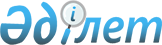 Сырдария ауданы бойынша 2017-2018 жылдарға арналған жайылымдарды баскару және оларды пайдалану жөніндегі жоспарды бекіту туралыҚызылорда облысы Сырдария аудандық мәслихатының 2017 жылғы 22 желтоқсандағы № 162 шешімі. Қызылорда облысының Әділет департаментінде 2017 жылғы 29 желтоқсанда № 6109 болып тіркелді
      “Қазақстан Республикасындағы жергілікті мемлекеттік басқару және өзін-өзі басқару туралы” Қазақстан Республикасының 2001 жылғы 23 қаңтардағы Заңына және “Жайылымдар туралы” Қазақстан Республикасының 2017 жылғы 20 ақпандағы Заңының 8-бабының 1-тармақшасына сәйкес, Сырдария аудандық мәслихаты ШЕШІМ ҚАБЫЛДАДЫ:
      1. Қосымшаға сәйкес Сырдария ауданы бойынша 2017-2018 жылдарға арналған жайылымдарды басқару және оларды пайдалану жөніндегі жоспар бекітілсін.
      2. Осы шешім алғашқы ресми жарияланған күнінен бастап қолданысқа енгізіледі. Сырдария ауданы бойынша 2017-2018 жылдарға арналған жайылымдарды басқару және оларды пайдалану жөніндегі жоспар
      1) Құқық белгілейтін құжаттар негізінде жер санаттары, жер учаскелерінің меншік иелері және жер пайдаланушылар бөлінісінде жайылымдардың орналасу схемасы (картасы); 
      2) Жайылым айналымдарының қолайлы схемалары; 
      3) Жайылымдардың, оның ішінде маусымдық жайылымдардың сыртқы және ішкі шекаралары мен алаңдары, жайылымдық инфрақұрылым объектілері белгіленген картасы 
      4) Жайылым пайдаланушылардың су тұтыну нормасына сәйкес жасалған су көздерiне (көлдерге, өзендерге, тоғандарға, апандарға, суару немесе суландыру каналдарына, құбырлы немесе шахталы құдықтарға) қол жеткізу схемасы; 
      5) Жайылымы жоқ жеке және (немесе) заңды тұлғалардың ауыл шаруашылығы жануарларының мал басын орналастыру үшін жайылымдарды қайта бөлу және оны берілетін жайылымдарға ауыстыру схемасы; 
      6) Ауыл, ауылдық округ маңында орналасқан жайылымдармен қамтамасыз етілмеген жеке және (немесе) заңды тұлғалардың ауыл шаруашылығы жануарларының мал басын шалғайдағы жайылымдарға орналастыру схемасы; 
      7) Ауыл шаруашылығы жануарларын жаюдың және айдаудың маусымдық маршруттарын белгілейтін жайылымдарды пайдалану жөніндегі күнтізбелік графигі.  Құқық белгілейтін құжаттар негізінде жер санаттары, жер учаскелерінің меншік иелері және жер пайдаланушылар бөлінісінде жайылымдардың орналасу схемасы (картасы)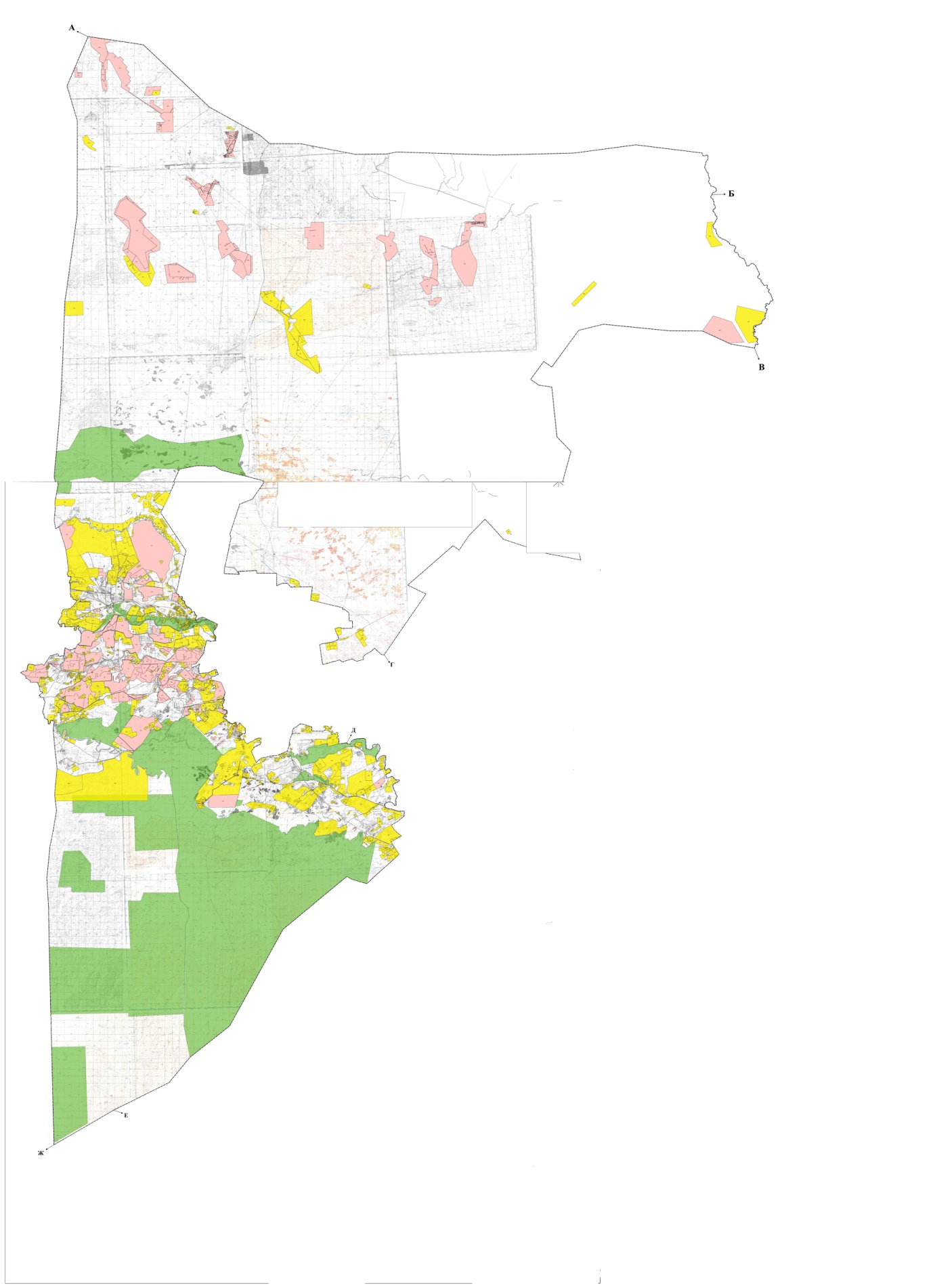  Шартты белгілер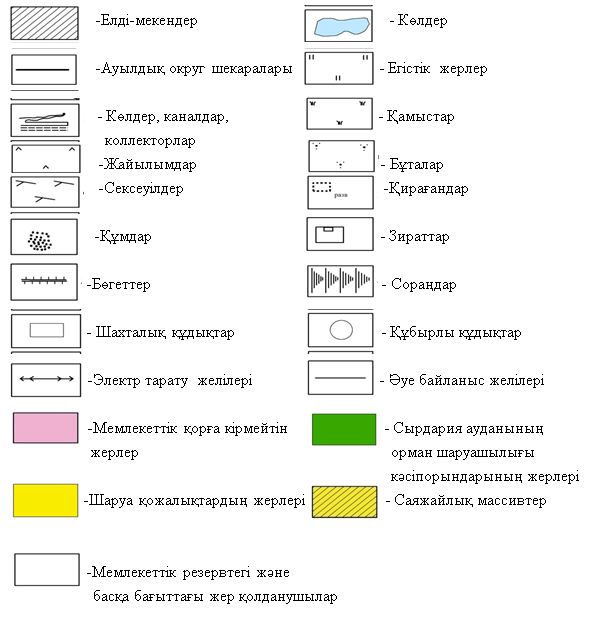  Ауыл шаруашылығы бағытындағы жер пайдаланушыларың тізімі
      Аббревиатуралардың таратылып жазылуы:
      ш/қ–шаруа қожалық; ЖШС – жауапкершілігі шектеулі серіктестік; ТС – толық серіктестік; БК – біріккен кәсіпорын; ММ – мемлекеттік мекеме; АҚ – акционерлік қоғам; РМК СЖКБД – республикалық мемлекеттік кәсіпорны салынып жатқан кәсіпорындардың бірлескен дерекциясы. Жайылым айналымдарының қолайлы схемалары 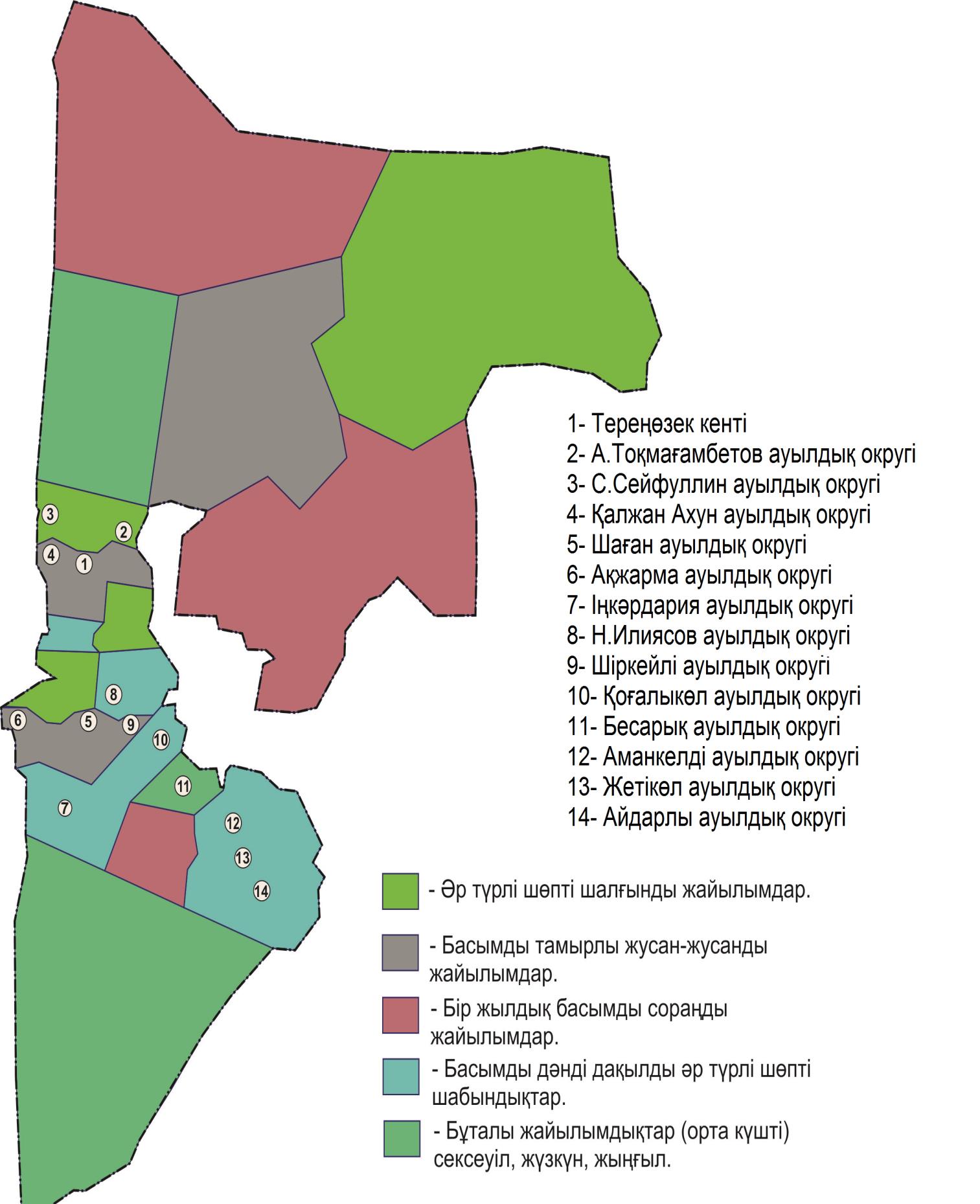  Жайылымдардың, оның ішінде маусымдық жайылымдардың сыртқы және ішкі шекаралары мен алаңдары, жайылымдық инфрақұрылым объектілері белгіленген картасы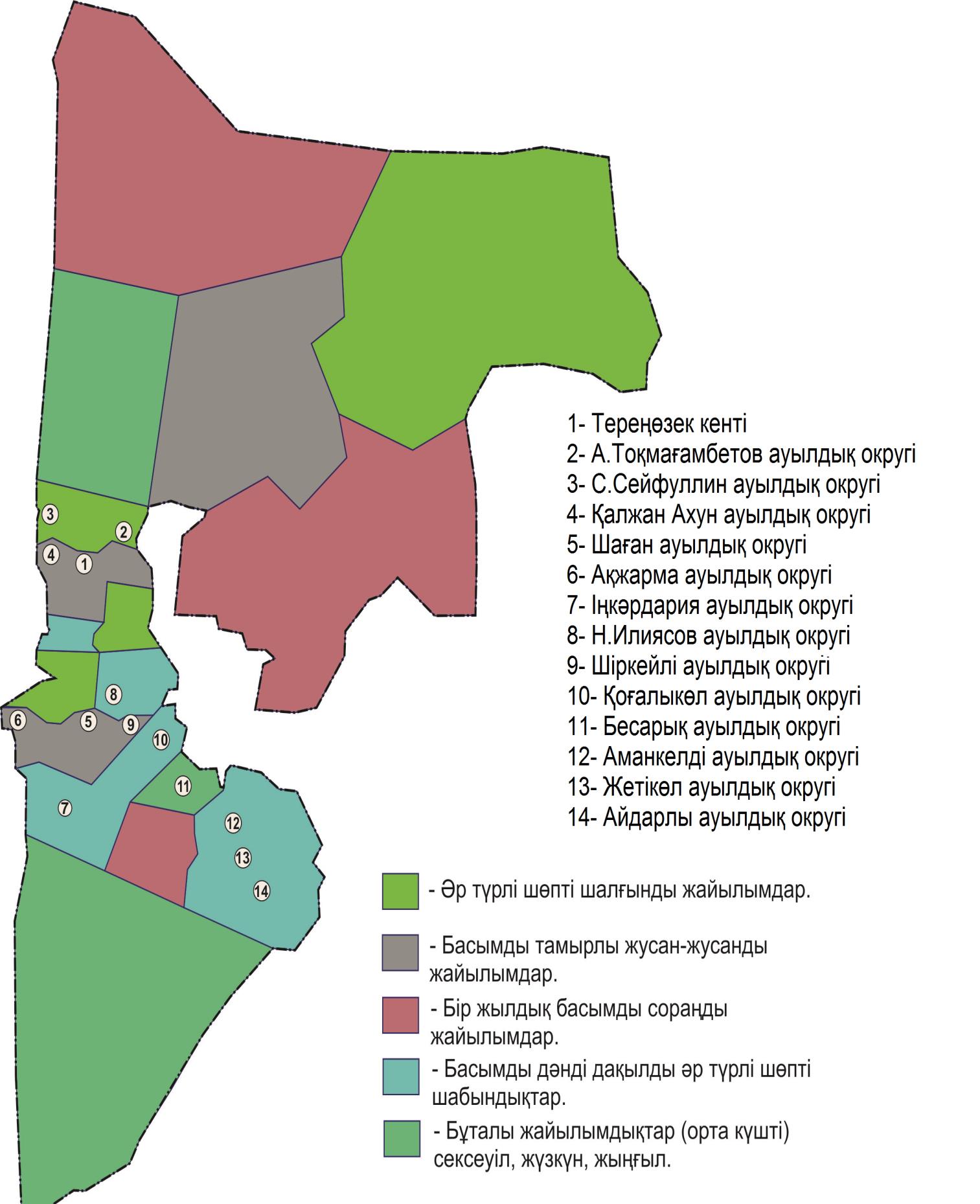  Жайылым пайдаланушылардың су тұтыну нормасына сәйкес жасалған су көздеріне (көлдерге, өзендерге, апандарға, тоғандарға, суару немесе суландыру каналдарына, құбырлы немесе шахтылы құдықтарға) қол жеткізу схемасы 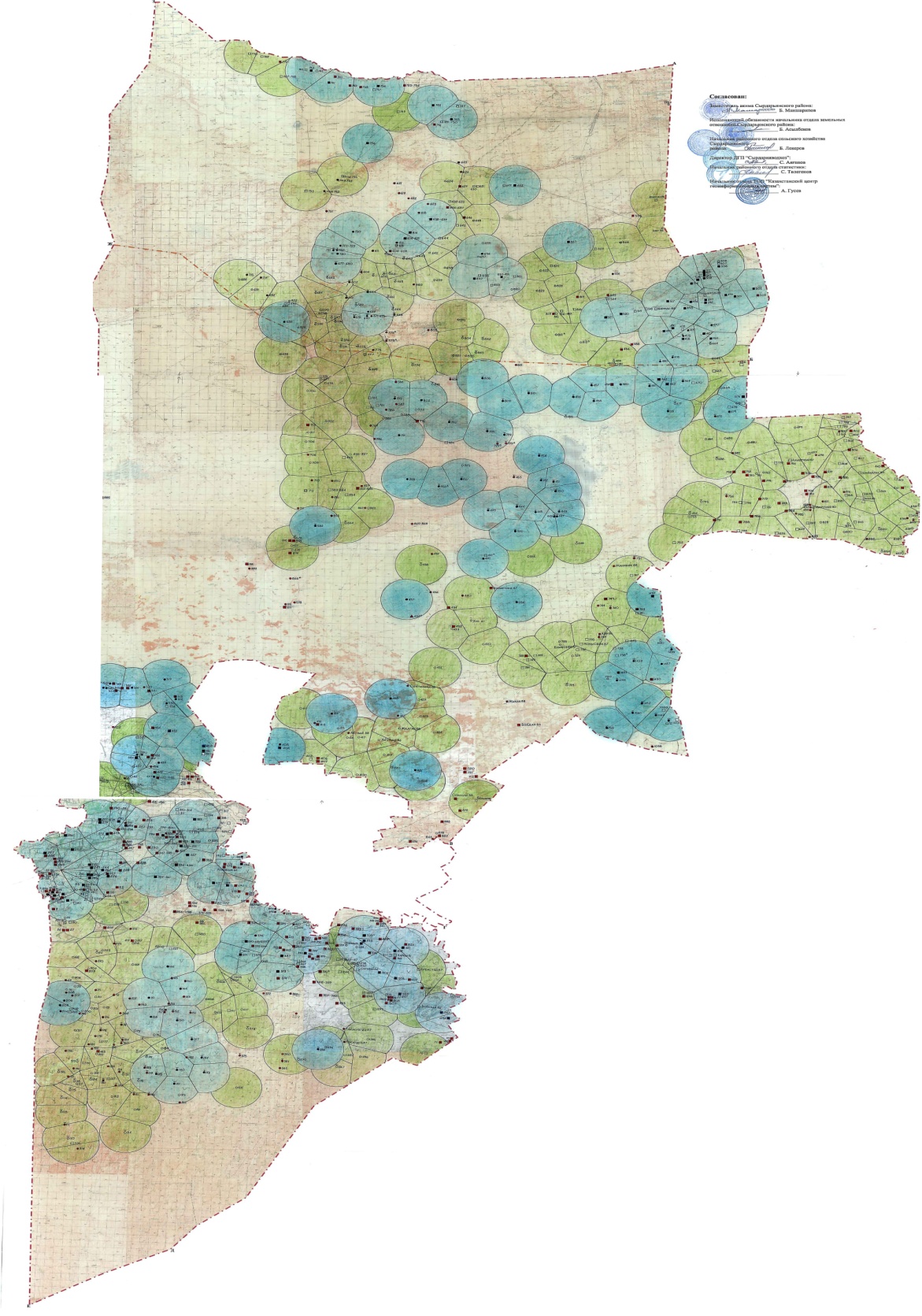  Шартты белгілер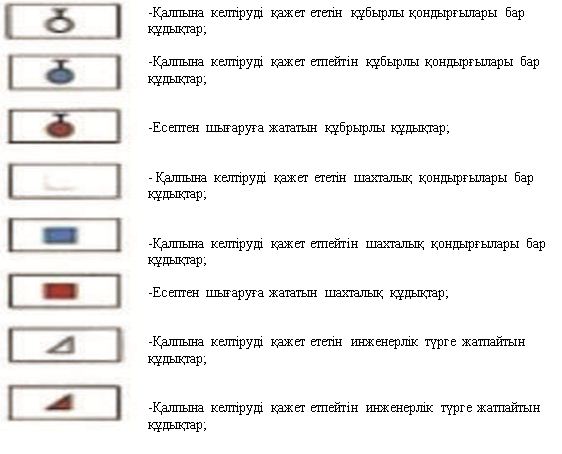  Жайылымы жоқ жеке және (немесе) заңды тұлғалардың ауыл шаруашылығы жануарларының мал басын орналастыру үшін жайылымдарды қайта бөлу және оны берілетін жайылымдарға ауыстыру схемасы
      Аббревиатуралардың таратылып жазылуы: 
       а/о- ауылдық округі; га – гектар; МІҚ – мүйізді ірі қара мал; УМ- уақ мал.  Ауыл, ауылдық округ маңында орналасқан жайылымдармен қамтамасыз етілмеген жеке және (немесе) заңды тұлғалардың ауыл шаруашылығы жануарларының мал басын шалғайдағы жайылымдарға орналастыру схемасы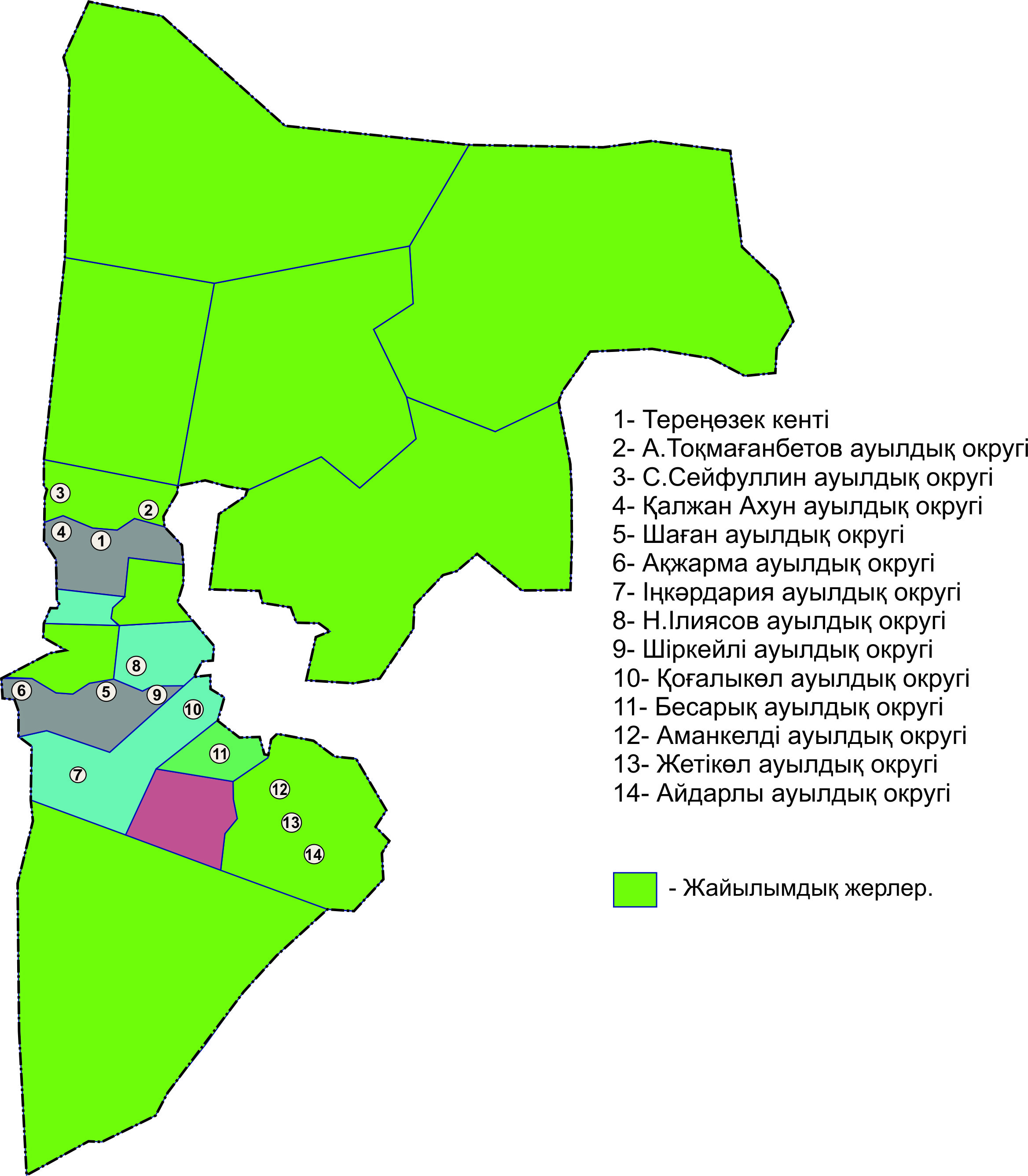  Ауыл шаруашылығы жануарларын жаюдың және айдаудың маусымдық маршруттарын белгілейтін жайылымдарды пайдалану жөніндегі күнтізбелік графигі
      Аббревиатуралардың таратылып жазылуы: 
      а/о – ауылдық округ;
      Ауыл шаруашылығы жануарларын жаюдың және айдаудың маусымдық маршруттарын белгілейтін жайылымдарды пайдалану жөніндегі күнтізбелік кестесі. Сонымен қатар, жайылымның кезеңінің ұзақтығы;
      - Топырақтық-климаттық аймаққа, ауыл шаруашылығы жануарлар түріне, сондай-ақ жайылым өнімділігіне байланысты жайылымның ұзақтық кезеңі; 
      - Сексеуілді-бұта дала және дала – 180-200 күн;
      - Шөлейтте – 150-180 күн; 
      Бұл ретте сүтті ірі қара малды жаю ұзақтығы –ең кіші, ал етті ірі қара мал үшін, қой, жылқы, түйе үшін – максималды және қар жамылғысының тереңдігіне, қардың тығыздығына және басқа да факторларға байланысты. Ауданның жерлерінің санаттарға бөлінуі
      Сырдария ауданы ауылшаруашылығына негізделген, соңғы уақытта мал шаруашылығы қарқынды дамып келе жатқан аймақ. Еліміздің азық-түлікпен толық қамтамасыз ету міндетін орындауда мал шаруашылығын дамыту айрықша орын алады, оның негізі – табиғи жайылымдарды тиімді және ұтымды пайдалану болып табыладыР Жер пайдаланушылар мен меншік иелері үшін табиғи жайылымдарды тиімді пайдалану, жайылымның тозуын болдырмай, жақсарту шараларын жүзеге асыру кезек күттірмейтін міндет. 
      Осыған орай, Қазақстан Республикасы Ауыл шаруашылығы министрлігінің 2015 жылдың 14 сәуірдегі № 3-3/332 "Жайылымның жалпы алаңы жүктемесінің, шекті рұхсат етілетін нормасын бекіту туралы" бұйрығы негізінде Сырдария аунының әкімдігімен ауылдық округтер, шаруа қожалықтары аумақтарының төрт- түлік мал басының жайылымдық жерлермен қамтылу жағдайына талдау жүргізілді.
      Аудан аймағы климаты тым континенттік, қысы біршама суық, жазы ыстық әрі қуаң, аңызақты келеді. Қаңтар айында ауаның жылдық орташа температурасы- (- 9-13°С), шілдеде – (+29+35°С). Жауын-шашынның жылдық орташа мөлшері – 100-150 мм. Топырағы солтүстігінде сұр, құмайтты сұр, тақыр және тақыр тәрізді топырақ, орталық бөлігінде құмайтты сұр, бозғылт сұр, құмшауыт сазды болып келеді. Сырдария аңғары мен жайылмасында шалғынды топырақ және шалғынды-батпақты топырақ қалыптасқан. 
      Қазіргі таңда аудан бойынша түйе 1355 бас, ірі қара мал 32012 бас, уақ мал 26217 бас, жылқы 13365 бас, құс 7751 басты құрайды және аталған малдарға арналған барлығы 15 мал тоғыту орны, 14 қолдан ұрықтандыру пункті, 14 мал көмінділері (биотермиялық шұңқыр) бар.
      Сырдария ауданы 13 ауылдық округ және 1 кент аумағының жерінен құралған. Ауыл шаруашылығы жануарлары мал басының саны туралы деректер
      Аббревиатуралардың таратылып жазылуы: 
      а/о – ауылдық округ. Ветеринариялық-санитариялық объектілер туралы мәлімет
      Аббревиатуралардың таратылып жазылуы: 
      а/о – ауылдық округ.
					© 2012. Қазақстан Республикасы Әділет министрлігінің «Қазақстан Республикасының Заңнама және құқықтық ақпарат институты» ШЖҚ РМК
				
      Аудандық мәслихаттың кезекті
17 сессиясының төрағасы:

Ж.Налибаева

      Аудандық мәслихат хатшысы

Е.Әжікенов
Сырдария аудандық мәслихатының 2017 жылғы 22 желтоқсандағы №162 шешіміне қосымша 
№
 Аты-жөні
1
Мизамбаев Қуаныш
2
Жарлыкасов Төлеген
3
Аханова Айнур
4
Қаршыгаев Өмирзак
5
Бисенов Ербол
6
Әбілдаев Әділбай
7
Альжанов Ержан
8
Аблаев Бекболат
9
Қадыров Бердібек
10
Кайранбаев Берік
11
Көпжанов Орынбасар
12
Абдуллаев Сержан
13
Абдуллаев Сержан
14
Досеков Артур
15
БК "Аккорд Окан"
16
БК "Аккорд Окан"
17
Ибрашев Қази
18
Шалбаева Перуза
19
Тоқбергенов Қайрат
20
Рахметов Сейтжан
21
БК "Аккорд Окан"
22
Болтаев Нурпейс
23
Бадраков Нуркен
24
Нурғалиев Сарсенбай
25
ЖШС "Магжан и К"
26
Сыздыков Еркін
27
Алданазаров Ғайнолла
28
Жанахметов Амангелді
29
ЖШС "Магжан и К"
30
ЖШС "Шаған"
31
Ходжиев Сайдарахман
32
ЖШС "Шаган"
33
Кенесариева Гульмира
34
Ташимова Тұрсынкүл
35
Кабылбаев Болат
36
ЖШС "Бесарык"
37
Хаджиев Сайдарахман
38
Мусаұлы Қожанбай
39
Жүнісбеков Дүйсенғали
40
Жүнісбеков Дүйсенғали
41
ЖШС "Бесарык"
42
ЖШС "Магжан и К"
43
Дуйсебаев Нурлан
44
Нурманов Айбол
45
Альмаханов Дарханбек
46
Сейтов Нурлыбек
47
Елубаева Күнсұлу
48
Мадиярова Нагима
49
Ешжанова Салтанат
50
Сулейменов Жанболат
51
Измаганбетов Жуматай
52
Мусилим Айтбай
53
Ембергенова Гаухар
54
Есенов Расул
55
Есенов Расул
56
Отепов Дайрабай
57
Сулейменова Эльмира
58
Даулетбаев Нұрхан
59
Серикбай Исатай
60
Бисенов Ербол
61
Надиров Болат
62
Ералиев Дархан
63
Косуаков Нұржан
64
Кулбаев Алдаберген
65
ЖШС "Petroleum-da ta monitoring"
66
Аяпов Болатбек
67
Алибаев Айтуар
68
ш/қ "Күнхожа"
69
Рахманшиев Шопанбай
70
Ержанова Мария
71
Шалдыбаев Орынбек
72
Нуртазаев Ғалым
73
Абдикадыров Раушанбек
74
Оспанов Қыдан
75
ЖШС "Абзал и К"
76
Омаров Сейлбек
77
Кулбаев Алдаберген
78
Кулбаев Алдаберген
79
ЖШС "Агро-Кыз"
80
ЖШС "Сейфуллин Жер"
81
Ибраемова Перизат
82
Бимаганбет Абіжаппар
83
Агабаев Бауыржан
84
Сариев Базарбай
85
Ешмуратов Рахымжан
86
ЖШС "Бесарық"
87
Прімбет Асқар
88
Карайов Өмірбек
89
Жанадилова Дариха
90
Жанадилова Дариха
91
Билдаев Бауыржан
92
Абдыкалыкова Жазира
93
Махатов Жолдасбек
94
Бисенбаев Мирамкүл
95
Бисенбаев Мирамкүл
96
Бисенбаев Мирамкүл
97
Рахметов Болат
98
Убайдулла Ерлан
99
Пиржанов Сапабек
100
Шакиев Ерболат
101
Мырзамбетов Комбай
102
Сызыдыков Нұрлан
103
Садыков Абдулла
104
Молдахметов Нұрсұлтан
105
ЖШС "Магжан и К"
106
ЖШС "Магжан и К"
107
Ерманов Ғабит
108
Ермаганбетов Батырбек
109
Ережепова Күлайхан
110
Натишаева Ақерке
111
Абилкасымов Мұрат
112
Пірімбет Асқар
113
Жусупбеков Талғат
114
Алиев Ауесхан
115
Болатов Асхат
116
Бисенов Аманбек
117
ЖШС "Токмаганбетов"
118
Молдашев Жанабай
119
Камалов Жарылқасын
120
Омирбекова Рита
121
Сейтаскарова Роза
122
Аханов Ахметкали
123
Конакбай Уали
124
Айыпов Алмас
125
Абулов Юлдашбек
126
Шамаков Ырыс
127
Айламасов Турсынбай
128
Абсадиков Тыныштыкбай
129
Нуртазаев Ғалым
130
Айтбаева Назерке
131
Жарасов Аскер
132
Камалов Азамат
133
Козтаева Жұлдыз
134
Алтынбекова Калдыкүл
135
ЖШС "Мади Кажи"
136
ЖШС "Шаған"
137
ЖШС "Мади Кажи"
138
ЖШС "Акжарма жер"
139
Рахменова Бағланкүл
140
Досеков Серикбай
141
Абласанов Асхат
142
Тажимуратов Жамалатдин
143
Алтынбекова Шахизат
144
Нурумбетов Жанарбек
145
Ыскак Ерлан
146
Маханбетов Акылбек
147
Омарова Айгүл
148
Конырбаев Абдибек
149
Накипов Айдос
150
Сейтимов Абдмажит
151
Бахтияр Бегалы
152
Тайбасар Есентай
153
Абенов Айтжан
154
ЖШС "Мади Кажы"
155
ш/қ "Ералиева" 
156
ЖШС "Мади Кажи"
157
Жұсіпбайұлы Зайдагали
158
ш/қ "Кызылдихан"
159
ЖШС "Мади Кажи"
160
ш/қ "БАК"
161
ш/қ "Ералиева"
162
ЖШС "Акжарма жер"
163
ЖШС "Мади Кажи"
164
ЖШС "Акжарма жер"
165
ш/қ "Маматова П"
166
ЖШС "Мади Кажи"
167
ш/қ "Жаппас"
168
ЖШС "Мади Кажи"
169
ЖШС "Мади Кажи"
170
ЖШС "Мади Кажи"
171
Матауысов Абдулла
172
Мустапаева Балдырған
173
Байназаров Сафарбек
174
Мусилимұлы Дауылқожа
175
Күншыгаров Жалгас
176
Толепова Роза
177
Мусилимұлы Дауылқожа
178
Бисенов Ербол
179
Жеткергенов Бактияр
180
Тлегенова Алтынкул
181
Тлегенова Алтынкул
182
Кунтуов Бауыржан
183
Манабаева Зарухан
184
Бухарбаев Есенбек
185
Байымбетов Ғани
186
Ахметов Райбек
187
ЖШС "Жамбыл 2030"
188
ЖШС "Сейфуллин жер"
189
ш/қ "Акжарма 2"
190
Кундызбаев Есмахан
191
Калдыбекова Гульмира
192
Тоқшылык Дархан
193
ЖШС "Мади Кажи"
194
ЖШС "Шаған"
195
Ешнияз Рая
196
ЖШС "Кыз Агро Серв"
197
РМК СЖКБД "Арал"
198
Жұманов Уразбай
199
Кырлиг Виктор
200
Шагиева Патима
201
Жанадилова Дариха
202
Ибраев Раушанбек
203
Смагулов Серикбай
204
Бекенова Баян
205
Кадыров Бердібек
206
ш/қ "Жан Арай"
207
ш/қ "Жан Арай"
208
ш/қ "Жан Арай"
209
Пиримбет Асқар
210
ЖШС "Коғалыкөл"
211
ш/қ "Акжарма 1"
212
ЖШС "Фемида KZ"
213
Садуакасов Садилла
214
Сексенбаев Жасдаурен
215
ЖШС "Мади Кажи"
216
Жундабеков Қанатжан
217
Узакбаев Танатар
218
Есмаханов Бөлебай
219
Сарсенбаев Даулет
220
Сырдария аграрлы-техникалық колледжі
221
Абибуллаев Абдулла
222
ш/қ "БАК"
223
ЖШС "Когалыкол"
224
Агинов Беркінбай
225
ЖШС "Мади Кажи"
226
ЖШС "Мади Кажи"
227
ЖШС "Мади Кажи"
228
ш/қ "Кызылдихан"
229
ЖШС "Коғалыкөл"
230
ЖШС "Мади Кажи"
231
ЖШС "Мади Кажи"
232
ЖШС "Акжарма жер"
233 
Кулбаев Алдаберген
234
Кайранбаев Марат
235
ш/қ "Сыр-Дані"
236
Абдыкадыров Раушанбек
237
Амзеев Бекберген
238
ш/қ "Қайырсуат"
239
ЖШС "Мади Кажи"
240
ЖШС "Мади Кажи"
241
Орман шаруашылығы
242
ЖШС "Мади Кажи"
243
ЖШС "Мади Кажи"
244
ЖШС "Жамбыл 2030"
245
ТОО "Акжарма жер"
246
ЖШС "Мади Кажи
247
Изтлеуов Аділжан
248
ЖШС "Акжарма Жер"
249
ЖШС "Токмаганбет"
250
ЖШС "О. Малибаева"
251
ЖШС "Акжарма Жер"
252
ЖШС "Токмаганбет"
253
ЖШС "Коғалыкөл"
254
ЖШС "Мади Кажи"
255
Сырдария аграрлы-техникалық колледжі
256
ЖШС "Шаған"
257
ЖШС "Коғалыкөл"
258
ш/қ "БАК"
259
ЖШС "Мади Кажи"
260
ЖШС "Мади Кажи"
261
ЖШС "Бесарық"
262
Ахметова Сауле
263
Ермаханов Женисбек
264
Саткеев Даншбай
265
Ахметова Карлығаш
266
Маханов Мурат
267
Канатбаев Айдос
268
Ыскакова Серіккүл
269
ЖШС "Шаған жер"
270
ЖШС "Токмаганбет"
271
Кушимбаев Шарипбай
272
Кушимбаев Шарипбай
273
Кулбаев Алдаберген
274
Мухамедиев Байузақ
275
Асанов Бекболат
276
Ниязбаев Бауыржан
277
Сейлханов Ильяс
278
Дуйсенбаева Ғаини
279
Абытов Жарқынбек
280
Курманкожаев Малик
281
Кеуилжаев Наги
282
Садуакасұлы Сандыбай
283
ш/қ "Магжан"
284
Ишанова Насипа
285
Тлемисова Назтай
286
Карамурзаев Сабит
287
Садуакасова Зарина
288
Пайзулдаев Серік
289
Кушенов Мейржан
290
Бекетаева Шаукат
291
Жусипбайұлы Зайдағали
292
Баков Мэлс
293
Оспанова Гүлнар
294
Цой Николай
295
Жадигерова Жанна
296
Макенов Турар
297
Султанов Абзал
298
Тилегенова Алтынкул
299
Бухарбайулы Сералы
300
Даулетбаев Нұржан
301
Сармолдаев Жуматай
302
Керуенбаева Балымкүл
303
Хайдаров Шарипхан
304
Хайдаров Шарипхан
305
Конырбаев Султанбек
306
Смагулов Серикбай
307
Сейлханов Алибек
308
Абдираш Қайрат
309
Бермаганбетов Али
310
Даулбаев Куби
311
Зархумов Мақсұт
312
Касбаева Еркін
313
Архарова Алия
314
Умербеков Кенжебек
315
Мнайдарова Базркүл
316
Кушимбаев Шариппай
317
Шаймерденов Турканбек
318
Айткулова Зейнекул
319
Кудайбергенов Баянкүл
320
Нуралиев Жубандык
321
Есенов Расул
322
Сыдыкова Айда
323
Жусипбеков Бауыржан
324
ЖШС "Акжарма жер"
325
ш/қ "Алиакбар ата Агро"
326
Аймаханов Гажданбек
327
Нурмаханов Ермек
328
Суйиндиков Ғабит
329
Абдреев Төлібек
330
Альмаханов Муратбек
331
Есмаханов Бөлебай
332
Пиржанов Асылбек
333 
Нуржанов Төребай
334
Нуржанов Төребай
335
Байкабылов Нұржан
336 
Калыбаев Абай
337
Бекбенбетова Рая.
338
Жагыпар Марат
339
Ахетов Еркебулан
340
Удюкова Люзя
341
Мусаев Жулдызбай
342
Байдилдаев Абдирахман
343
Ауезова Муса
344
Турмаганбет Еркін
345
Насыров Сабитбек
346
Бахадуров Пазылхан
347
Балапанов Сардарбек
348
Караев Ғани
349
Балкеев Женисбек
350
Ахметов Алпысбай
351
Иса Абдрахман
352
Маханбетов Жумабек
353
ш/қ "Ташимбетов"
354
Ыскак Нурсауле
355
Майлыкожаев Қазыбек
356
Абилкайыров Абдулла
357
Есемуратов Бауыржан
358
Нурбаева Алмакүл
359
Альмаханов Муратбек
360
Токсанов Жолдасбек
361
Сулейменулы Абат
362
Дуйсенов Майдабек
363
Шортанбаев Мейрамбек
364
Жармағанбетова Алтынай
365
Курганбеков Кыпшакбай
366
Кошербаева Рысалды
367
Балапанов Сардарбек
368
Оспанов Шералы
369
Искакова Алтынхан
370
ш/қ "Бесарық"
371
Божеков Қабылбек
372
Нурумбетов Жанарбек
373
Райсова Ақсұлу
374
Бимаганбетов Абдыжаппар
375
Жумахметов Каржау
376
Сейтасанов Нурлан
377
Иманбайулы Сайп
378
Оспанова Гулнар
379
Нурпейысов Алиакпар
380
Айтбай Байбол
381
Шоматов Алтынбек
382
Арғынбаев Серік
383
ЖШС "Коғалыкөл"
384
Кишаев Багдат
385
Дуйсенов Майдабек
386
Кунхожаев Ардак
387
Сейтов Нурлыбек
388
Култасова Шакен
389
Картпанбетов Жакып
390
ш/қ "Алиакбар-ата Агро"
391
Омаров Сейлбек
392
Ералиев Дархан
393
Жанузаков Қалдыбек
394
Күнхожаев Ардақ
395
ЖШС "Акжарма Жер"
396
Хайдаров Ержан
397
Хайдаров Ержан
398
Арық Серік
399
Арық Серік
400
Тыныштыкбаев Қуаныш
401
Кулбаев Алдаберген
402
ЖШС "Шаған"
403
Измаганбетов Жуматай
404
ш/қ "Алиакбар ата Агро"
405
ЖШС "Мади Кажи"
406
Измаганбетов Жуматай
407
Измаганбетов Жуматай
408
Колгинов Владимер
409
Назаров Серік
410
Акмырзаев Арысбай
411
Тулешов Акберген
412
Мусаев Жулдызбай
413
Максутов Женисбек
414
Сарсенова Рыскүл
415
Лаев Муса
416
Иманкулов Болат
417
ш/қ "Набигали"
418
Божеков Қабылбек
419
Утельбаев Сакен
420
Жалгасбаев Қанат
421
Аскарова Күлпан
422
Байманов Абдыразак
423
ТС "Абзал и К"
424
Бекетова Зейнеш
425
Есенбаев Қыдырбай
426
Надиров Болат
427
Айтбаев Жанбол
428
Кулахметова Гүлсум
429
Калманова Жанат
430
Булекеева Гүлжахан
431
Смагулов Асылбай
432
Балжанов Женисбек
433
Мансуров Нурмат
434
Алип Алиби
435
Суйиндик Ғабит
436
Идрисов Адилбек
437
Садыков Зейнулла
438
Идрисов Адилбек
439
ЖШС "Шаған"
440
Досжан Нұрхан
441
Кожахметов Танатар
442
Алтынбеков Сейилбек
443
Коптаев Дархан
444
Абсаттаров Абдигани
445
Тунгышбаев Марал
446
ЖШС "Акжарма Жер"
447
Жанайдаров Серік
448
Аскаров Жалғасбек
449
Байзаков Жақсылық
450
Нурсейт Қанат
451
ш/қ "Бесарық"
452
Тулеков Айдос
453
Керимова Айгул
454
Калдыбекова Гулмира
455
Турынтаева Ләззат
456
Абдуллаев Сержан
457
Дуйсебаев Нұрлан
458
ЖШС "Бесарық"
459
Досхалиев Кажамурат
460
Нурсейтов Қайрат
461
Сейтов Нурлыбек
462
ЖШС "Бесарық"
463
Сейтов Нурлыбек
464
ш/қ "Бесарық"
465
Сейтов Нурлыбек
466
Кушимбаев Шарипбай
467
Абсадыков Узакбай
468
Даулбаева Калипа
469
Ахметов Алпысбай
470
ш/қ "Сыр дані"
471
ш/қ "Сыр Дані"
472
Ералиев Дархан
473
Шакманұлы Серікбай
474
Асанов Анас
475
Конирбаев Сейтбек
476
Бисенбай Руслан
477
Отеген Жандос
478
Кулбаев Алдаберген
479
Есенбаев Кыдырбай
480
ЖШС "Малибаева"
481
ЖШС "Сейфуллин жер"
482
Арык Серік
483
Маханов Усенбай
484
ЖШС "Шаған"
485
Алекеев Берікбол
486
Асанова Бакыткүл
487
Жусупов Пулат
488
Искаков Курман
489
Избасарова Анар
490
Сарсенбаев Амандос
491
Науатулы Ғабит
492
Омирзаков Берлибек
493
Досымова Оразкул
494
Амзеулы Оскенбай
495
Жарасов Аскер
496
Мусилимұлы Дауыткожа
497
Булекеев Сауранбай
498
Емжар Алибек
499
Бекишов Ғани.
500
Мирзанов Мейрамбай
501
Қалманова Жанат
502
ЖШС "УАД"
503
Ибадуллаев Мұрат
504
Аскаров Мангауия
505
Абдикаримов Базарбек
506
Танатарова Бакжамал
507
Тоханов Болат
508
Сарсенбав Нурлыбек
509
Утепов Дастан
510
Тоқмурзиев Мұрат
511
ЖШС "Мади Кажи"
512
Ещанова Умытхан
513
Ещанова Умытхан
514
Ермаганбетов Батырбек
515
Ермаганбетов Батырбек
516
Тажекеев Қайрат
517
Тажекеев Қайрат
518
ш/қ "Алиакбар ата Агро"
519
Қабылбаев Болат
520
Алтынбеков Алмат
521
Кушимбаев Шарипбай
522
Кушимбаев Шарипбай
523
Гичиев Руслан
524
Жумахметов Каржау.
525
Смаилова Абзира
526
Смаилова Абзира
527
Нугыманов Бейбіт
528
Орман шаруашылығы
529
Рақмет Болеген
530
Куандыков Руслан
531
Куандыков Руслан
532
Ибраев Габит
533
Қожағулова Акмарал
534
ш/қ "Жер киндик"
535
Базарбаев Бакытжан
536
Нугиманов Зейнулла
537
Жумабаев Нурлыбек
538
Турекулов Галымжан
539
Белгибаев Манап
540
Әбжалиев Серик
541
ш/қ "Алиакбар ата Агро"
542
Құдабаева Бекболат
543
Избасханов Мурали
544
Торебаева Индира
545
Жаксылыкова Гулмира
546
Ембергенова Жалгаскүл
547
Рахматуллаева Алия
548
Ибраев Ғабит
549
Сулейменов Мақсұт
550
Даулетбаев Нұржан
551
ЖШС "Магжан и К"
552
Досымова Оразкул
553
Еримбетов Берік
554
Сарсенбаев Даулет
555
Сарсенбаев Даулет
556
Сарсенбаев Даулет
557
Касбаев Еркін
558
Емжар Асылбек
559
Караев Казыбек
560
Рахымшаев Хамзат
561
Дямуршаев Бақтияр
562
Ешмаханов Сактар
563
Боранбаева Кулжақан
564
Жакешбаев Бакит
565
Спан Дастан
566
Даулетбаев Бердібек.
567
Бурханова Баян.
568
Абдирасилов Жаксыбай
569
Маденов Төребай
570
Бекетаев Шаухан
571
Садыков Сакен.
572
Маденов Төребай.
573
Искаков Курман
574
Аппазбаев Бағдат
575
ЖШС "Бесарық"
576
ЖШС "Бесарық"
577
ЖШС "Бесарық"
578
ЖШС "Бесарық"
579
Шаймерденов Нұржан.
580
Игенбаев Руслан
581
Кемаладин Абзалхан
582
Кушимбаев Шарипбай.
583
Кушимбаев Шарипбай
584
Жумабаев Ерлан
585
Оржанов Ерлан
586
Оржанов Ерлан
587
Созак Ойл
588
Досмаханов Еркін
589
Бисенов Ғабит
590
Байманов Нұрғазы
591
Абубакиров Алдаберген
592
БК "Аккорд Окан"
593
Калыбаев Алмасбек.
594
Абибуллаев Абдулла
595
Байманов Ғалым
596
Утеулиев Қанат
597
Алтынбекова Шахизат.
598
Диуанов Қанатбек
599
Токмурзиев Мұрат
600
Бекназарова Нүргул
601
Есмаханов Болебай
602
Жанабергенов Бақытбек
603
Ермаганбетов Батырбек
604
Ермаганбетов Батырбек
605
Ембергенов Мейрамбек
606
Есмаханов Бөлебай
607
Тажимуратов Жамаладин
608
ЖШС "Азиаш"
609
Шакиев Серікбай
610
Университет "Болашақ"
611
Университет "Болашақ"
612
Балтабаев Данияр
613
Идрисов Дархан
614
Абдикаримулы Ауез
615
ТС"Абзал и К"
616
Абдразаков Бекзат
617
ш/қ "Сарғали"
618
Иманғалиев Асыл
619
Молдахметов Нұрсултан
620
Алтынбеков Алмат
621
Алтынбеков Алмат
622
Измаганбетов Жуматай
623
Куздибаев Абдилула
624
Абсейтов Копбол
625
Оңгарбаев Имамадин
626
Колгинов Владимир
627
Сарбалақов Жорабек
628
Измагамбетов Жұматай
629
ЖШС "Бозинген Жолдары"
630
Измагамбетов Жұматай
631
ЖШС "Бозинген Жолдары"
632
Бекжанова Алтынкүл
633
Кулмахова Капеш
634
Тлеубаева Мейрамкүл
635
Сатбаев Еркін
636
Абдукаримов Дастан
637
Досманбетов Бақтияр
638
Оразалықызы Бейбігул
639
ЖШС "СПФ Монтажспецстрой"
640
Есмаханов Бөлебай.
641
Бекпенбетова Кызғалдак
642
Бекпенбетова Кызғалдак
643
Мухимов Серік
644
Жакипов Руслан
645
Тажимов Жұмабек.
646
Кулбаев Алдаберген
647
ММ "Құрылыс бөлім"
648
Кахметов Боранбай
649
Шалабаев Алтай.
650
Жалимбетов Султанбек.
651
Кадыров Бердібек.
652
ЖШС "Жамбыл 2030"
653
ЖШС "Жамбыл 2030"
654
ЖШС "Жамбыл 2030"
655
ЖШС "Жамбыл 2030"
656
ЖШС "Жамбыл 2030"
657
ЖШС "Жамбыл 2030"
658
БК "Аккорд Окан"
659
Сұлтанбеков Серік.
660
Абдыкайров Өтеген.
661
Палманов Канибек.
662
Мустафаев Кенжебек.
663
Ерташов Жарылқасын
664
Смаилова Абзира
665
Искакова Курман
666
Байманов Ғалым
667
Досеков Артур
668
Балымбетова Салима.
669
Серикбай Исатай
670
Изтилеуов Сандыбай.
671
Сарсенбаев Нұрлыбек
672
Әбилдаев Қанат.
673
Сейпулов Ғалым.
674
Жакешбаев Бахит
675
Бактыбаев Қонысбай
676
Кундызбаев Есмахан
677
Айтмухамбет Серік
678
Имангазиев Қайыржан
679
Шарипов Мұратбек
680
Алданұлы Қуанышбек
681
Ибраев Ғабит
682
Университет "Болашак"
683
Мырзалиев Алау
684
Жакешбаев Бахит
685
Байманов Нұргазы
686
Маханбетжанов Бағланбек
687
Оспанова Гүланр
688
Пірназаров Ахмет
689
Рахмет Бөлеген
690
Бактыбаев Мейрамбек
691
Конакбаев Қанат
692
Досеков Серикбай
693
Университет "Болашақ"
694
Маханов Үсенбай
695
Акбергенов Актай
696
Тулегенов Серік
697
Тулеуова Канымкул
698
Байымбетов Ғани
699
Таубаев Кабланбек
700
Таубаев Кабланбек
701
Фазылов Зиятбек
702
Кайранбаев Марат
703
Майлыкожаев Жанарбек
704
Майлыкожаев Жанарбек
705
Салыкбаев Ерлан
706
Суюндиков Жанаберген
707
Керуенбаева Балымкүл
708
Уаисов Еркін
709
Сагат Болатбек
710
Надиров Болатбек
711
Кыдырбаев Төрехан
712
Алдонгаров Алматбек
713
Кулбаев Алдаберген
714
Изтлеуов Сандыбай
715
Кордабаев Самалбек
716
Абдыкаимов Талғат
717
Толешов Акберген
718
Нысанбаев Нурлан
719
Шарипова Чолпан
720
Тилеубергенов Асылхан.
721
Піржанов Жомарт
722
Куанов Ислам
723
Тасманбетов Бахит.
724
Аяпбергенов Қыдырбек
725
Жайлина Жаныл
726
Досхалиев Қожамурат
727
Кулбаев Алдаберген
728
Гичиев Руслан
729
Абдрахманова Гүлназ.
730
Бекбенбетова Рая
731
Курганбеков Кыпшакбай
732
Абласанов Айткожа
733
Жакапбаев Бекболат.
734
Жанахметов Аманкелді
735
Ахметов Ержан
736
Жанахметов Аманкул
737
Кульдаманов Алмас
738
Корганбек Нағи
739
Айдаров Абилсейт
740
Сыздыков Ерболат
741
Надиров Болат
742
Тауекелов Калыбек
743
Сексенов Мейрамбек
744
Бимурзаев Султанбек
745
Тулешев Бегілік
746
Бикожа Турмағанбет
747
ЖШС "Шаған жер"
748
ЖШС "Шағар жер"
749
Есжанулы Сақтаган
750
Альжанова Казынаш
751
 Есенбаев Еркебулан
752
Жусупбеков Талғат
753
Абдиев Мұхтар
754
Копжанов Орынбасар
755
Сейлханов Ермак
756
Пиржанов Сапабек
757
Козейбаев Шапағат
758
Сейтмаганбетов Бағдат
759
Алжан Алмас
760
Ильясов Ержан
761
Жартыбаев Мұрат
762
Акпамбетов Бекі
763
Мустафаев Кенжебек
764
Килибаев Базарбай
765
Нургалиев Сарсенбай
766
Жолдыбаева Лаззат
767
Альжанова Қазынаш
768
Шаріпов Мұратбек
769
Даулетов Аманкелді
770
Жубайдаев Нұрлан
771
Туктибаев Қараболат
772
Наурызбаев Ербол
773
Жаркеев Жандос
774
Калмағанбетұлы Темір
775
Райымбек Алмат
776
Абилдаев Қанат
777
ЖШС "Акжарма"
778
Карачаева Аман
779
Смагулов Алтынай
780
Десятниченко Керил
781
Мырзанов Нартай
782
Абсадиков Тыныштыкбай
783
Абсадиков Тыныштыкбай
784
Альжанова Қазынаш
785
Ажаров Руслан
786
Калдыбекова Орынкул
787
Утелиева Қанат
788
Кадыров Бердибек
789
Бекенов Ғабит
790
Искакова Мейрамкул
791
Жарылқасынов Ернар
792
Бексеитов Марат
793
Айтмухамбет Серик
794
Емжар Алибек
795
Кольгинов Владимиер
796
АҚ "ПККР"
797
АҚ "ПККР"
798
"АйданМұнай"
799
"АйданМұнай"
800
Казпетролгруп
801
Венчерс Инк
802
Нуржанов Төребай
803
ЖШС БК "Казгермұнай"
804
ЖШС БК "Казгермұнай"
805
ЖШС "КТС"
806
Бекмуратов Нартай
807
БК "КАМ"
808
БК "КАМ"
809
ЖШС "Саутс-Ойл"
810
БК "КАМ"
811
БК "КАМ"
812
"Айдан мұнай"
813
БК "Казгермұнай"
814
БК "Казгермұнай"
815
АҚ "ПККР"
816
"АйданМұнай"
817
АҚ "ПККР"
818
АҚ "ПККР"
819
АҚ "ПККР"
820
ЖШС БК "Казгермұнай"
821
"KAZPETROL GROUP"
822
"АйданМұнай"
823
Жакешбаев Бахит
824
ЖШС БК "Казгермунай"
825
"Айдан Мұнай"
826
ЖШС БК "Казгермұнай"
827
ЖШС БК "Казгермұнай"
828
ЖШС БК "Казгермұнай"
829
ЖШС БК "Казгермұнай"
830
ЖШС БК "Казгермұнай"
831
ЖШС БК "Казгермұнай"
832
ЖШС БК "Казгермұнай"
833
ЖШС БК "Казгермұнай"
834
ЖШС БК "Казгермұнай"
835
ЖШС БК "Казгермұнай"
836
ТОО СП "Казгермунай"
837
ЖШС БК "Казгермұнай"
838
ЖШС БК "Казгермұнай"
839
ЖШС БК "Казгермұнай"
840
ЖШС БК "Казгермұнай"
841
ЖШС БК "Казгермұнай"
842
ЖШС БК "Казгермұнай"
843
ЖШС БК "Казгермұнай"
844
ЖШС БК "Казгермұнай"
845
ЖШС БК "Казгермұнай"
846
ЖШС БК "Казгермұнай"
847
ЖШС БК "Казгермұнай"
848
ЖШС БК "Казгермұнай"
849
АҚ "ПККР"
850
ЖШС "Жолаушы-Актоган"
851
Ерманов Нұрмұрат
р/с
р/с
р/с
р/с
р/с
р/с
Ел­ді ме­кен ата­уы
Ел­ді ме­кен ата­уы
Ел­ді ме­кен ата­уы
Ел­ді ме­кен ата­уы
Ел­ді ме­кен ата­уы
Ел­ді ме­кен ата­уы
Ел­ді ме­кен жер­ле­рі
Ел­ді ме­кен жер­ле­рі
Ел­ді ме­кен жер­ле­рі
Ел­ді ме­кен жер­ле­рі
Ел­ді ме­кен жер­ле­рі
Ел­ді ме­кен жер­ле­рі
Ел­ді ме­кен жер­ле­рі
Ел­ді ме­кен жер­ле­рі
Ел­ді ме­кен жер­ле­рі
Оның ішін­де ха­лық қа­жет­ті­лі­гі үшін (жай­ы­лы­мы және ша­бын­дық ал­қап­та­ры.)
Оның ішін­де ха­лық қа­жет­ті­лі­гі үшін (жай­ы­лы­мы және ша­бын­дық ал­қап­та­ры.)
Оның ішін­де ха­лық қа­жет­ті­лі­гі үшін (жай­ы­лы­мы және ша­бын­дық ал­қап­та­ры.)
Оның ішін­де ха­лық қа­жет­ті­лі­гі үшін (жай­ы­лы­мы және ша­бын­дық ал­қап­та­ры.)
Же­ке қо­жа­лық және ша­руа қо­жа­лық­тар бой­ын­ша мал ба­сы са­ны
Же­ке қо­жа­лық және ша­руа қо­жа­лық­тар бой­ын­ша мал ба­сы са­ны
Же­ке қо­жа­лық және ша­руа қо­жа­лық­тар бой­ын­ша мал ба­сы са­ны
Же­ке қо­жа­лық және ша­руа қо­жа­лық­тар бой­ын­ша мал ба­сы са­ны
Же­ке қо­жа­лық және ша­руа қо­жа­лық­тар бой­ын­ша мал ба­сы са­ны
Же­ке қо­жа­лық және ша­руа қо­жа­лық­тар бой­ын­ша мал ба­сы са­ны
Бір бір­лік­ке қа­жет жай­ы­лым кө­ле­мі, га 
Бір бір­лік­ке қа­жет жай­ы­лым кө­ле­мі, га 
Бір бір­лік­ке қа­жет жай­ы­лым кө­ле­мі, га 
Бір бір­лік­ке қа­жет жай­ы­лым кө­ле­мі, га 
Бір бір­лік­ке қа­жет жай­ы­лым кө­ле­мі, га 
Нор­ма­тив бой­ын­ша қа­жет жай­ый­лым кө­ле­мі, га
Нор­ма­тив бой­ын­ша қа­жет жай­ый­лым кө­ле­мі, га
Нор­ма­тив бой­ын­ша қа­жет жай­ый­лым кө­ле­мі, га
Нор­ма­тив бой­ын­ша қа­жет жай­ый­лым кө­ле­мі, га
Нор­ма­тив бой­ын­ша қа­жет жай­ый­лым кө­ле­мі, га
Нор­ма­тив бой­ын­ша қа­жет жай­ый­лым кө­ле­мі, га
Нор­ма­тив бой­ын­ша қа­жет жай­ый­лым кө­ле­мі, га
Нор­ма­тив бой­ын­ша қа­жет жай­ый­лым кө­ле­мі, га
Қо­сым­ша қа­жет еті­ле­тін жай­ы­лым, га
Қо­сым­ша қа­жет еті­ле­тін жай­ы­лым, га
Қо­сым­ша қа­жет еті­ле­тін жай­ы­лым, га
Қо­сым­ша қа­жет еті­ле­тін жай­ы­лым, га
Қо­сым­ша қа­жет еті­ле­тін жай­ы­лым, га
Қо­сым­ша қа­жет еті­ле­тін жай­ы­лым, га
Қо­сым­ша қа­жет еті­ле­тін жай­ы­лым, га
Қо­сым­ша қа­жет еті­ле­тін жай­ы­лым, га
Қо­сым­ша қа­жет еті­ле­тін жай­ы­лым, га
Қо­сым­ша бе­рі­ле­тін жай­ы­лым­дар
Қо­сым­ша бе­рі­ле­тін жай­ы­лым­дар
Қо­сым­ша бе­рі­ле­тін жай­ы­лым­дар
Қо­сым­ша бе­рі­ле­тін жай­ы­лым­дар
Қо­сым­ша бе­рі­ле­тін жай­ы­лым­дар
Қо­сым­ша бе­рі­ле­тін жай­ы­лым­дар
Қо­сым­ша бе­рі­ле­тін жай­ы­лым­дар
Қо­сым­ша бе­рі­ле­тін жай­ы­лым­дар
Қо­сым­ша бе­рі­ле­тін жай­ы­лым­дар
Қо­сым­ша бе­рі­ле­тін жай­ы­лым­дар
Қо­сым­ша бе­рі­ле­тін жай­ы­лым­дар
Қо­сым­ша бе­рі­ле­тін жай­ы­лым­дар
Қо­сым­ша бе­рі­ле­тін жай­ы­лым­дар
Қо­сым­ша бе­рі­ле­тін жай­ы­лым­дар
Қо­сым­ша бе­рі­ле­тін жай­ы­лым­дар
Қо­сым­ша бе­рі­ле­тін жай­ы­лым­дар
Қо­сым­ша бе­рі­ле­тін жай­ы­лым­дар
Қо­сым­ша бе­рі­ле­тін жай­ы­лым­дар
Қо­сым­ша бе­рі­ле­тін жай­ы­лым­дар
Қо­сым­ша бе­рі­ле­тін жай­ы­лым­дар
Қо­сым­ша бе­рі­ле­тін жай­ы­лым­дар
Қо­сым­ша бе­рі­ле­тін жай­ы­лым­дар
Қо­сым­ша бе­рі­ле­тін жай­ы­лым­дар
Қо­сым­ша бе­рі­ле­тін жай­ы­лым­дар
Қо­сым­ша бе­рі­ле­тін жай­ы­лым­дар
Қо­сым­ша бе­рі­ле­тін жай­ы­лым­дар
р/с
р/с
р/с
р/с
р/с
р/с
Ел­ді ме­кен ата­уы
Ел­ді ме­кен ата­уы
Ел­ді ме­кен ата­уы
Ел­ді ме­кен ата­уы
Ел­ді ме­кен ата­уы
Ел­ді ме­кен ата­уы
Ел­ді ме­кен жер­ле­рі
Ел­ді ме­кен жер­ле­рі
Ел­ді ме­кен жер­ле­рі
Ел­ді ме­кен жер­ле­рі
Ел­ді ме­кен жер­ле­рі
Ел­ді ме­кен жер­ле­рі
Ел­ді ме­кен жер­ле­рі
Ел­ді ме­кен жер­ле­рі
Ел­ді ме­кен жер­ле­рі
Оның ішін­де ха­лық қа­жет­ті­лі­гі үшін (жай­ы­лы­мы және ша­бын­дық ал­қап­та­ры.)
Оның ішін­де ха­лық қа­жет­ті­лі­гі үшін (жай­ы­лы­мы және ша­бын­дық ал­қап­та­ры.)
Оның ішін­де ха­лық қа­жет­ті­лі­гі үшін (жай­ы­лы­мы және ша­бын­дық ал­қап­та­ры.)
Оның ішін­де ха­лық қа­жет­ті­лі­гі үшін (жай­ы­лы­мы және ша­бын­дық ал­қап­та­ры.)
Же­ке қо­жа­лық және ша­руа қо­жа­лық­тар бой­ын­ша мал ба­сы са­ны
Же­ке қо­жа­лық және ша­руа қо­жа­лық­тар бой­ын­ша мал ба­сы са­ны
Же­ке қо­жа­лық және ша­руа қо­жа­лық­тар бой­ын­ша мал ба­сы са­ны
Же­ке қо­жа­лық және ша­руа қо­жа­лық­тар бой­ын­ша мал ба­сы са­ны
Же­ке қо­жа­лық және ша­руа қо­жа­лық­тар бой­ын­ша мал ба­сы са­ны
Же­ке қо­жа­лық және ша­руа қо­жа­лық­тар бой­ын­ша мал ба­сы са­ны
Бір бір­лік­ке қа­жет жай­ы­лым кө­ле­мі, га 
Бір бір­лік­ке қа­жет жай­ы­лым кө­ле­мі, га 
Бір бір­лік­ке қа­жет жай­ы­лым кө­ле­мі, га 
Бір бір­лік­ке қа­жет жай­ы­лым кө­ле­мі, га 
Бір бір­лік­ке қа­жет жай­ы­лым кө­ле­мі, га 
Нор­ма­тив бой­ын­ша қа­жет жай­ый­лым кө­ле­мі, га
Нор­ма­тив бой­ын­ша қа­жет жай­ый­лым кө­ле­мі, га
Нор­ма­тив бой­ын­ша қа­жет жай­ый­лым кө­ле­мі, га
Нор­ма­тив бой­ын­ша қа­жет жай­ый­лым кө­ле­мі, га
Нор­ма­тив бой­ын­ша қа­жет жай­ый­лым кө­ле­мі, га
Нор­ма­тив бой­ын­ша қа­жет жай­ый­лым кө­ле­мі, га
Нор­ма­тив бой­ын­ша қа­жет жай­ый­лым кө­ле­мі, га
Нор­ма­тив бой­ын­ша қа­жет жай­ый­лым кө­ле­мі, га
Қо­сым­ша қа­жет еті­ле­тін жай­ы­лым, га
Қо­сым­ша қа­жет еті­ле­тін жай­ы­лым, га
Қо­сым­ша қа­жет еті­ле­тін жай­ы­лым, га
Қо­сым­ша қа­жет еті­ле­тін жай­ы­лым, га
Қо­сым­ша қа­жет еті­ле­тін жай­ы­лым, га
Қо­сым­ша қа­жет еті­ле­тін жай­ы­лым, га
Қо­сым­ша қа­жет еті­ле­тін жай­ы­лым, га
Қо­сым­ша қа­жет еті­ле­тін жай­ы­лым, га
Қо­сым­ша қа­жет еті­ле­тін жай­ы­лым, га
Оның ішін­де
Оның ішін­де
Оның ішін­де
Оның ішін­де
Оның ішін­де
Оның ішін­де
Оның ішін­де
Оның ішін­де
Оның ішін­де
Оның ішін­де
Оның ішін­де
Оның ішін­де
Оның ішін­де
Оның ішін­де
Оның ішін­де
Оның ішін­де
Оның ішін­де
Оның ішін­де
Оның ішін­де
Оның ішін­де
Оның ішін­де
Оның ішін­де
Оның ішін­де
Оның ішін­де
Оның ішін­де
Оның ішін­де
р/с
р/с
р/с
р/с
р/с
р/с
Ел­ді ме­кен ата­уы
Ел­ді ме­кен ата­уы
Ел­ді ме­кен ата­уы
Ел­ді ме­кен ата­уы
Ел­ді ме­кен ата­уы
Ел­ді ме­кен ата­уы
Ел­ді ме­кен жер­ле­рі
Ел­ді ме­кен жер­ле­рі
Ел­ді ме­кен жер­ле­рі
Ел­ді ме­кен жер­ле­рі
Ел­ді ме­кен жер­ле­рі
Ел­ді ме­кен жер­ле­рі
Ел­ді ме­кен жер­ле­рі
Ел­ді ме­кен жер­ле­рі
Ел­ді ме­кен жер­ле­рі
Оның ішін­де ха­лық қа­жет­ті­лі­гі үшін (жай­ы­лы­мы және ша­бын­дық ал­қап­та­ры.)
Оның ішін­де ха­лық қа­жет­ті­лі­гі үшін (жай­ы­лы­мы және ша­бын­дық ал­қап­та­ры.)
Оның ішін­де ха­лық қа­жет­ті­лі­гі үшін (жай­ы­лы­мы және ша­бын­дық ал­қап­та­ры.)
Оның ішін­де ха­лық қа­жет­ті­лі­гі үшін (жай­ы­лы­мы және ша­бын­дық ал­қап­та­ры.)
Же­ке қо­жа­лық және ша­руа қо­жа­лық­тар бой­ын­ша мал ба­сы са­ны
Же­ке қо­жа­лық және ша­руа қо­жа­лық­тар бой­ын­ша мал ба­сы са­ны
Же­ке қо­жа­лық және ша­руа қо­жа­лық­тар бой­ын­ша мал ба­сы са­ны
Же­ке қо­жа­лық және ша­руа қо­жа­лық­тар бой­ын­ша мал ба­сы са­ны
Же­ке қо­жа­лық және ша­руа қо­жа­лық­тар бой­ын­ша мал ба­сы са­ны
Же­ке қо­жа­лық және ша­руа қо­жа­лық­тар бой­ын­ша мал ба­сы са­ны
Бір бір­лік­ке қа­жет жай­ы­лым кө­ле­мі, га 
Бір бір­лік­ке қа­жет жай­ы­лым кө­ле­мі, га 
Бір бір­лік­ке қа­жет жай­ы­лым кө­ле­мі, га 
Бір бір­лік­ке қа­жет жай­ы­лым кө­ле­мі, га 
Бір бір­лік­ке қа­жет жай­ы­лым кө­ле­мі, га 
Нор­ма­тив бой­ын­ша қа­жет жай­ый­лым кө­ле­мі, га
Нор­ма­тив бой­ын­ша қа­жет жай­ый­лым кө­ле­мі, га
Нор­ма­тив бой­ын­ша қа­жет жай­ый­лым кө­ле­мі, га
Нор­ма­тив бой­ын­ша қа­жет жай­ый­лым кө­ле­мі, га
Нор­ма­тив бой­ын­ша қа­жет жай­ый­лым кө­ле­мі, га
Нор­ма­тив бой­ын­ша қа­жет жай­ый­лым кө­ле­мі, га
Нор­ма­тив бой­ын­ша қа­жет жай­ый­лым кө­ле­мі, га
Нор­ма­тив бой­ын­ша қа­жет жай­ый­лым кө­ле­мі, га
Қо­сым­ша қа­жет еті­ле­тін жай­ы­лым, га
Қо­сым­ша қа­жет еті­ле­тін жай­ы­лым, га
Қо­сым­ша қа­жет еті­ле­тін жай­ы­лым, га
Қо­сым­ша қа­жет еті­ле­тін жай­ы­лым, га
Қо­сым­ша қа­жет еті­ле­тін жай­ы­лым, га
Қо­сым­ша қа­жет еті­ле­тін жай­ы­лым, га
Қо­сым­ша қа­жет еті­ле­тін жай­ы­лым, га
Қо­сым­ша қа­жет еті­ле­тін жай­ы­лым, га
Қо­сым­ша қа­жет еті­ле­тін жай­ы­лым, га
Мем­ле­кет­тік жер қо­ры­нан

(га)
Мем­ле­кет­тік жер қо­ры­нан

(га)
Мем­ле­кет­тік жер қо­ры­нан

(га)
Мем­ле­кет­тік жер қо­ры­нан

(га)
Мем­ле­кет­тік жер қо­ры­нан

(га)
Мем­ле­кет­тік жер қо­ры­нан

(га)
Мем­ле­кет­тік жер қо­ры­нан

(га)
Мем­ле­кет­тік жер қо­ры­нан

(га)
Мем­ле­кет­тік жер қо­ры­нан

(га)
Жал­ға бе­рі­л­ген жер­лер­ден 

(га)
Жал­ға бе­рі­л­ген жер­лер­ден 

(га)
Жал­ға бе­рі­л­ген жер­лер­ден 

(га)
Жал­ға бе­рі­л­ген жер­лер­ден 

(га)
Жал­ға бе­рі­л­ген жер­лер­ден 

(га)
Жал­ға бе­рі­л­ген жер­лер­ден 

(га)
Жал­ға бе­рі­л­ген жер­лер­ден 

(га)
Жал­ға бе­рі­л­ген жер­лер­ден 

(га)
Мау­сым­дық жай­ы­лым

(га)
Мау­сым­дық жай­ы­лым

(га)
Мау­сым­дық жай­ы­лым

(га)
Мау­сым­дық жай­ы­лым

(га)
Мау­сым­дық жай­ы­лым

(га)
Мау­сым­дық жай­ы­лым

(га)
Мау­сым­дық жай­ы­лым

(га)
Мау­сым­дық жай­ы­лым

(га)
Ай­дал­ма­лы жай­ы­лым

(га)
1
1
1
1
1
1
Те­ре­ңө­зек кен­ті 

Же­ке қо­жа­лық бой­ын­ша
Те­ре­ңө­зек кен­ті 

Же­ке қо­жа­лық бой­ын­ша
Те­ре­ңө­зек кен­ті 

Же­ке қо­жа­лық бой­ын­ша
Те­ре­ңө­зек кен­ті 

Же­ке қо­жа­лық бой­ын­ша
Те­ре­ңө­зек кен­ті 

Же­ке қо­жа­лық бой­ын­ша
Те­ре­ңө­зек кен­ті 

Же­ке қо­жа­лық бой­ын­ша
2500,0 га
2500,0 га
2500,0 га
2500,0 га
2500,0 га
2500,0 га
2500,0 га
2500,0 га
2500,0 га
Жайылымы -2895,0 га
Жайылымы -2895,0 га
Жайылымы -2895,0 га
Жайылымы -2895,0 га
МІҚ-2970
МІҚ-2970
МІҚ-2970
МІҚ-2970
МІҚ-2970
МІҚ-2970
11,0
11,0
11,0
11,0
11,0
21670,0
21670,0
21670,0
21670,0
21670,0
21670,0
21670,0
21670,0
37670,8
37670,8
37670,8
37670,8
37670,8
37670,8
37670,8
37670,8
37670,8
158,0
158,0
158,0
158,0
158,0
158,0
158,0
158,0
158,0
-
-
-
-
-
-
-
-
1
1
1
1
1
1
Те­ре­ңө­зек кен­ті 

Же­ке қо­жа­лық бой­ын­ша
Те­ре­ңө­зек кен­ті 

Же­ке қо­жа­лық бой­ын­ша
Те­ре­ңө­зек кен­ті 

Же­ке қо­жа­лық бой­ын­ша
Те­ре­ңө­зек кен­ті 

Же­ке қо­жа­лық бой­ын­ша
Те­ре­ңө­зек кен­ті 

Же­ке қо­жа­лық бой­ын­ша
Те­ре­ңө­зек кен­ті 

Же­ке қо­жа­лық бой­ын­ша
2500,0 га
2500,0 га
2500,0 га
2500,0 га
2500,0 га
2500,0 га
2500,0 га
2500,0 га
2500,0 га
Жайылымы -2895,0 га
Жайылымы -2895,0 га
Жайылымы -2895,0 га
Жайылымы -2895,0 га
УМ-1579
УМ-1579
УМ-1579
УМ-1579
УМ-1579
УМ-1579
2,2
2,2
2,2
2,2
2,2
3473,8
3473,8
3473,8
3473,8
3473,8
3473,8
3473,8
3473,8
37670,8
37670,8
37670,8
37670,8
37670,8
37670,8
37670,8
37670,8
37670,8
158,0
158,0
158,0
158,0
158,0
158,0
158,0
158,0
158,0
-
-
-
-
-
-
-
-
1
1
1
1
1
1
Те­ре­ңө­зек кен­ті 

Же­ке қо­жа­лық бой­ын­ша
Те­ре­ңө­зек кен­ті 

Же­ке қо­жа­лық бой­ын­ша
Те­ре­ңө­зек кен­ті 

Же­ке қо­жа­лық бой­ын­ша
Те­ре­ңө­зек кен­ті 

Же­ке қо­жа­лық бой­ын­ша
Те­ре­ңө­зек кен­ті 

Же­ке қо­жа­лық бой­ын­ша
Те­ре­ңө­зек кен­ті 

Же­ке қо­жа­лық бой­ын­ша
2500,0 га
2500,0 га
2500,0 га
2500,0 га
2500,0 га
2500,0 га
2500,0 га
2500,0 га
2500,0 га
Жайылымы -2895,0 га
Жайылымы -2895,0 га
Жайылымы -2895,0 га
Жайылымы -2895,0 га
Жыл­қы-1184
Жыл­қы-1184
Жыл­қы-1184
Жыл­қы-1184
Жыл­қы-1184
Жыл­қы-1184
13,0
13,0
13,0
13,0
13,0
15392,0
15392,0
15392,0
15392,0
15392,0
15392,0
15392,0
15392,0
37670,8
37670,8
37670,8
37670,8
37670,8
37670,8
37670,8
37670,8
37670,8
158,0
158,0
158,0
158,0
158,0
158,0
158,0
158,0
158,0
-
-
-
-
-
-
-
-
1
1
1
1
1
1
Те­ре­ңө­зек кен­ті 

Же­ке қо­жа­лық бой­ын­ша
Те­ре­ңө­зек кен­ті 

Же­ке қо­жа­лық бой­ын­ша
Те­ре­ңө­зек кен­ті 

Же­ке қо­жа­лық бой­ын­ша
Те­ре­ңө­зек кен­ті 

Же­ке қо­жа­лық бой­ын­ша
Те­ре­ңө­зек кен­ті 

Же­ке қо­жа­лық бой­ын­ша
Те­ре­ңө­зек кен­ті 

Же­ке қо­жа­лық бой­ын­ша
2500,0 га
2500,0 га
2500,0 га
2500,0 га
2500,0 га
2500,0 га
2500,0 га
2500,0 га
2500,0 га
Жайылымы -2895,0 га
Жайылымы -2895,0 га
Жайылымы -2895,0 га
Жайылымы -2895,0 га
Түйе-0
Түйе-0
Түйе-0
Түйе-0
Түйе-0
Түйе-0
15,4
15,4
15,4
15,4
15,4
0
0
0
0
0
0
0
0
37670,8
37670,8
37670,8
37670,8
37670,8
37670,8
37670,8
37670,8
37670,8
158,0
158,0
158,0
158,0
158,0
158,0
158,0
158,0
158,0
-
-
-
-
-
-
-
-
1
1
1
1
1
1
Бар­лы­ғы:
Бар­лы­ғы:
Бар­лы­ғы:
Бар­лы­ғы:
Бар­лы­ғы:
Бар­лы­ғы:
-
-
-
-
-
40535,8
40535,8
40535,8
40535,8
40535,8
40535,8
40535,8
40535,8
37670,8
37670,8
37670,8
37670,8
37670,8
37670,8
37670,8
37670,8
37670,8
158,0
158,0
158,0
158,0
158,0
158,0
158,0
158,0
158,0
-
-
-
-
-
-
-
-
1
1
1
1
1
1
Те­ре­ңө­зек кен­ті 

Ша­руа қо­жа­лық­тар бой­ын­ша
Те­ре­ңө­зек кен­ті 

Ша­руа қо­жа­лық­тар бой­ын­ша
Те­ре­ңө­зек кен­ті 

Ша­руа қо­жа­лық­тар бой­ын­ша
Те­ре­ңө­зек кен­ті 

Ша­руа қо­жа­лық­тар бой­ын­ша
Те­ре­ңө­зек кен­ті 

Ша­руа қо­жа­лық­тар бой­ын­ша
Те­ре­ңө­зек кен­ті 

Ша­руа қо­жа­лық­тар бой­ын­ша
МІҚ-623
МІҚ-623
МІҚ-623
МІҚ-623
МІҚ-623
МІҚ-623
11,0
11,0
11,0
11,0
11,0
6853,0
6853,0
6853,0
6853,0
6853,0
6853,0
6853,0
6853,0
9752,0
9752,0
9752,0
9752,0
9752,0
9752,0
9752,0
9752,0
9752,0
158,0
158,0
158,0
158,0
158,0
158,0
158,0
158,0
158,0
-
-
-
-
-
-
-
-
1
1
1
1
1
1
Те­ре­ңө­зек кен­ті 

Ша­руа қо­жа­лық­тар бой­ын­ша
Те­ре­ңө­зек кен­ті 

Ша­руа қо­жа­лық­тар бой­ын­ша
Те­ре­ңө­зек кен­ті 

Ша­руа қо­жа­лық­тар бой­ын­ша
Те­ре­ңө­зек кен­ті 

Ша­руа қо­жа­лық­тар бой­ын­ша
Те­ре­ңө­зек кен­ті 

Ша­руа қо­жа­лық­тар бой­ын­ша
Те­ре­ңө­зек кен­ті 

Ша­руа қо­жа­лық­тар бой­ын­ша
УМ-1765
УМ-1765
УМ-1765
УМ-1765
УМ-1765
УМ-1765
2,2
2,2
2,2
2,2
2,2
3883,0
3883,0
3883,0
3883,0
3883,0
3883,0
3883,0
3883,0
9752,0
9752,0
9752,0
9752,0
9752,0
9752,0
9752,0
9752,0
9752,0
158,0
158,0
158,0
158,0
158,0
158,0
158,0
158,0
158,0
-
-
-
-
-
-
-
-
1
1
1
1
1
1
Те­ре­ңө­зек кен­ті 

Ша­руа қо­жа­лық­тар бой­ын­ша
Те­ре­ңө­зек кен­ті 

Ша­руа қо­жа­лық­тар бой­ын­ша
Те­ре­ңө­зек кен­ті 

Ша­руа қо­жа­лық­тар бой­ын­ша
Те­ре­ңө­зек кен­ті 

Ша­руа қо­жа­лық­тар бой­ын­ша
Те­ре­ңө­зек кен­ті 

Ша­руа қо­жа­лық­тар бой­ын­ша
Те­ре­ңө­зек кен­ті 

Ша­руа қо­жа­лық­тар бой­ын­ша
Жыл­қы-147
Жыл­қы-147
Жыл­қы-147
Жыл­қы-147
Жыл­қы-147
Жыл­қы-147
13,0
13,0
13,0
13,0
13,0
1911,0
1911,0
1911,0
1911,0
1911,0
1911,0
1911,0
1911,0
9752,0
9752,0
9752,0
9752,0
9752,0
9752,0
9752,0
9752,0
9752,0
158,0
158,0
158,0
158,0
158,0
158,0
158,0
158,0
158,0
-
-
-
-
-
-
-
-
1
1
1
1
1
1
Те­ре­ңө­зек кен­ті 

Ша­руа қо­жа­лық­тар бой­ын­ша
Те­ре­ңө­зек кен­ті 

Ша­руа қо­жа­лық­тар бой­ын­ша
Те­ре­ңө­зек кен­ті 

Ша­руа қо­жа­лық­тар бой­ын­ша
Те­ре­ңө­зек кен­ті 

Ша­руа қо­жа­лық­тар бой­ын­ша
Те­ре­ңө­зек кен­ті 

Ша­руа қо­жа­лық­тар бой­ын­ша
Те­ре­ңө­зек кен­ті 

Ша­руа қо­жа­лық­тар бой­ын­ша
Түйе-0
Түйе-0
Түйе-0
Түйе-0
Түйе-0
Түйе-0
15,4
15,4
15,4
15,4
15,4
0
0
0
0
0
0
0
0
9752,0
9752,0
9752,0
9752,0
9752,0
9752,0
9752,0
9752,0
9752,0
158,0
158,0
158,0
158,0
158,0
158,0
158,0
158,0
158,0
-
-
-
-
-
-
-
-
1
1
1
1
1
1
Бар­лы­ғы:
Бар­лы­ғы:
Бар­лы­ғы:
Бар­лы­ғы:
Бар­лы­ғы:
Бар­лы­ғы:
-
-
-
-
-
12647
12647
12647
12647
12647
12647
12647
12647
9752,0
9752,0
9752,0
9752,0
9752,0
9752,0
9752,0
9752,0
9752,0
158,0
158,0
158,0
158,0
158,0
158,0
158,0
158,0
158,0
-
-
-
-
-
-
-
-
1
1
1
1
1
1
 

Жал­пы:
 

Жал­пы:
 

Жал­пы:
 

Жал­пы:
 

Жал­пы:
 

Жал­пы:
2508,0
2508,0
2508,0
2508,0
2508,0
2508,0
2508,0
2508,0
2508,0
2895,0
2895,0
2895,0
2895,0
 

53182
 

53182
 

53182
 

53182
 

53182
 

53182
 

53182
 

53182
47422,8
47422,8
47422,8
47422,8
47422,8
47422,8
47422,8
47422,8
47422,8
2
2
2
2
2
2
Ай­дар­лы а/о Же­ке қо­жа­лық бой­ын­ша
Ай­дар­лы а/о Же­ке қо­жа­лық бой­ын­ша
Ай­дар­лы а/о Же­ке қо­жа­лық бой­ын­ша
Ай­дар­лы а/о Же­ке қо­жа­лық бой­ын­ша
Ай­дар­лы а/о Же­ке қо­жа­лық бой­ын­ша
Ай­дар­лы а/о Же­ке қо­жа­лық бой­ын­ша
401,0 га
401,0 га
401,0 га
401,0 га
401,0 га
401,0 га
401,0 га
401,0 га
401,0 га
Жайылымы - 9894 га
Жайылымы - 9894 га
Жайылымы - 9894 га
Жайылымы - 9894 га
МІҚ -743
МІҚ -743
МІҚ -743
МІҚ -743
МІҚ -743
МІҚ -743
11,0
11,0
11,0
11,0
11,0
8173,0
8173,0
8173,0
8173,0
8173,0
8173,0
8173,0
8173,0
6283,0
6283,0
6283,0
6283,0
6283,0
6283,0
6283,0
6283,0
6283,0
292 954,0
292 954,0
292 954,0
292 954,0
292 954,0
292 954,0
292 954,0
292 954,0
292 954,0
59200,0
59200,0
59200,0
59200,0
59200,0
59200,0
59200,0
59200,0
59260,0
2
2
2
2
2
2
Ай­дар­лы а/о Же­ке қо­жа­лық бой­ын­ша
Ай­дар­лы а/о Же­ке қо­жа­лық бой­ын­ша
Ай­дар­лы а/о Же­ке қо­жа­лық бой­ын­ша
Ай­дар­лы а/о Же­ке қо­жа­лық бой­ын­ша
Ай­дар­лы а/о Же­ке қо­жа­лық бой­ын­ша
Ай­дар­лы а/о Же­ке қо­жа­лық бой­ын­ша
401,0 га
401,0 га
401,0 га
401,0 га
401,0 га
401,0 га
401,0 га
401,0 га
401,0 га
Жайылымы - 9894 га
Жайылымы - 9894 га
Жайылымы - 9894 га
Жайылымы - 9894 га
УМ -1082
УМ -1082
УМ -1082
УМ -1082
УМ -1082
УМ -1082
2,2
2,2
2,2
2,2
2,2
2380,4
2380,4
2380,4
2380,4
2380,4
2380,4
2380,4
2380,4
6283,0
6283,0
6283,0
6283,0
6283,0
6283,0
6283,0
6283,0
6283,0
292 954,0
292 954,0
292 954,0
292 954,0
292 954,0
292 954,0
292 954,0
292 954,0
292 954,0
59200,0
59200,0
59200,0
59200,0
59200,0
59200,0
59200,0
59200,0
59260,0
2
2
2
2
2
2
Ай­дар­лы а/о Же­ке қо­жа­лық бой­ын­ша
Ай­дар­лы а/о Же­ке қо­жа­лық бой­ын­ша
Ай­дар­лы а/о Же­ке қо­жа­лық бой­ын­ша
Ай­дар­лы а/о Же­ке қо­жа­лық бой­ын­ша
Ай­дар­лы а/о Же­ке қо­жа­лық бой­ын­ша
Ай­дар­лы а/о Же­ке қо­жа­лық бой­ын­ша
401,0 га
401,0 га
401,0 га
401,0 га
401,0 га
401,0 га
401,0 га
401,0 га
401,0 га
Жайылымы - 9894 га
Жайылымы - 9894 га
Жайылымы - 9894 га
Жайылымы - 9894 га
Жыл­қы -416
Жыл­қы -416
Жыл­қы -416
Жыл­қы -416
Жыл­қы -416
Жыл­қы -416
13,0
13,0
13,0
13,0
13,0
5408,0
5408,0
5408,0
5408,0
5408,0
5408,0
5408,0
5408,0
6283,0
6283,0
6283,0
6283,0
6283,0
6283,0
6283,0
6283,0
6283,0
292 954,0
292 954,0
292 954,0
292 954,0
292 954,0
292 954,0
292 954,0
292 954,0
292 954,0
59200,0
59200,0
59200,0
59200,0
59200,0
59200,0
59200,0
59200,0
59260,0
2
2
2
2
2
2
Ай­дар­лы а/о Же­ке қо­жа­лық бой­ын­ша
Ай­дар­лы а/о Же­ке қо­жа­лық бой­ын­ша
Ай­дар­лы а/о Же­ке қо­жа­лық бой­ын­ша
Ай­дар­лы а/о Же­ке қо­жа­лық бой­ын­ша
Ай­дар­лы а/о Же­ке қо­жа­лық бой­ын­ша
Ай­дар­лы а/о Же­ке қо­жа­лық бой­ын­ша
401,0 га
401,0 га
401,0 га
401,0 га
401,0 га
401,0 га
401,0 га
401,0 га
401,0 га
Жайылымы - 9894 га
Жайылымы - 9894 га
Жайылымы - 9894 га
Жайылымы - 9894 га
Түйе - 14
Түйе - 14
Түйе - 14
Түйе - 14
Түйе - 14
Түйе - 14
15,4
15,4
15,4
15,4
15,4
215,6
215,6
215,6
215,6
215,6
215,6
215,6
215,6
6283,0
6283,0
6283,0
6283,0
6283,0
6283,0
6283,0
6283,0
6283,0
292 954,0
292 954,0
292 954,0
292 954,0
292 954,0
292 954,0
292 954,0
292 954,0
292 954,0
59200,0
59200,0
59200,0
59200,0
59200,0
59200,0
59200,0
59200,0
59260,0
2
2
2
2
2
2
Бар­лы­ғы:
Бар­лы­ғы:
Бар­лы­ғы:
Бар­лы­ғы:
Бар­лы­ғы:
Бар­лы­ғы:
-
-
-
-
-
16177
16177
16177
16177
16177
16177
16177
16177
6283,0
6283,0
6283,0
6283,0
6283,0
6283,0
6283,0
6283,0
6283,0
292 954,0
292 954,0
292 954,0
292 954,0
292 954,0
292 954,0
292 954,0
292 954,0
292 954,0
59200,0
59200,0
59200,0
59200,0
59200,0
59200,0
59200,0
59200,0
59260,0
Ай­дар­лы а/о Ша­руа қо­жа­лық­тар бой­ын­ша
Ай­дар­лы а/о Ша­руа қо­жа­лық­тар бой­ын­ша
Ай­дар­лы а/о Ша­руа қо­жа­лық­тар бой­ын­ша
Ай­дар­лы а/о Ша­руа қо­жа­лық­тар бой­ын­ша
Ай­дар­лы а/о Ша­руа қо­жа­лық­тар бой­ын­ша
Ай­дар­лы а/о Ша­руа қо­жа­лық­тар бой­ын­ша
МІҚ - 1089
МІҚ - 1089
МІҚ - 1089
МІҚ - 1089
МІҚ - 1089
МІҚ - 1089
11,0
11,0
11,0
11,0
11,0
11979,0
11979,0
11979,0
11979,0
11979,0
11979,0
11979,0
3359,0
3359,0
3359,0
3359,0
3359,0
3359,0
3359,0
3359,0
292 954,0
292 954,0
292 954,0
292 954,0
292 954,0
292 954,0
292 954,0
292 954,0
292 954,0
292 954,0
292 954,0
Ай­дар­лы а/о Ша­руа қо­жа­лық­тар бой­ын­ша
Ай­дар­лы а/о Ша­руа қо­жа­лық­тар бой­ын­ша
Ай­дар­лы а/о Ша­руа қо­жа­лық­тар бой­ын­ша
Ай­дар­лы а/о Ша­руа қо­жа­лық­тар бой­ын­ша
Ай­дар­лы а/о Ша­руа қо­жа­лық­тар бой­ын­ша
Ай­дар­лы а/о Ша­руа қо­жа­лық­тар бой­ын­ша
УМ -0
УМ -0
УМ -0
УМ -0
УМ -0
УМ -0
2,2
2,2
2,2
2,2
2,2
0
0
0
0
0
0
0
3359,0
3359,0
3359,0
3359,0
3359,0
3359,0
3359,0
3359,0
292 954,0
292 954,0
292 954,0
292 954,0
292 954,0
292 954,0
292 954,0
292 954,0
292 954,0
292 954,0
292 954,0
Ай­дар­лы а/о Ша­руа қо­жа­лық­тар бой­ын­ша
Ай­дар­лы а/о Ша­руа қо­жа­лық­тар бой­ын­ша
Ай­дар­лы а/о Ша­руа қо­жа­лық­тар бой­ын­ша
Ай­дар­лы а/о Ша­руа қо­жа­лық­тар бой­ын­ша
Ай­дар­лы а/о Ша­руа қо­жа­лық­тар бой­ын­ша
Ай­дар­лы а/о Ша­руа қо­жа­лық­тар бой­ын­ша
Жыл­қы -98
Жыл­қы -98
Жыл­қы -98
Жыл­қы -98
Жыл­қы -98
Жыл­қы -98
13,0
13,0
13,0
13,0
13,0
1274,0
1274,0
1274,0
1274,0
1274,0
1274,0
1274,0
3359,0
3359,0
3359,0
3359,0
3359,0
3359,0
3359,0
3359,0
292 954,0
292 954,0
292 954,0
292 954,0
292 954,0
292 954,0
292 954,0
292 954,0
292 954,0
292 954,0
292 954,0
Ай­дар­лы а/о Ша­руа қо­жа­лық­тар бой­ын­ша
Ай­дар­лы а/о Ша­руа қо­жа­лық­тар бой­ын­ша
Ай­дар­лы а/о Ша­руа қо­жа­лық­тар бой­ын­ша
Ай­дар­лы а/о Ша­руа қо­жа­лық­тар бой­ын­ша
Ай­дар­лы а/о Ша­руа қо­жа­лық­тар бой­ын­ша
Ай­дар­лы а/о Ша­руа қо­жа­лық­тар бой­ын­ша
Түйе -0
Түйе -0
Түйе -0
Түйе -0
Түйе -0
Түйе -0
15,4
15,4
15,4
15,4
15,4
0
0
0
0
0
0
0
3359,0
3359,0
3359,0
3359,0
3359,0
3359,0
3359,0
3359,0
292 954,0
292 954,0
292 954,0
292 954,0
292 954,0
292 954,0
292 954,0
292 954,0
292 954,0
292 954,0
292 954,0
Бар­лы­ғы:
Бар­лы­ғы:
Бар­лы­ғы:
Бар­лы­ғы:
Бар­лы­ғы:
Бар­лы­ғы:
-
-
-
-
-
13253
13253
13253
13253
13253
13253
13253
3359,0
3359,0
3359,0
3359,0
3359,0
3359,0
3359,0
3359,0
292 954,0
292 954,0
292 954,0
292 954,0
292 954,0
292 954,0
292 954,0
292 954,0
292 954,0
292 954,0
292 954,0
 

Жал­пы:
 

Жал­пы:
 

Жал­пы:
 

Жал­пы:
 

Жал­пы:
 

Жал­пы:
401,0 га
401,0 га
401,0 га
401,0 га
401,0 га
401,0 га
9894,0 га
9894,0 га
9894,0 га
9894,0 га
9894,0 га
9894,0 га
9894,0 га
-
-
-
-
-
29430,0
29430,0
29430,0
29430,0
29430,0
29430,0
29430,0
9642,0
9642,0
9642,0
9642,0
9642,0
9642,0
9642,0
9642,0
292 954,0
292 954,0
292 954,0
292 954,0
292 954,0
292 954,0
292 954,0
292 954,0
292 954,0
292 954,0
292 954,0
59200
59200
59200
59200
59200
59200
59200
59260
59260
59260
59260
3
3
3
3
Ақ­жар­ма а/о Же­ке қо­жа­лық бой­ын­ша
Ақ­жар­ма а/о Же­ке қо­жа­лық бой­ын­ша
Ақ­жар­ма а/о Же­ке қо­жа­лық бой­ын­ша
Ақ­жар­ма а/о Же­ке қо­жа­лық бой­ын­ша
Ақ­жар­ма а/о Же­ке қо­жа­лық бой­ын­ша
Ақ­жар­ма а/о Же­ке қо­жа­лық бой­ын­ша
288,0 га
288,0 га
288,0 га
288,0 га
288,0 га
288,0 га
Жайылымы - 4887 га
Жайылымы - 4887 га
Жайылымы - 4887 га
Жайылымы - 4887 га
Жайылымы - 4887 га
Жайылымы - 4887 га
Жайылымы - 4887 га
МІҚ - 1027 
МІҚ - 1027 
МІҚ - 1027 
МІҚ - 1027 
МІҚ - 1027 
МІҚ - 1027 
11,0
11,0
11,0
11,0
11,0
11297,0
11297,0
11297,0
11297,0
11297,0
11297,0
11297,0
23147,8
23147,8
23147,8
23147,8
23147,8
23147,8
23147,8
23147,8
288,0
288,0
288,0
288,0
288,0
288,0
288,0
288,0
288,0
288,0
288,0
3
3
3
3
Ақ­жар­ма а/о Же­ке қо­жа­лық бой­ын­ша
Ақ­жар­ма а/о Же­ке қо­жа­лық бой­ын­ша
Ақ­жар­ма а/о Же­ке қо­жа­лық бой­ын­ша
Ақ­жар­ма а/о Же­ке қо­жа­лық бой­ын­ша
Ақ­жар­ма а/о Же­ке қо­жа­лық бой­ын­ша
Ақ­жар­ма а/о Же­ке қо­жа­лық бой­ын­ша
288,0 га
288,0 га
288,0 га
288,0 га
288,0 га
288,0 га
Жайылымы - 4887 га
Жайылымы - 4887 га
Жайылымы - 4887 га
Жайылымы - 4887 га
Жайылымы - 4887 га
Жайылымы - 4887 га
Жайылымы - 4887 га
УМ - 2479 
УМ - 2479 
УМ - 2479 
УМ - 2479 
УМ - 2479 
УМ - 2479 
2,2
2,2
2,2
2,2
2,2
5453,8
5453,8
5453,8
5453,8
5453,8
5453,8
5453,8
23147,8
23147,8
23147,8
23147,8
23147,8
23147,8
23147,8
23147,8
288,0
288,0
288,0
288,0
288,0
288,0
288,0
288,0
288,0
288,0
288,0
3
3
3
3
Ақ­жар­ма а/о Же­ке қо­жа­лық бой­ын­ша
Ақ­жар­ма а/о Же­ке қо­жа­лық бой­ын­ша
Ақ­жар­ма а/о Же­ке қо­жа­лық бой­ын­ша
Ақ­жар­ма а/о Же­ке қо­жа­лық бой­ын­ша
Ақ­жар­ма а/о Же­ке қо­жа­лық бой­ын­ша
Ақ­жар­ма а/о Же­ке қо­жа­лық бой­ын­ша
288,0 га
288,0 га
288,0 га
288,0 га
288,0 га
288,0 га
Жайылымы - 4887 га
Жайылымы - 4887 га
Жайылымы - 4887 га
Жайылымы - 4887 га
Жайылымы - 4887 га
Жайылымы - 4887 га
Жайылымы - 4887 га
Жыл­қы - 868
Жыл­қы - 868
Жыл­қы - 868
Жыл­қы - 868
Жыл­қы - 868
Жыл­қы - 868
13,0
13,0
13,0
13,0
13,0
11284,0
11284,0
11284,0
11284,0
11284,0
11284,0
11284,0
23147,8
23147,8
23147,8
23147,8
23147,8
23147,8
23147,8
23147,8
288,0
288,0
288,0
288,0
288,0
288,0
288,0
288,0
288,0
288,0
288,0
3
3
3
3
Ақ­жар­ма а/о Же­ке қо­жа­лық бой­ын­ша
Ақ­жар­ма а/о Же­ке қо­жа­лық бой­ын­ша
Ақ­жар­ма а/о Же­ке қо­жа­лық бой­ын­ша
Ақ­жар­ма а/о Же­ке қо­жа­лық бой­ын­ша
Ақ­жар­ма а/о Же­ке қо­жа­лық бой­ын­ша
Ақ­жар­ма а/о Же­ке қо­жа­лық бой­ын­ша
288,0 га
288,0 га
288,0 га
288,0 га
288,0 га
288,0 га
Жайылымы - 4887 га
Жайылымы - 4887 га
Жайылымы - 4887 га
Жайылымы - 4887 га
Жайылымы - 4887 га
Жайылымы - 4887 га
Жайылымы - 4887 га
Түйе - 0
Түйе - 0
Түйе - 0
Түйе - 0
Түйе - 0
Түйе - 0
15,4
15,4
15,4
15,4
15,4
0
0
0
0
0
0
0
23147,8
23147,8
23147,8
23147,8
23147,8
23147,8
23147,8
23147,8
288,0
288,0
288,0
288,0
288,0
288,0
288,0
288,0
288,0
288,0
288,0
3
3
3
3
Бар­лы­ғы:
Бар­лы­ғы:
Бар­лы­ғы:
Бар­лы­ғы:
Бар­лы­ғы:
Бар­лы­ғы:
-
-
-
-
-
28034,8
28034,8
28034,8
28034,8
28034,8
28034,8
28034,8
23147,8
23147,8
23147,8
23147,8
23147,8
23147,8
23147,8
23147,8
288,0
288,0
288,0
288,0
288,0
288,0
288,0
288,0
288,0
288,0
288,0
3
3
3
3
Ақ­жар­ма а/о Ша­руа қо­жа­лық­тар бой­ын­ша
Ақ­жар­ма а/о Ша­руа қо­жа­лық­тар бой­ын­ша
Ақ­жар­ма а/о Ша­руа қо­жа­лық­тар бой­ын­ша
Ақ­жар­ма а/о Ша­руа қо­жа­лық­тар бой­ын­ша
Ақ­жар­ма а/о Ша­руа қо­жа­лық­тар бой­ын­ша
Ақ­жар­ма а/о Ша­руа қо­жа­лық­тар бой­ын­ша
МІҚ - 1264
МІҚ - 1264
МІҚ - 1264
МІҚ - 1264
МІҚ - 1264
МІҚ - 1264
11,0
11,0
11,0
11,0
11,0
13904,0
13904,0
13904,0
13904,0
13904,0
13904,0
13904,0
10545,4
10545,4
10545,4
10545,4
10545,4
10545,4
10545,4
10545,4
288,0
288,0
288,0
288,0
288,0
288,0
288,0
288,0
288,0
288,0
288,0
3
3
3
3
Ақ­жар­ма а/о Ша­руа қо­жа­лық­тар бой­ын­ша
Ақ­жар­ма а/о Ша­руа қо­жа­лық­тар бой­ын­ша
Ақ­жар­ма а/о Ша­руа қо­жа­лық­тар бой­ын­ша
Ақ­жар­ма а/о Ша­руа қо­жа­лық­тар бой­ын­ша
Ақ­жар­ма а/о Ша­руа қо­жа­лық­тар бой­ын­ша
Ақ­жар­ма а/о Ша­руа қо­жа­лық­тар бой­ын­ша
УМ - 27
УМ - 27
УМ - 27
УМ - 27
УМ - 27
УМ - 27
2,2
2,2
2,2
2,2
2,2
59,4
59,4
59,4
59,4
59,4
59,4
59,4
10545,4
10545,4
10545,4
10545,4
10545,4
10545,4
10545,4
10545,4
288,0
288,0
288,0
288,0
288,0
288,0
288,0
288,0
288,0
288,0
288,0
3
3
3
3
Ақ­жар­ма а/о Ша­руа қо­жа­лық­тар бой­ын­ша
Ақ­жар­ма а/о Ша­руа қо­жа­лық­тар бой­ын­ша
Ақ­жар­ма а/о Ша­руа қо­жа­лық­тар бой­ын­ша
Ақ­жар­ма а/о Ша­руа қо­жа­лық­тар бой­ын­ша
Ақ­жар­ма а/о Ша­руа қо­жа­лық­тар бой­ын­ша
Ақ­жар­ма а/о Ша­руа қо­жа­лық­тар бой­ын­ша
Жыл­қы - 113
Жыл­қы - 113
Жыл­қы - 113
Жыл­қы - 113
Жыл­қы - 113
Жыл­қы - 113
13,0
13,0
13,0
13,0
13,0
1469,0
1469,0
1469,0
1469,0
1469,0
1469,0
1469,0
10545,4
10545,4
10545,4
10545,4
10545,4
10545,4
10545,4
10545,4
288,0
288,0
288,0
288,0
288,0
288,0
288,0
288,0
288,0
288,0
288,0
3
3
3
3
Ақ­жар­ма а/о Ша­руа қо­жа­лық­тар бой­ын­ша
Ақ­жар­ма а/о Ша­руа қо­жа­лық­тар бой­ын­ша
Ақ­жар­ма а/о Ша­руа қо­жа­лық­тар бой­ын­ша
Ақ­жар­ма а/о Ша­руа қо­жа­лық­тар бой­ын­ша
Ақ­жар­ма а/о Ша­руа қо­жа­лық­тар бой­ын­ша
Ақ­жар­ма а/о Ша­руа қо­жа­лық­тар бой­ын­ша
Түйе - 0
Түйе - 0
Түйе - 0
Түйе - 0
Түйе - 0
Түйе - 0
15,4
15,4
15,4
15,4
15,4
0
0
0
0
0
0
0
10545,4
10545,4
10545,4
10545,4
10545,4
10545,4
10545,4
10545,4
288,0
288,0
288,0
288,0
288,0
288,0
288,0
288,0
288,0
288,0
288,0
3
3
3
3
Бар­лы­ғы:
Бар­лы­ғы:
Бар­лы­ғы:
Бар­лы­ғы:
Бар­лы­ғы:
Бар­лы­ғы:
-
-
-
-
-
15432,4
15432,4
15432,4
15432,4
15432,4
15432,4
15432,4
10545,4
10545,4
10545,4
10545,4
10545,4
10545,4
10545,4
10545,4
288,0
288,0
288,0
288,0
288,0
288,0
288,0
288,0
288,0
288,0
288,0
3
3
3
3
 

Жал­пы:
 

Жал­пы:
 

Жал­пы:
 

Жал­пы:
 

Жал­пы:
 

Жал­пы:
288,0 га
288,0 га
288,0 га
288,0 га
288,0 га
288,0 га
4887,0 га
4887,0 га
4887,0 га
4887,0 га
4887,0 га
4887,0 га
4887,0 га
-
-
-
-
-
43467,2
43467,2
43467,2
43467,2
43467,2
43467,2
43467,2
33692,4
33692,4
33692,4
33692,4
33692,4
33692,4
33692,4
33692,4
288,0
288,0
288,0
288,0
288,0
288,0
288,0
288,0
288,0
288,0
288,0
4
4
4
4
Аман­кел­ді а/о

Же­ке қо­жа­лық бой­ын­ша
Аман­кел­ді а/о

Же­ке қо­жа­лық бой­ын­ша
Аман­кел­ді а/о

Же­ке қо­жа­лық бой­ын­ша
Аман­кел­ді а/о

Же­ке қо­жа­лық бой­ын­ша
Аман­кел­ді а/о

Же­ке қо­жа­лық бой­ын­ша
Аман­кел­ді а/о

Же­ке қо­жа­лық бой­ын­ша
254,0 га
254,0 га
254,0 га
254,0 га
254,0 га
254,0 га
Жайылымы -20796,0 га, 
Жайылымы -20796,0 га, 
Жайылымы -20796,0 га, 
Жайылымы -20796,0 га, 
Жайылымы -20796,0 га, 
Жайылымы -20796,0 га, 
Жайылымы -20796,0 га, 
МІҚ -2062 
МІҚ -2062 
МІҚ -2062 
МІҚ -2062 
МІҚ -2062 
МІҚ -2062 
11,0
11,0
11,0
11,0
11,0
22682
22682
22682
22682
22682
22682
22682
17510,8
17510,8
17510,8
17510,8
17510,8
17510,8
17510,8
17510,8
999 092,0
999 092,0
999 092,0
999 092,0
999 092,0
999 092,0
999 092,0
999 092,0
999 092,0
999 092,0
999 092,0
437995,0
437995,0
437995,0
437995,0
437995,0
437995,0
437995,0
437995,0
437995,0
437995,0
437995,0
4
4
4
4
Аман­кел­ді а/о

Же­ке қо­жа­лық бой­ын­ша
Аман­кел­ді а/о

Же­ке қо­жа­лық бой­ын­ша
Аман­кел­ді а/о

Же­ке қо­жа­лық бой­ын­ша
Аман­кел­ді а/о

Же­ке қо­жа­лық бой­ын­ша
Аман­кел­ді а/о

Же­ке қо­жа­лық бой­ын­ша
Аман­кел­ді а/о

Же­ке қо­жа­лық бой­ын­ша
254,0 га
254,0 га
254,0 га
254,0 га
254,0 га
254,0 га
Жайылымы -20796,0 га, 
Жайылымы -20796,0 га, 
Жайылымы -20796,0 га, 
Жайылымы -20796,0 га, 
Жайылымы -20796,0 га, 
Жайылымы -20796,0 га, 
Жайылымы -20796,0 га, 
УМ -1221 
УМ -1221 
УМ -1221 
УМ -1221 
УМ -1221 
УМ -1221 
2,2
2,2
2,2
2,2
2,2
2686,2
2686,2
2686,2
2686,2
2686,2
2686,2
2686,2
17510,8
17510,8
17510,8
17510,8
17510,8
17510,8
17510,8
17510,8
999 092,0
999 092,0
999 092,0
999 092,0
999 092,0
999 092,0
999 092,0
999 092,0
999 092,0
999 092,0
999 092,0
437995,0
437995,0
437995,0
437995,0
437995,0
437995,0
437995,0
437995,0
437995,0
437995,0
437995,0
4
4
4
4
Аман­кел­ді а/о

Же­ке қо­жа­лық бой­ын­ша
Аман­кел­ді а/о

Же­ке қо­жа­лық бой­ын­ша
Аман­кел­ді а/о

Же­ке қо­жа­лық бой­ын­ша
Аман­кел­ді а/о

Же­ке қо­жа­лық бой­ын­ша
Аман­кел­ді а/о

Же­ке қо­жа­лық бой­ын­ша
Аман­кел­ді а/о

Же­ке қо­жа­лық бой­ын­ша
254,0 га
254,0 га
254,0 га
254,0 га
254,0 га
254,0 га
Жайылымы -20796,0 га, 
Жайылымы -20796,0 га, 
Жайылымы -20796,0 га, 
Жайылымы -20796,0 га, 
Жайылымы -20796,0 га, 
Жайылымы -20796,0 га, 
Жайылымы -20796,0 га, 
Жыл­қы -955
Жыл­қы -955
Жыл­қы -955
Жыл­қы -955
Жыл­қы -955
Жыл­қы -955
13,0
13,0
13,0
13,0
13,0
12415
12415
12415
12415
12415
12415
12415
17510,8
17510,8
17510,8
17510,8
17510,8
17510,8
17510,8
17510,8
999 092,0
999 092,0
999 092,0
999 092,0
999 092,0
999 092,0
999 092,0
999 092,0
999 092,0
999 092,0
999 092,0
437995,0
437995,0
437995,0
437995,0
437995,0
437995,0
437995,0
437995,0
437995,0
437995,0
437995,0
4
4
4
4
Аман­кел­ді а/о

Же­ке қо­жа­лық бой­ын­ша
Аман­кел­ді а/о

Же­ке қо­жа­лық бой­ын­ша
Аман­кел­ді а/о

Же­ке қо­жа­лық бой­ын­ша
Аман­кел­ді а/о

Же­ке қо­жа­лық бой­ын­ша
Аман­кел­ді а/о

Же­ке қо­жа­лық бой­ын­ша
Аман­кел­ді а/о

Же­ке қо­жа­лық бой­ын­ша
254,0 га
254,0 га
254,0 га
254,0 га
254,0 га
254,0 га
Жайылымы -20796,0 га, 
Жайылымы -20796,0 га, 
Жайылымы -20796,0 га, 
Жайылымы -20796,0 га, 
Жайылымы -20796,0 га, 
Жайылымы -20796,0 га, 
Жайылымы -20796,0 га, 
Түйе -34
Түйе -34
Түйе -34
Түйе -34
Түйе -34
Түйе -34
15,4
15,4
15,4
15,4
15,4
523,6
523,6
523,6
523,6
523,6
523,6
523,6
17510,8
17510,8
17510,8
17510,8
17510,8
17510,8
17510,8
17510,8
999 092,0
999 092,0
999 092,0
999 092,0
999 092,0
999 092,0
999 092,0
999 092,0
999 092,0
999 092,0
999 092,0
437995,0
437995,0
437995,0
437995,0
437995,0
437995,0
437995,0
437995,0
437995,0
437995,0
437995,0
4
4
4
4
Бар­лы­ғы:
Бар­лы­ғы:
Бар­лы­ғы:
Бар­лы­ғы:
Бар­лы­ғы:
Бар­лы­ғы:
-
-
-
-
-
38306,8
38306,8
38306,8
38306,8
38306,8
38306,8
38306,8
17510,8
17510,8
17510,8
17510,8
17510,8
17510,8
17510,8
17510,8
999 092,0
999 092,0
999 092,0
999 092,0
999 092,0
999 092,0
999 092,0
999 092,0
999 092,0
999 092,0
999 092,0
437995,0
437995,0
437995,0
437995,0
437995,0
437995,0
437995,0
437995,0
437995,0
437995,0
437995,0
4
4
4
4
Аман­кел­ді а/о 

Ша­руа қо­жа­лық­тар бой­ын­ша
Аман­кел­ді а/о 

Ша­руа қо­жа­лық­тар бой­ын­ша
Аман­кел­ді а/о 

Ша­руа қо­жа­лық­тар бой­ын­ша
Аман­кел­ді а/о 

Ша­руа қо­жа­лық­тар бой­ын­ша
Аман­кел­ді а/о 

Ша­руа қо­жа­лық­тар бой­ын­ша
Аман­кел­ді а/о 

Ша­руа қо­жа­лық­тар бой­ын­ша
МІҚ - 501
МІҚ - 501
МІҚ - 501
МІҚ - 501
МІҚ - 501
МІҚ - 501
11,0
11,0
11,0
11,0
11,0
5511,0
5511,0
5511,0
5511,0
5511,0
5511,0
5511,0
0
0
0
0
0
0
0
0
4
4
4
4
Аман­кел­ді а/о 

Ша­руа қо­жа­лық­тар бой­ын­ша
Аман­кел­ді а/о 

Ша­руа қо­жа­лық­тар бой­ын­ша
Аман­кел­ді а/о 

Ша­руа қо­жа­лық­тар бой­ын­ша
Аман­кел­ді а/о 

Ша­руа қо­жа­лық­тар бой­ын­ша
Аман­кел­ді а/о 

Ша­руа қо­жа­лық­тар бой­ын­ша
Аман­кел­ді а/о 

Ша­руа қо­жа­лық­тар бой­ын­ша
УМ -894
УМ -894
УМ -894
УМ -894
УМ -894
УМ -894
2,2
2,2
2,2
2,2
2,2
1966,8
1966,8
1966,8
1966,8
1966,8
1966,8
1966,8
0
0
0
0
0
0
0
0
4
4
4
4
Аман­кел­ді а/о 

Ша­руа қо­жа­лық­тар бой­ын­ша
Аман­кел­ді а/о 

Ша­руа қо­жа­лық­тар бой­ын­ша
Аман­кел­ді а/о 

Ша­руа қо­жа­лық­тар бой­ын­ша
Аман­кел­ді а/о 

Ша­руа қо­жа­лық­тар бой­ын­ша
Аман­кел­ді а/о 

Ша­руа қо­жа­лық­тар бой­ын­ша
Аман­кел­ді а/о 

Ша­руа қо­жа­лық­тар бой­ын­ша
Жыл­қы - 453
Жыл­қы - 453
Жыл­қы - 453
Жыл­қы - 453
Жыл­қы - 453
Жыл­қы - 453
13,0
13,0
13,0
13,0
13,0
5889,0
5889,0
5889,0
5889,0
5889,0
5889,0
5889,0
0
0
0
0
0
0
0
0
4
4
4
4
Аман­кел­ді а/о 

Ша­руа қо­жа­лық­тар бой­ын­ша
Аман­кел­ді а/о 

Ша­руа қо­жа­лық­тар бой­ын­ша
Аман­кел­ді а/о 

Ша­руа қо­жа­лық­тар бой­ын­ша
Аман­кел­ді а/о 

Ша­руа қо­жа­лық­тар бой­ын­ша
Аман­кел­ді а/о 

Ша­руа қо­жа­лық­тар бой­ын­ша
Аман­кел­ді а/о 

Ша­руа қо­жа­лық­тар бой­ын­ша
Түйе - 176
Түйе - 176
Түйе - 176
Түйе - 176
Түйе - 176
Түйе - 176
15,4
15,4
15,4
15,4
15,4
2710,4
2710,4
2710,4
2710,4
2710,4
2710,4
2710,4
0
0
0
0
0
0
0
0
4
4
4
4
Бар­лы­ғы:
Бар­лы­ғы:
Бар­лы­ғы:
Бар­лы­ғы:
Бар­лы­ғы:
Бар­лы­ғы:
-
-
-
-
-
16077,2
16077,2
16077,2
16077,2
16077,2
16077,2
16077,2
0
0
0
0
0
0
0
0
4
4
4
4
 

Жал­пы:
 

Жал­пы:
 

Жал­пы:
 

Жал­пы:
 

Жал­пы:
 

Жал­пы:
254,0 га
254,0 га
254,0 га
254,0 га
254,0 га
254,0 га
20796,0 га
20796,0 га
20796,0 га
20796,0 га
20796,0 га
20796,0 га
20796,0 га
-
-
-
-
-
54384,0
54384,0
54384,0
54384,0
54384,0
54384,0
54384,0
17510,8
17510,8
17510,8
17510,8
17510,8
17510,8
17510,8
17510,8
999 092,0
999 092,0
999 092,0
999 092,0
999 092,0
999 092,0
999 092,0
999 092,0
999 092,0
999 092,0
999 092,0
437995,0
437995,0
437995,0
437995,0
437995,0
437995,0
437995,0
437995,0
437995,0
437995,0
437995,0
5
5
5
5
5
Бе­са­рық а/о Же­ке қо­жа­лық бой­ын­ша
Бе­са­рық а/о Же­ке қо­жа­лық бой­ын­ша
Бе­са­рық а/о Же­ке қо­жа­лық бой­ын­ша
Бе­са­рық а/о Же­ке қо­жа­лық бой­ын­ша
Бе­са­рық а/о Же­ке қо­жа­лық бой­ын­ша
Бе­са­рық а/о Же­ке қо­жа­лық бой­ын­ша
231,0 га
231,0 га
231,0 га
231,0 га
231,0 га
231,0 га
231,0 га
 Жайылымы -13366,0 га,
 Жайылымы -13366,0 га,
 Жайылымы -13366,0 га,
 Жайылымы -13366,0 га,
 Жайылымы -13366,0 га,
 Жайылымы -13366,0 га,
МІҚ -1717 
МІҚ -1717 
МІҚ -1717 
МІҚ -1717 
МІҚ -1717 
МІҚ -1717 
11,0
11,0
11,0
11,0
11,0
18887,0
18887,0
18887,0
18887,0
18887,0
18887,0
18887,0
5
5
5
5
5
Бе­са­рық а/о Же­ке қо­жа­лық бой­ын­ша
Бе­са­рық а/о Же­ке қо­жа­лық бой­ын­ша
Бе­са­рық а/о Же­ке қо­жа­лық бой­ын­ша
Бе­са­рық а/о Же­ке қо­жа­лық бой­ын­ша
Бе­са­рық а/о Же­ке қо­жа­лық бой­ын­ша
Бе­са­рық а/о Же­ке қо­жа­лық бой­ын­ша
231,0 га
231,0 га
231,0 га
231,0 га
231,0 га
231,0 га
231,0 га
 Жайылымы -13366,0 га,
 Жайылымы -13366,0 га,
 Жайылымы -13366,0 га,
 Жайылымы -13366,0 га,
 Жайылымы -13366,0 га,
 Жайылымы -13366,0 га,
УМ -1326
УМ -1326
УМ -1326
УМ -1326
УМ -1326
УМ -1326
2,2
2,2
2,2
2,2
2,2
2917,2
2917,2
2917,2
2917,2
2917,2
2917,2
2917,2
5
5
5
5
5
Бе­са­рық а/о Же­ке қо­жа­лық бой­ын­ша
Бе­са­рық а/о Же­ке қо­жа­лық бой­ын­ша
Бе­са­рық а/о Же­ке қо­жа­лық бой­ын­ша
Бе­са­рық а/о Же­ке қо­жа­лық бой­ын­ша
Бе­са­рық а/о Же­ке қо­жа­лық бой­ын­ша
Бе­са­рық а/о Же­ке қо­жа­лық бой­ын­ша
231,0 га
231,0 га
231,0 га
231,0 га
231,0 га
231,0 га
231,0 га
 Жайылымы -13366,0 га,
 Жайылымы -13366,0 га,
 Жайылымы -13366,0 га,
 Жайылымы -13366,0 га,
 Жайылымы -13366,0 га,
 Жайылымы -13366,0 га,
Жыл­қы -864
Жыл­қы -864
Жыл­қы -864
Жыл­қы -864
Жыл­қы -864
Жыл­қы -864
13,0
13,0
13,0
13,0
13,0
11232,0
11232,0
11232,0
11232,0
11232,0
11232,0
11232,0
5
5
5
5
5
Бе­са­рық а/о Же­ке қо­жа­лық бой­ын­ша
Бе­са­рық а/о Же­ке қо­жа­лық бой­ын­ша
Бе­са­рық а/о Же­ке қо­жа­лық бой­ын­ша
Бе­са­рық а/о Же­ке қо­жа­лық бой­ын­ша
Бе­са­рық а/о Же­ке қо­жа­лық бой­ын­ша
Бе­са­рық а/о Же­ке қо­жа­лық бой­ын­ша
231,0 га
231,0 га
231,0 га
231,0 га
231,0 га
231,0 га
231,0 га
 Жайылымы -13366,0 га,
 Жайылымы -13366,0 га,
 Жайылымы -13366,0 га,
 Жайылымы -13366,0 га,
 Жайылымы -13366,0 га,
 Жайылымы -13366,0 га,
Түйе -162
Түйе -162
Түйе -162
Түйе -162
Түйе -162
Түйе -162
15,4
15,4
15,4
15,4
15,4
2494,8
2494,8
2494,8
2494,8
2494,8
2494,8
2494,8
5
5
5
5
5
Бар­лы­ғы:
Бар­лы­ғы:
Бар­лы­ғы:
Бар­лы­ғы:
Бар­лы­ғы:
Бар­лы­ғы:
-
-
-
-
-
35531,0
35531,0
35531,0
35531,0
35531,0
35531,0
35531,0
22165,0
22165,0
22165,0
22165,0
22165,0
22165,0
22165,0
22165,0
22165,0
22165,0
574995,0
574995,0
574995,0
574995,0
574995,0
574995,0
574995,0
245877,0
245877,0
245877,0
245877,0
245877,0
245877,0
245877,0
245877,0
245877,0
245877,0
245877,0
245877,0
245877,0
5
5
5
5
5
Бе­са­рық а/о Ша­руа қо­жа­лық­тар бой­ын­ша
Бе­са­рық а/о Ша­руа қо­жа­лық­тар бой­ын­ша
Бе­са­рық а/о Ша­руа қо­жа­лық­тар бой­ын­ша
Бе­са­рық а/о Ша­руа қо­жа­лық­тар бой­ын­ша
Бе­са­рық а/о Ша­руа қо­жа­лық­тар бой­ын­ша
Бе­са­рық а/о Ша­руа қо­жа­лық­тар бой­ын­ша
МІҚ -527
МІҚ -527
МІҚ -527
МІҚ -527
МІҚ -527
МІҚ -527
11,0
11,0
11,0
11,0
11,0
5797,0
5797,0
5797,0
5797,0
5797,0
5797,0
5797,0
0
0
0
0
0
0
0
0
0
0
5
5
5
5
5
Бе­са­рық а/о Ша­руа қо­жа­лық­тар бой­ын­ша
Бе­са­рық а/о Ша­руа қо­жа­лық­тар бой­ын­ша
Бе­са­рық а/о Ша­руа қо­жа­лық­тар бой­ын­ша
Бе­са­рық а/о Ша­руа қо­жа­лық­тар бой­ын­ша
Бе­са­рық а/о Ша­руа қо­жа­лық­тар бой­ын­ша
Бе­са­рық а/о Ша­руа қо­жа­лық­тар бой­ын­ша
УМ - 146
УМ - 146
УМ - 146
УМ - 146
УМ - 146
УМ - 146
2,2
2,2
2,2
2,2
2,2
321,2
321,2
321,2
321,2
321,2
321,2
321,2
0
0
0
0
0
0
0
0
0
0
5
5
5
5
5
Бе­са­рық а/о Ша­руа қо­жа­лық­тар бой­ын­ша
Бе­са­рық а/о Ша­руа қо­жа­лық­тар бой­ын­ша
Бе­са­рық а/о Ша­руа қо­жа­лық­тар бой­ын­ша
Бе­са­рық а/о Ша­руа қо­жа­лық­тар бой­ын­ша
Бе­са­рық а/о Ша­руа қо­жа­лық­тар бой­ын­ша
Бе­са­рық а/о Ша­руа қо­жа­лық­тар бой­ын­ша
Жыл­қы -274
Жыл­қы -274
Жыл­қы -274
Жыл­қы -274
Жыл­қы -274
Жыл­қы -274
13,0
13,0
13,0
13,0
13,0
3562,0
3562,0
3562,0
3562,0
3562,0
3562,0
3562,0
0
0
0
0
0
0
0
0
0
0
5
5
5
5
5
Бе­са­рық а/о Ша­руа қо­жа­лық­тар бой­ын­ша
Бе­са­рық а/о Ша­руа қо­жа­лық­тар бой­ын­ша
Бе­са­рық а/о Ша­руа қо­жа­лық­тар бой­ын­ша
Бе­са­рық а/о Ша­руа қо­жа­лық­тар бой­ын­ша
Бе­са­рық а/о Ша­руа қо­жа­лық­тар бой­ын­ша
Бе­са­рық а/о Ша­руа қо­жа­лық­тар бой­ын­ша
Түйе - 145
Түйе - 145
Түйе - 145
Түйе - 145
Түйе - 145
Түйе - 145
15,4
15,4
15,4
15,4
15,4
2233,0
2233,0
2233,0
2233,0
2233,0
2233,0
2233,0
0
0
0
0
0
0
0
0
0
0
5
5
5
5
5
Бар­лы­ғы:
Бар­лы­ғы:
Бар­лы­ғы:
Бар­лы­ғы:
Бар­лы­ғы:
Бар­лы­ғы:
-
-
-
-
-
11913,2
11913,2
11913,2
11913,2
11913,2
11913,2
11913,2
0
0
0
0
0
0
0
0
0
0
5
5
5
5
5
 

Жал­пы:
 

Жал­пы:
 

Жал­пы:
 

Жал­пы:
 

Жал­пы:
 

Жал­пы:
231,0 га
231,0 га
231,0 га
231,0 га
231,0 га
231,0 га
231,0 га
13366,0 га
13366,0 га
13366,0 га
13366,0 га
13366,0 га
13366,0 га
-
-
-
-
-
47443,2
47443,2
47443,2
47443,2
47443,2
47443,2
47443,2
22165,0
22165,0
22165,0
22165,0
22165,0
22165,0
22165,0
22165,0
22165,0
22165,0
574995,0
574995,0
574995,0
574995,0
574995,0
574995,0
574995,0
245877,0
245877,0
245877,0
245877,0
245877,0
245877,0
245877,0
245877,0
245877,0
245877,0
245877,0
245877,0
245877,0
6
6
6
6
6
Же­ті­көл а/о

Же­ке қо­жа­лық бой­ын­ша
Же­ті­көл а/о

Же­ке қо­жа­лық бой­ын­ша
Же­ті­көл а/о

Же­ке қо­жа­лық бой­ын­ша
Же­ті­көл а/о

Же­ке қо­жа­лық бой­ын­ша
Же­ті­көл а/о

Же­ке қо­жа­лық бой­ын­ша
Же­ті­көл а/о

Же­ке қо­жа­лық бой­ын­ша
112,0 га
112,0 га
112,0 га
112,0 га
112,0 га
112,0 га
112,0 га
Жайылымы -2346,0 га 
Жайылымы -2346,0 га 
Жайылымы -2346,0 га 
Жайылымы -2346,0 га 
Жайылымы -2346,0 га 
Жайылымы -2346,0 га 
МІҚ -867
МІҚ -867
МІҚ -867
МІҚ -867
МІҚ -867
МІҚ -867
11,0
11,0
11,0
11,0
11,0
9537,0
9537,0
9537,0
9537,0
9537,0
9537,0
9537,0
12210,4
12210,4
12210,4
12210,4
12210,4
12210,4
12210,4
12210,4
12210,4
12210,4
4355,0
4355,0
4355,0
4355,0
4355,0
4355,0
4355,0
1000,0
1000,0
1000,0
1000,0
1000,0
1000,0
1000,0
1000,0
1031,0
1031,0
1031,0
1031,0
1031,0
6
6
6
6
6
Же­ті­көл а/о

Же­ке қо­жа­лық бой­ын­ша
Же­ті­көл а/о

Же­ке қо­жа­лық бой­ын­ша
Же­ті­көл а/о

Же­ке қо­жа­лық бой­ын­ша
Же­ті­көл а/о

Же­ке қо­жа­лық бой­ын­ша
Же­ті­көл а/о

Же­ке қо­жа­лық бой­ын­ша
Же­ті­көл а/о

Же­ке қо­жа­лық бой­ын­ша
112,0 га
112,0 га
112,0 га
112,0 га
112,0 га
112,0 га
112,0 га
Жайылымы -2346,0 га 
Жайылымы -2346,0 га 
Жайылымы -2346,0 га 
Жайылымы -2346,0 га 
Жайылымы -2346,0 га 
Жайылымы -2346,0 га 
УМ -692
УМ -692
УМ -692
УМ -692
УМ -692
УМ -692
2,2
2,2
2,2
2,2
2,2
1522,4
1522,4
1522,4
1522,4
1522,4
1522,4
1522,4
12210,4
12210,4
12210,4
12210,4
12210,4
12210,4
12210,4
12210,4
12210,4
12210,4
4355,0
4355,0
4355,0
4355,0
4355,0
4355,0
4355,0
1000,0
1000,0
1000,0
1000,0
1000,0
1000,0
1000,0
1000,0
1031,0
1031,0
1031,0
1031,0
1031,0
6
6
6
6
6
Же­ті­көл а/о

Же­ке қо­жа­лық бой­ын­ша
Же­ті­көл а/о

Же­ке қо­жа­лық бой­ын­ша
Же­ті­көл а/о

Же­ке қо­жа­лық бой­ын­ша
Же­ті­көл а/о

Же­ке қо­жа­лық бой­ын­ша
Же­ті­көл а/о

Же­ке қо­жа­лық бой­ын­ша
Же­ті­көл а/о

Же­ке қо­жа­лық бой­ын­ша
112,0 га
112,0 га
112,0 га
112,0 га
112,0 га
112,0 га
112,0 га
Жайылымы -2346,0 га 
Жайылымы -2346,0 га 
Жайылымы -2346,0 га 
Жайылымы -2346,0 га 
Жайылымы -2346,0 га 
Жайылымы -2346,0 га 
Жыл­қы - 269
Жыл­қы - 269
Жыл­қы - 269
Жыл­қы - 269
Жыл­қы - 269
Жыл­қы - 269
13,0
13,0
13,0
13,0
13,0
3497,0
3497,0
3497,0
3497,0
3497,0
3497,0
3497,0
12210,4
12210,4
12210,4
12210,4
12210,4
12210,4
12210,4
12210,4
12210,4
12210,4
4355,0
4355,0
4355,0
4355,0
4355,0
4355,0
4355,0
1000,0
1000,0
1000,0
1000,0
1000,0
1000,0
1000,0
1000,0
1031,0
1031,0
1031,0
1031,0
1031,0
6
6
6
6
6
Бар­лы­ғы:
Бар­лы­ғы:
Бар­лы­ғы:
Бар­лы­ғы:
Бар­лы­ғы:
Бар­лы­ғы:
14556,4
14556,4
14556,4
14556,4
14556,4
14556,4
14556,4
12210,4
12210,4
12210,4
12210,4
12210,4
12210,4
12210,4
12210,4
12210,4
12210,4
6
6
6
6
6
Же­ті­көл а/о Ша­руа қо­жа­лық­тар бой­ын­ша
Же­ті­көл а/о Ша­руа қо­жа­лық­тар бой­ын­ша
Же­ті­көл а/о Ша­руа қо­жа­лық­тар бой­ын­ша
Же­ті­көл а/о Ша­руа қо­жа­лық­тар бой­ын­ша
Же­ті­көл а/о Ша­руа қо­жа­лық­тар бой­ын­ша
Же­ті­көл а/о Ша­руа қо­жа­лық­тар бой­ын­ша
МІҚ -237 
МІҚ -237 
МІҚ -237 
МІҚ -237 
МІҚ -237 
МІҚ -237 
11,0
11,0
11,0
11,0
11,0
2607,0
2607,0
2607,0
2607,0
2607,0
2607,0
2607,0
1020,6
1020,6
1020,6
1020,6
1020,6
1020,6
1020,6
1020,6
1020,6
1020,6
6
6
6
6
6
Же­ті­көл а/о Ша­руа қо­жа­лық­тар бой­ын­ша
Же­ті­көл а/о Ша­руа қо­жа­лық­тар бой­ын­ша
Же­ті­көл а/о Ша­руа қо­жа­лық­тар бой­ын­ша
Же­ті­көл а/о Ша­руа қо­жа­лық­тар бой­ын­ша
Же­ті­көл а/о Ша­руа қо­жа­лық­тар бой­ын­ша
Же­ті­көл а/о Ша­руа қо­жа­лық­тар бой­ын­ша
УМ -38
УМ -38
УМ -38
УМ -38
УМ -38
УМ -38
2,2
2,2
2,2
2,2
2,2
83,6
83,6
83,6
83,6
83,6
83,6
83,6
1020,6
1020,6
1020,6
1020,6
1020,6
1020,6
1020,6
1020,6
1020,6
1020,6
6
6
6
6
6
Же­ті­көл а/о Ша­руа қо­жа­лық­тар бой­ын­ша
Же­ті­көл а/о Ша­руа қо­жа­лық­тар бой­ын­ша
Же­ті­көл а/о Ша­руа қо­жа­лық­тар бой­ын­ша
Же­ті­көл а/о Ша­руа қо­жа­лық­тар бой­ын­ша
Же­ті­көл а/о Ша­руа қо­жа­лық­тар бой­ын­ша
Же­ті­көл а/о Ша­руа қо­жа­лық­тар бой­ын­ша
 

Жыл­қы - 52
 

Жыл­қы - 52
 

Жыл­қы - 52
 

Жыл­қы - 52
 

Жыл­қы - 52
 

Жыл­қы - 52
13,0
13,0
13,0
13,0
13,0
676,0
676,0
676,0
676,0
676,0
676,0
676,0
1020,6
1020,6
1020,6
1020,6
1020,6
1020,6
1020,6
1020,6
1020,6
1020,6
6
6
6
6
6
Бар­лы­ғы:
Бар­лы­ғы:
Бар­лы­ғы:
Бар­лы­ғы:
Бар­лы­ғы:
Бар­лы­ғы:
3366,6
3366,6
3366,6
3366,6
3366,6
3366,6
3366,6
1020,6
1020,6
1020,6
1020,6
1020,6
1020,6
1020,6
1020,6
1020,6
1020,6
6
6
6
6
6
 

Жал­пы:
 

Жал­пы:
 

Жал­пы:
 

Жал­пы:
 

Жал­пы:
 

Жал­пы:
112,0
112,0
112,0
112,0
112,0
112,0
112,0
2346,0 га
2346,0 га
2346,0 га
2346,0 га
2346,0 га
2346,0 га
17923,0
17923,0
17923,0
17923,0
17923,0
17923,0
17923,0
13231,0
13231,0
13231,0
13231,0
13231,0
13231,0
13231,0
13231,0
13231,0
13231,0
4355,0
4355,0
4355,0
4355,0
4355,0
4355,0
4355,0
1000,0
1000,0
1000,0
1000,0
1000,0
1000,0
1000,0
1000,0
10310,0
10310,0
10310,0
10310,0
10310,0
7
7
7
7
7
Н.Іли­я­сов а/о Же­ке қо­жа­лық бой­ын­ша
Н.Іли­я­сов а/о Же­ке қо­жа­лық бой­ын­ша
Н.Іли­я­сов а/о Же­ке қо­жа­лық бой­ын­ша
Н.Іли­я­сов а/о Же­ке қо­жа­лық бой­ын­ша
Н.Іли­я­сов а/о Же­ке қо­жа­лық бой­ын­ша
Н.Іли­я­сов а/о Же­ке қо­жа­лық бой­ын­ша
94,0 га
94,0 га
94,0 га
94,0 га
94,0 га
94,0 га
94,0 га
Жайылымы -4081,0 га, 
Жайылымы -4081,0 га, 
Жайылымы -4081,0 га, 
Жайылымы -4081,0 га, 
Жайылымы -4081,0 га, 
Жайылымы -4081,0 га, 
МІҚ -1771 
МІҚ -1771 
МІҚ -1771 
МІҚ -1771 
МІҚ -1771 
МІҚ -1771 
11,0
11,0
11,0
11,0
11,0
19481,0
19481,0
19481,0
19481,0
19481,0
19481,0
19481,0
23747,0
23747,0
23747,0
23747,0
23747,0
23747,0
23747,0
23747,0
23747,0
23747,0
20000,0
20000,0
20000,0
20000,0
20000,0
20000,0
20000,0
10000,0
10000,0
10000,0
10000,0
10000,0
10000,0
10000,0
10000,0
10000,0
10000,0
10000,0
10000,0
10000,0
7
7
7
7
7
Н.Іли­я­сов а/о Же­ке қо­жа­лық бой­ын­ша
Н.Іли­я­сов а/о Же­ке қо­жа­лық бой­ын­ша
Н.Іли­я­сов а/о Же­ке қо­жа­лық бой­ын­ша
Н.Іли­я­сов а/о Же­ке қо­жа­лық бой­ын­ша
Н.Іли­я­сов а/о Же­ке қо­жа­лық бой­ын­ша
Н.Іли­я­сов а/о Же­ке қо­жа­лық бой­ын­ша
94,0 га
94,0 га
94,0 га
94,0 га
94,0 га
94,0 га
94,0 га
Жайылымы -4081,0 га, 
Жайылымы -4081,0 га, 
Жайылымы -4081,0 га, 
Жайылымы -4081,0 га, 
Жайылымы -4081,0 га, 
Жайылымы -4081,0 га, 
УМ -745
УМ -745
УМ -745
УМ -745
УМ -745
УМ -745
2,2
2,2
2,2
2,2
2,2
1639,0
1639,0
1639,0
1639,0
1639,0
1639,0
1639,0
23747,0
23747,0
23747,0
23747,0
23747,0
23747,0
23747,0
23747,0
23747,0
23747,0
20000,0
20000,0
20000,0
20000,0
20000,0
20000,0
20000,0
10000,0
10000,0
10000,0
10000,0
10000,0
10000,0
10000,0
10000,0
10000,0
10000,0
10000,0
10000,0
10000,0
7
7
7
7
7
Н.Іли­я­сов а/о Же­ке қо­жа­лық бой­ын­ша
Н.Іли­я­сов а/о Же­ке қо­жа­лық бой­ын­ша
Н.Іли­я­сов а/о Же­ке қо­жа­лық бой­ын­ша
Н.Іли­я­сов а/о Же­ке қо­жа­лық бой­ын­ша
Н.Іли­я­сов а/о Же­ке қо­жа­лық бой­ын­ша
Н.Іли­я­сов а/о Же­ке қо­жа­лық бой­ын­ша
94,0 га
94,0 га
94,0 га
94,0 га
94,0 га
94,0 га
94,0 га
Жайылымы -4081,0 га, 
Жайылымы -4081,0 га, 
Жайылымы -4081,0 га, 
Жайылымы -4081,0 га, 
Жайылымы -4081,0 га, 
Жайылымы -4081,0 га, 
Жыл­қы -516
Жыл­қы -516
Жыл­қы -516
Жыл­қы -516
Жыл­қы -516
Жыл­қы -516
13,0
13,0
13,0
13,0
13,0
6708,0
6708,0
6708,0
6708,0
6708,0
6708,0
6708,0
23747,0
23747,0
23747,0
23747,0
23747,0
23747,0
23747,0
23747,0
23747,0
23747,0
20000,0
20000,0
20000,0
20000,0
20000,0
20000,0
20000,0
10000,0
10000,0
10000,0
10000,0
10000,0
10000,0
10000,0
10000,0
10000,0
10000,0
10000,0
10000,0
10000,0
7
7
7
7
7
Бар­лы­ғы:
Бар­лы­ғы:
Бар­лы­ғы:
Бар­лы­ғы:
Бар­лы­ғы:
Бар­лы­ғы:
27828,0
27828,0
27828,0
27828,0
27828,0
27828,0
27828,0
23747,0
23747,0
23747,0
23747,0
23747,0
23747,0
23747,0
23747,0
23747,0
23747,0
20000,0
20000,0
20000,0
20000,0
20000,0
20000,0
20000,0
10000,0
10000,0
10000,0
10000,0
10000,0
10000,0
10000,0
10000,0
10000,0
10000,0
10000,0
10000,0
10000,0
7
7
7
7
7
Н.Іли­я­сов а/о Ша­руа қо­жа­лық­тар бой­ын­ша
Н.Іли­я­сов а/о Ша­руа қо­жа­лық­тар бой­ын­ша
Н.Іли­я­сов а/о Ша­руа қо­жа­лық­тар бой­ын­ша
Н.Іли­я­сов а/о Ша­руа қо­жа­лық­тар бой­ын­ша
Н.Іли­я­сов а/о Ша­руа қо­жа­лық­тар бой­ын­ша
Н.Іли­я­сов а/о Ша­руа қо­жа­лық­тар бой­ын­ша
МІҚ - 239
МІҚ - 239
МІҚ - 239
МІҚ - 239
МІҚ - 239
МІҚ - 239
11,0
11,0
11,0
11,0
11,0
2629,0
2629,0
2629,0
2629,0
2629,0
2629,0
2629,0
0
0
0
0
0
0
0
0
0
0
7
7
7
7
7
Н.Іли­я­сов а/о Ша­руа қо­жа­лық­тар бой­ын­ша
Н.Іли­я­сов а/о Ша­руа қо­жа­лық­тар бой­ын­ша
Н.Іли­я­сов а/о Ша­руа қо­жа­лық­тар бой­ын­ша
Н.Іли­я­сов а/о Ша­руа қо­жа­лық­тар бой­ын­ша
Н.Іли­я­сов а/о Ша­руа қо­жа­лық­тар бой­ын­ша
Н.Іли­я­сов а/о Ша­руа қо­жа­лық­тар бой­ын­ша
УМ -17
УМ -17
УМ -17
УМ -17
УМ -17
УМ -17
2,2
2,2
2,2
2,2
2,2
37,4
37,4
37,4
37,4
37,4
37,4
37,4
0
0
0
0
0
0
0
0
0
0
7
7
7
7
7
Н.Іли­я­сов а/о Ша­руа қо­жа­лық­тар бой­ын­ша
Н.Іли­я­сов а/о Ша­руа қо­жа­лық­тар бой­ын­ша
Н.Іли­я­сов а/о Ша­руа қо­жа­лық­тар бой­ын­ша
Н.Іли­я­сов а/о Ша­руа қо­жа­лық­тар бой­ын­ша
Н.Іли­я­сов а/о Ша­руа қо­жа­лық­тар бой­ын­ша
Н.Іли­я­сов а/о Ша­руа қо­жа­лық­тар бой­ын­ша
Жыл­қы -96
Жыл­қы -96
Жыл­қы -96
Жыл­қы -96
Жыл­қы -96
Жыл­қы -96
13,0
13,0
13,0
13,0
13,0
1248,0
1248,0
1248,0
1248,0
1248,0
1248,0
1248,0
0
0
0
0
0
0
0
0
0
0
Жал­пы:
Жал­пы:
Жал­пы:
Жал­пы:
Жал­пы:
94,0 га
94,0 га
94,0 га
94,0 га
94,0 га
94,0 га
4081,0 га
4081,0 га
4081,0 га
4081,0 га
4081,0 га
4081,0 га
4081,0 га
4081,0 га
4225
4225
4225
4225
4225
3914,4
3914,4
3914,4
3914,4
3914,4
3914,4
3914,4
3914,4
3914,4
23747,0
23747,0
23747,0
23747,0
23747,0
23747,0
23747,0
20000,0
20000,0
20000,0
20000,0
20000,0
20000,0
20000,0
20000,0
20000,0
10000,0
10000,0
10000,0
10000,0
10000,0
10000,0
10000,0
10000,0
10000,0
10000,0
8
8
8
8
8
8
8
8
Қал­жан Ахун а/о

Же­ке қо­жа­лық бой­ын­ша
Қал­жан Ахун а/о

Же­ке қо­жа­лық бой­ын­ша
Қал­жан Ахун а/о

Же­ке қо­жа­лық бой­ын­ша
Қал­жан Ахун а/о

Же­ке қо­жа­лық бой­ын­ша
Қал­жан Ахун а/о

Же­ке қо­жа­лық бой­ын­ша
105,0 га
105,0 га
105,0 га
105,0 га
105,0 га
105,0 га
Жайылымы -3040,0 га, 
Жайылымы -3040,0 га, 
Жайылымы -3040,0 га, 
Жайылымы -3040,0 га, 
Жайылымы -3040,0 га, 
Жайылымы -3040,0 га, 
Жайылымы -3040,0 га, 
Жайылымы -3040,0 га, 
МІҚ -717
МІҚ -717
МІҚ -717
МІҚ -717
МІҚ -717
11,0
11,0
11,0
11,0
11,0
11,0
7887,0
7887,0
7887,0
7887,0
7887,0
7887,0
7887,0
7887,0
7887,0
10907,0
10907,0
10907,0
10907,0
10907,0
10907,0
10907,0
1439,0
1439,0
1439,0
1439,0
1439,0
1439,0
1439,0
1439,0
1439,0
8
8
8
8
8
8
8
8
Қал­жан Ахун а/о

Же­ке қо­жа­лық бой­ын­ша
Қал­жан Ахун а/о

Же­ке қо­жа­лық бой­ын­ша
Қал­жан Ахун а/о

Же­ке қо­жа­лық бой­ын­ша
Қал­жан Ахун а/о

Же­ке қо­жа­лық бой­ын­ша
Қал­жан Ахун а/о

Же­ке қо­жа­лық бой­ын­ша
105,0 га
105,0 га
105,0 га
105,0 га
105,0 га
105,0 га
Жайылымы -3040,0 га, 
Жайылымы -3040,0 га, 
Жайылымы -3040,0 га, 
Жайылымы -3040,0 га, 
Жайылымы -3040,0 га, 
Жайылымы -3040,0 га, 
Жайылымы -3040,0 га, 
Жайылымы -3040,0 га, 
УМ -775
УМ -775
УМ -775
УМ -775
УМ -775
2,2
2,2
2,2
2,2
2,2
2,2
1705,0
1705,0
1705,0
1705,0
1705,0
1705,0
1705,0
1705,0
1705,0
10907,0
10907,0
10907,0
10907,0
10907,0
10907,0
10907,0
1439,0
1439,0
1439,0
1439,0
1439,0
1439,0
1439,0
1439,0
1439,0
8
8
8
8
8
8
8
8
Қал­жан Ахун а/о

Же­ке қо­жа­лық бой­ын­ша
Қал­жан Ахун а/о

Же­ке қо­жа­лық бой­ын­ша
Қал­жан Ахун а/о

Же­ке қо­жа­лық бой­ын­ша
Қал­жан Ахун а/о

Же­ке қо­жа­лық бой­ын­ша
Қал­жан Ахун а/о

Же­ке қо­жа­лық бой­ын­ша
105,0 га
105,0 га
105,0 га
105,0 га
105,0 га
105,0 га
Жайылымы -3040,0 га, 
Жайылымы -3040,0 га, 
Жайылымы -3040,0 га, 
Жайылымы -3040,0 га, 
Жайылымы -3040,0 га, 
Жайылымы -3040,0 га, 
Жайылымы -3040,0 га, 
Жайылымы -3040,0 га, 
Жыл­қы -335
Жыл­қы -335
Жыл­қы -335
Жыл­қы -335
Жыл­қы -335
13,0
13,0
13,0
13,0
13,0
13,0
4355,0
4355,0
4355,0
4355,0
4355,0
4355,0
4355,0
4355,0
4355,0
10907,0
10907,0
10907,0
10907,0
10907,0
10907,0
10907,0
1439,0
1439,0
1439,0
1439,0
1439,0
1439,0
1439,0
1439,0
1439,0
8
8
8
8
8
8
8
8
Қал­жан Ахун а/о

Же­ке қо­жа­лық бой­ын­ша
Қал­жан Ахун а/о

Же­ке қо­жа­лық бой­ын­ша
Қал­жан Ахун а/о

Же­ке қо­жа­лық бой­ын­ша
Қал­жан Ахун а/о

Же­ке қо­жа­лық бой­ын­ша
Қал­жан Ахун а/о

Же­ке қо­жа­лық бой­ын­ша
105,0 га
105,0 га
105,0 га
105,0 га
105,0 га
105,0 га
Жайылымы -3040,0 га, 
Жайылымы -3040,0 га, 
Жайылымы -3040,0 га, 
Жайылымы -3040,0 га, 
Жайылымы -3040,0 га, 
Жайылымы -3040,0 га, 
Жайылымы -3040,0 га, 
Жайылымы -3040,0 га, 
Түйе - 0
Түйе - 0
Түйе - 0
Түйе - 0
Түйе - 0
15,4
15,4
15,4
15,4
15,4
15,4
0
0
0
0
0
0
0
0
0
10907,0
10907,0
10907,0
10907,0
10907,0
10907,0
10907,0
1439,0
1439,0
1439,0
1439,0
1439,0
1439,0
1439,0
1439,0
1439,0
8
8
8
8
8
8
8
8
Бар­лы­ғы:
Бар­лы­ғы:
Бар­лы­ғы:
Бар­лы­ғы:
Бар­лы­ғы:
13947,0
13947,0
13947,0
13947,0
13947,0
13947,0
13947,0
13947,0
13947,0
10907,0
10907,0
10907,0
10907,0
10907,0
10907,0
10907,0
8
8
8
8
8
8
8
8
Қал­жан ахун а/о

Ша­руа қо­жа­лық­тар бой­ын­ша
Қал­жан ахун а/о

Ша­руа қо­жа­лық­тар бой­ын­ша
Қал­жан ахун а/о

Ша­руа қо­жа­лық­тар бой­ын­ша
Қал­жан ахун а/о

Ша­руа қо­жа­лық­тар бой­ын­ша
Қал­жан ахун а/о

Ша­руа қо­жа­лық­тар бой­ын­ша
МІҚ - 0
МІҚ - 0
МІҚ - 0
МІҚ - 0
МІҚ - 0
11,0
11,0
11,0
11,0
11,0
11,0
0
0
0
0
0
0
0
8
8
8
8
8
8
8
8
Қал­жан ахун а/о

Ша­руа қо­жа­лық­тар бой­ын­ша
Қал­жан ахун а/о

Ша­руа қо­жа­лық­тар бой­ын­ша
Қал­жан ахун а/о

Ша­руа қо­жа­лық­тар бой­ын­ша
Қал­жан ахун а/о

Ша­руа қо­жа­лық­тар бой­ын­ша
Қал­жан ахун а/о

Ша­руа қо­жа­лық­тар бой­ын­ша
Жыл­қы - 7
Жыл­қы - 7
Жыл­қы - 7
Жыл­қы - 7
Жыл­қы - 7
13,0
13,0
13,0
13,0
13,0
13,0
91,0
91,0
91,0
91,0
91,0
91,0
91,0
91,0
91,0
0
0
0
0
0
0
0
8
8
8
8
8
8
8
8
Бар­лы­ғы:
Бар­лы­ғы:
Бар­лы­ғы:
Бар­лы­ғы:
Бар­лы­ғы:
91,0
91,0
91,0
91,0
91,0
91,0
91,0
91,0
91,0
0
0
0
0
0
0
0
8
8
8
8
8
8
8
8
 

Жал­пы:
 

Жал­пы:
 

Жал­пы:
 

Жал­пы:
 

Жал­пы:
105,0 га
105,0 га
105,0 га
105,0 га
105,0 га
105,0 га
3040,0 га
3040,0 га
3040,0 га
3040,0 га
3040,0 га
3040,0 га
3040,0 га
3040,0 га
14038,0
14038,0
14038,0
14038,0
14038,0
14038,0
14038,0
14038,0
14038,0
10907,0
10907,0
10907,0
10907,0
10907,0
10907,0
10907,0
1439,0
1439,0
1439,0
1439,0
1439,0
1439,0
1439,0
1439,0
1439,0
9
9
9
9
9
9
9
9
Қо­ға­лы­көл а/о 

Же­ке қо­жа­лық бой­ын­ша
Қо­ға­лы­көл а/о 

Же­ке қо­жа­лық бой­ын­ша
Қо­ға­лы­көл а/о 

Же­ке қо­жа­лық бой­ын­ша
Қо­ға­лы­көл а/о 

Же­ке қо­жа­лық бой­ын­ша
Қо­ға­лы­көл а/о 

Же­ке қо­жа­лық бой­ын­ша
226,0 га
226,0 га
226,0 га
226,0 га
226,0 га
226,0 га
Жайылымы -10037,0 га,
Жайылымы -10037,0 га,
Жайылымы -10037,0 га,
Жайылымы -10037,0 га,
Жайылымы -10037,0 га,
Жайылымы -10037,0 га,
Жайылымы -10037,0 га,
Жайылымы -10037,0 га,
МІҚ - 1968
МІҚ - 1968
МІҚ - 1968
МІҚ - 1968
МІҚ - 1968
11,0
11,0
11,0
11,0
11,0
11,0
21648,0
21648,0
21648,0
21648,0
21648,0
21648,0
21648,0
21648,0
21648,0
40976,0
40976,0
40976,0
40976,0
40976,0
40976,0
40976,0
71,0
71,0
71,0
71,0
71,0
71,0
71,0
71,0
71,0
9
9
9
9
9
9
9
9
Қо­ға­лы­көл а/о 

Же­ке қо­жа­лық бой­ын­ша
Қо­ға­лы­көл а/о 

Же­ке қо­жа­лық бой­ын­ша
Қо­ға­лы­көл а/о 

Же­ке қо­жа­лық бой­ын­ша
Қо­ға­лы­көл а/о 

Же­ке қо­жа­лық бой­ын­ша
Қо­ға­лы­көл а/о 

Же­ке қо­жа­лық бой­ын­ша
226,0 га
226,0 га
226,0 га
226,0 га
226,0 га
226,0 га
Жайылымы -10037,0 га,
Жайылымы -10037,0 га,
Жайылымы -10037,0 га,
Жайылымы -10037,0 га,
Жайылымы -10037,0 га,
Жайылымы -10037,0 га,
Жайылымы -10037,0 га,
Жайылымы -10037,0 га,
УМ – 2406 
УМ – 2406 
УМ – 2406 
УМ – 2406 
УМ – 2406 
2,2
2,2
2,2
2,2
2,2
2,2
5293,2
5293,2
5293,2
5293,2
5293,2
5293,2
5293,2
5293,2
5293,2
40976,0
40976,0
40976,0
40976,0
40976,0
40976,0
40976,0
71,0
71,0
71,0
71,0
71,0
71,0
71,0
71,0
71,0
9
9
9
9
9
9
9
9
Қо­ға­лы­көл а/о 

Же­ке қо­жа­лық бой­ын­ша
Қо­ға­лы­көл а/о 

Же­ке қо­жа­лық бой­ын­ша
Қо­ға­лы­көл а/о 

Же­ке қо­жа­лық бой­ын­ша
Қо­ға­лы­көл а/о 

Же­ке қо­жа­лық бой­ын­ша
Қо­ға­лы­көл а/о 

Же­ке қо­жа­лық бой­ын­ша
226,0 га
226,0 га
226,0 га
226,0 га
226,0 га
226,0 га
Жайылымы -10037,0 га,
Жайылымы -10037,0 га,
Жайылымы -10037,0 га,
Жайылымы -10037,0 га,
Жайылымы -10037,0 га,
Жайылымы -10037,0 га,
Жайылымы -10037,0 га,
Жайылымы -10037,0 га,
Жыл­қы - 1674
Жыл­қы - 1674
Жыл­қы - 1674
Жыл­қы - 1674
Жыл­қы - 1674
13,0
13,0
13,0
13,0
13,0
13,0
21762,0
21762,0
21762,0
21762,0
21762,0
21762,0
21762,0
21762,0
21762,0
40976,0
40976,0
40976,0
40976,0
40976,0
40976,0
40976,0
71,0
71,0
71,0
71,0
71,0
71,0
71,0
71,0
71,0
9
9
9
9
9
9
9
9
Қо­ға­лы­көл а/о 

Же­ке қо­жа­лық бой­ын­ша
Қо­ға­лы­көл а/о 

Же­ке қо­жа­лық бой­ын­ша
Қо­ға­лы­көл а/о 

Же­ке қо­жа­лық бой­ын­ша
Қо­ға­лы­көл а/о 

Же­ке қо­жа­лық бой­ын­ша
Қо­ға­лы­көл а/о 

Же­ке қо­жа­лық бой­ын­ша
226,0 га
226,0 га
226,0 га
226,0 га
226,0 га
226,0 га
Жайылымы -10037,0 га,
Жайылымы -10037,0 га,
Жайылымы -10037,0 га,
Жайылымы -10037,0 га,
Жайылымы -10037,0 га,
Жайылымы -10037,0 га,
Жайылымы -10037,0 га,
Жайылымы -10037,0 га,
Түйе -150
Түйе -150
Түйе -150
Түйе -150
Түйе -150
15,4
15,4
15,4
15,4
15,4
15,4
2310,0
2310,0
2310,0
2310,0
2310,0
2310,0
2310,0
2310,0
2310,0
40976,0
40976,0
40976,0
40976,0
40976,0
40976,0
40976,0
71,0
71,0
71,0
71,0
71,0
71,0
71,0
71,0
71,0
9
9
9
9
9
9
9
9
Бар­лы­ғы:
Бар­лы­ғы:
Бар­лы­ғы:
Бар­лы­ғы:
Бар­лы­ғы:
51013,2
51013,2
51013,2
51013,2
51013,2
51013,2
51013,2
51013,2
51013,2
40976,2
40976,2
40976,2
40976,2
40976,2
40976,2
40976,2
9
9
9
9
9
9
9
9
Қо­ға­лы­көл а/о Ша­руа қо­жа­лық­тар бой­ын­ша
Қо­ға­лы­көл а/о Ша­руа қо­жа­лық­тар бой­ын­ша
Қо­ға­лы­көл а/о Ша­руа қо­жа­лық­тар бой­ын­ша
Қо­ға­лы­көл а/о Ша­руа қо­жа­лық­тар бой­ын­ша
Қо­ға­лы­көл а/о Ша­руа қо­жа­лық­тар бой­ын­ша
МІҚ - 1341
МІҚ - 1341
МІҚ - 1341
МІҚ - 1341
МІҚ - 1341
11,0
11,0
11,0
11,0
11,0
11,0
14751,0
14751,0
14751,0
14751,0
14751,0
14751,0
14751,0
14751,0
14751,0
13595,6
13595,6
13595,6
13595,6
13595,6
13595,6
13595,6
9
9
9
9
9
9
9
9
Қо­ға­лы­көл а/о Ша­руа қо­жа­лық­тар бой­ын­ша
Қо­ға­лы­көл а/о Ша­руа қо­жа­лық­тар бой­ын­ша
Қо­ға­лы­көл а/о Ша­руа қо­жа­лық­тар бой­ын­ша
Қо­ға­лы­көл а/о Ша­руа қо­жа­лық­тар бой­ын­ша
Қо­ға­лы­көл а/о Ша­руа қо­жа­лық­тар бой­ын­ша
УМ-1248
УМ-1248
УМ-1248
УМ-1248
УМ-1248
2,2
2,2
2,2
2,2
2,2
2,2
2745,6
2745,6
2745,6
2745,6
2745,6
2745,6
2745,6
2745,6
2745,6
13595,6
13595,6
13595,6
13595,6
13595,6
13595,6
13595,6
9
9
9
9
9
9
9
9
Қо­ға­лы­көл а/о Ша­руа қо­жа­лық­тар бой­ын­ша
Қо­ға­лы­көл а/о Ша­руа қо­жа­лық­тар бой­ын­ша
Қо­ға­лы­көл а/о Ша­руа қо­жа­лық­тар бой­ын­ша
Қо­ға­лы­көл а/о Ша­руа қо­жа­лық­тар бой­ын­ша
Қо­ға­лы­көл а/о Ша­руа қо­жа­лық­тар бой­ын­ша
Жыл­қы - 395
Жыл­қы - 395
Жыл­қы - 395
Жыл­қы - 395
Жыл­қы - 395
13,0
13,0
13,0
13,0
13,0
13,0
5135,0
5135,0
5135,0
5135,0
5135,0
5135,0
5135,0
5135,0
5135,0
13595,6
13595,6
13595,6
13595,6
13595,6
13595,6
13595,6
9
9
9
9
9
9
9
9
Қо­ға­лы­көл а/о Ша­руа қо­жа­лық­тар бой­ын­ша
Қо­ға­лы­көл а/о Ша­руа қо­жа­лық­тар бой­ын­ша
Қо­ға­лы­көл а/о Ша­руа қо­жа­лық­тар бой­ын­ша
Қо­ға­лы­көл а/о Ша­руа қо­жа­лық­тар бой­ын­ша
Қо­ға­лы­көл а/о Ша­руа қо­жа­лық­тар бой­ын­ша
Түйе - 65
Түйе - 65
Түйе - 65
Түйе - 65
Түйе - 65
15,4
15,4
15,4
15,4
15,4
15,4
1001,0
1001,0
1001,0
1001,0
1001,0
1001,0
1001,0
1001,0
1001,0
13595,6
13595,6
13595,6
13595,6
13595,6
13595,6
13595,6
9
9
9
9
9
9
9
9
Бар­лы­ғы:
Бар­лы­ғы:
Бар­лы­ғы:
Бар­лы­ғы:
Бар­лы­ғы:
-
-
-
-
-
-
23632,6
23632,6
23632,6
23632,6
23632,6
23632,6
23632,6
23632,6
23632,6
13595,6
13595,6
13595,6
13595,6
13595,6
13595,6
13595,6
9
9
9
9
9
9
9
9
 

Жал­пы:
 

Жал­пы:
 

Жал­пы:
 

Жал­пы:
 

Жал­пы:
226,0
226,0
226,0
226,0
226,0
226,0
10037,0 га
10037,0 га
10037,0 га
10037,0 га
10037,0 га
10037,0 га
10037,0 га
10037,0 га
74645,8
74645,8
74645,8
74645,8
74645,8
74645,8
74645,8
74645,8
74645,8
54571,8
54571,8
54571,8
54571,8
54571,8
54571,8
54571,8
71,0
71,0
71,0
71,0
71,0
71,0
71,0
71,0
71,0
10
10
Сей­фул­лин а/о Же­ке қо­жа­лық бой­ын­ша
192,0 га
192,0 га
192,0 га
192,0 га
192,0 га
192,0 га
192,0 га
192,0 га
192,0 га
192,0 га
192,0 га
Жай­ы­лы­мы -14563,0 га
Жай­ы­лы­мы -14563,0 га
Жай­ы­лы­мы -14563,0 га
Жай­ы­лы­мы -14563,0 га
Жай­ы­лы­мы -14563,0 га
Жай­ы­лы­мы -14563,0 га
Жай­ы­лы­мы -14563,0 га
Жай­ы­лы­мы -14563,0 га
МІҚ - 1027 
МІҚ - 1027 
МІҚ - 1027 
МІҚ - 1027 
МІҚ - 1027 
МІҚ - 1027 
11,0
11,0
11,0
11,0
11,0
11297,0
11297,0
11297,0
11297,0
11297,0
11297,0
3663,4
3663,4
3663,4
3663,4
3663,4
3663,4
3663,4
3663,4
3663,4
20000,0
20000,0
20000,0
20000,0
20000,0
20000,0
20000,0
20000,0
10000,0
10000,0
10000,0
10000,0
10000,0
10000,0
10000,0
10000,0
10000,0
10000,0
10000,0
10000,0
10000,0
10000,0
10000,0
10000,0
10000,0
10000,0
10000,0
10000,0
10000,0
10
10
Сей­фул­лин а/о Же­ке қо­жа­лық бой­ын­ша
192,0 га
192,0 га
192,0 га
192,0 га
192,0 га
192,0 га
192,0 га
192,0 га
192,0 га
192,0 га
192,0 га
Жай­ы­лы­мы -14563,0 га
Жай­ы­лы­мы -14563,0 га
Жай­ы­лы­мы -14563,0 га
Жай­ы­лы­мы -14563,0 га
Жай­ы­лы­мы -14563,0 га
Жай­ы­лы­мы -14563,0 га
Жай­ы­лы­мы -14563,0 га
Жай­ы­лы­мы -14563,0 га
УМ - 857
УМ - 857
УМ - 857
УМ - 857
УМ - 857
УМ - 857
2,2
2,2
2,2
2,2
2,2
1885,4
1885,4
1885,4
1885,4
1885,4
1885,4
3663,4
3663,4
3663,4
3663,4
3663,4
3663,4
3663,4
3663,4
3663,4
20000,0
20000,0
20000,0
20000,0
20000,0
20000,0
20000,0
20000,0
10000,0
10000,0
10000,0
10000,0
10000,0
10000,0
10000,0
10000,0
10000,0
10000,0
10000,0
10000,0
10000,0
10000,0
10000,0
10000,0
10000,0
10000,0
10000,0
10000,0
10000,0
10
10
Сей­фул­лин а/о Же­ке қо­жа­лық бой­ын­ша
192,0 га
192,0 га
192,0 га
192,0 га
192,0 га
192,0 га
192,0 га
192,0 га
192,0 га
192,0 га
192,0 га
Жай­ы­лы­мы -14563,0 га
Жай­ы­лы­мы -14563,0 га
Жай­ы­лы­мы -14563,0 га
Жай­ы­лы­мы -14563,0 га
Жай­ы­лы­мы -14563,0 га
Жай­ы­лы­мы -14563,0 га
Жай­ы­лы­мы -14563,0 га
Жай­ы­лы­мы -14563,0 га
Жылқы - 388
Жылқы - 388
Жылқы - 388
Жылқы - 388
Жылқы - 388
Жылқы - 388
13,0
13,0
13,0
13,0
13,0
5044,0
5044,0
5044,0
5044,0
5044,0
5044,0
3663,4
3663,4
3663,4
3663,4
3663,4
3663,4
3663,4
3663,4
3663,4
20000,0
20000,0
20000,0
20000,0
20000,0
20000,0
20000,0
20000,0
10000,0
10000,0
10000,0
10000,0
10000,0
10000,0
10000,0
10000,0
10000,0
10000,0
10000,0
10000,0
10000,0
10000,0
10000,0
10000,0
10000,0
10000,0
10000,0
10000,0
10000,0
10
10
Барлығы:
-
-
-
-
-
18226,4
18226,4
18226,4
18226,4
18226,4
18226,4
3663,4
3663,4
3663,4
3663,4
3663,4
3663,4
3663,4
3663,4
3663,4
10
10
Сей­фул­лин а/о Ша­руа қо­жа­лық­тар бой­ын­ша
МІҚ - 388
МІҚ - 388
МІҚ - 388
МІҚ - 388
МІҚ - 388
МІҚ - 388
11,0
11,0
11,0
11,0
11,0
4268,0
4268,0
4268,0
4268,0
4268,0
4268,0
0
0
0
0
0
0
0
0
0
20000,0
20000,0
20000,0
20000,0
20000,0
20000,0
20000,0
20000,0
10000,0
10000,0
10000,0
10000,0
10000,0
10000,0
10000,0
10000,0
10000,0
10000,0
10000,0
10000,0
10000,0
10000,0
10000,0
10000,0
10000,0
10000,0
10000,0
10000,0
10000,0
10
10
Сей­фул­лин а/о Ша­руа қо­жа­лық­тар бой­ын­ша
УМ -0
УМ -0
УМ -0
УМ -0
УМ -0
УМ -0
2,2
2,2
2,2
2,2
2,2
0
0
0
0
0
0
0
0
0
0
0
0
0
0
0
20000,0
20000,0
20000,0
20000,0
20000,0
20000,0
20000,0
20000,0
10000,0
10000,0
10000,0
10000,0
10000,0
10000,0
10000,0
10000,0
10000,0
10000,0
10000,0
10000,0
10000,0
10000,0
10000,0
10000,0
10000,0
10000,0
10000,0
10000,0
10000,0
10
10
Сей­фул­лин а/о Ша­руа қо­жа­лық­тар бой­ын­ша
Жылқы - 124
Жылқы - 124
Жылқы - 124
Жылқы - 124
Жылқы - 124
Жылқы - 124
13,0
13,0
13,0
13,0
13,0
1612,0
1612,0
1612,0
1612,0
1612,0
1612,0
0
0
0
0
0
0
0
0
0
20000,0
20000,0
20000,0
20000,0
20000,0
20000,0
20000,0
20000,0
10000,0
10000,0
10000,0
10000,0
10000,0
10000,0
10000,0
10000,0
10000,0
10000,0
10000,0
10000,0
10000,0
10000,0
10000,0
10000,0
10000,0
10000,0
10000,0
10000,0
10000,0
10
10
Сей­фул­лин а/о Ша­руа қо­жа­лық­тар бой­ын­ша
Түйе - 67
Түйе - 67
Түйе - 67
Түйе - 67
Түйе - 67
Түйе - 67
15,4
15,4
15,4
15,4
15,4
1031,8
1031,8
1031,8
1031,8
1031,8
1031,8
0
0
0
0
0
0
0
0
0
20000,0
20000,0
20000,0
20000,0
20000,0
20000,0
20000,0
20000,0
10000,0
10000,0
10000,0
10000,0
10000,0
10000,0
10000,0
10000,0
10000,0
10000,0
10000,0
10000,0
10000,0
10000,0
10000,0
10000,0
10000,0
10000,0
10000,0
10000,0
10000,0
10
10
Барлығы:
-
-
-
-
-
6911,8
6911,8
6911,8
6911,8
6911,8
6911,8
0
0
0
0
0
0
0
0
0
20000,0
20000,0
20000,0
20000,0
20000,0
20000,0
20000,0
20000,0
10000,0
10000,0
10000,0
10000,0
10000,0
10000,0
10000,0
10000,0
10000,0
10000,0
10000,0
10000,0
10000,0
10000,0
10000,0
10000,0
10000,0
10000,0
10000,0
10000,0
10000,0
10
10
 

Жалпы:
192,0 га
192,0 га
192,0 га
192,0 га
192,0 га
192,0 га
192,0 га
192,0 га
192,0 га
192,0 га
192,0 га
14563,0 га
14563,0 га
14563,0 га
14563,0 га
14563,0 га
14563,0 га
14563,0 га
14563,0 га
-
-
-
-
-
25138,2
25138,2
25138,2
25138,2
25138,2
25138,2
3663,4
3663,4
3663,4
3663,4
3663,4
3663,4
3663,4
3663,4
3663,4
20000,0
20000,0
20000,0
20000,0
20000,0
20000,0
20000,0
20000,0
10000,0
10000,0
10000,0
10000,0
10000,0
10000,0
10000,0
10000,0
10000,0
10000,0
10000,0
10000,0
10000,0
10000,0
10000,0
10000,0
10000,0
10000,0
10000,0
10000,0
10000,0
11
11
Тоқ­ма­ған­бе­тов а/о 

Же­ке қо­жа­лық бой­ын­ша
165,0 га
165,0 га
165,0 га
165,0 га
165,0 га
165,0 га
165,0 га
165,0 га
165,0 га
165,0 га
165,0 га
Жай­ы­лы­мы -21106,0 га
Жай­ы­лы­мы -21106,0 га
Жай­ы­лы­мы -21106,0 га
Жай­ы­лы­мы -21106,0 га
Жай­ы­лы­мы -21106,0 га
Жай­ы­лы­мы -21106,0 га
Жай­ы­лы­мы -21106,0 га
Жай­ы­лы­мы -21106,0 га
МІҚ - 1658
МІҚ - 1658
МІҚ - 1658
МІҚ - 1658
МІҚ - 1658
МІҚ - 1658
11,0
11,0
11,0
11,0
11,0
18238,0
18238,0
18238,0
18238,0
18238,0
18238,0
7089,8
7089,8
7089,8
7089,8
7089,8
7089,8
7089,8
7089,8
7089,8
1048519 га
1048519 га
1048519 га
1048519 га
1048519 га
1048519 га
1048519 га
1048519 га
464844,0
464844,0
464844,0
464844,0
464844,0
464844,0
464844,0
464844,0
464844,0
464844,0
464844,0
464844,0
464844,0
464844,0
464844,0
464844,0
464844,0
464844,0
464844,0
464844,0
464844,0
11
11
Тоқ­ма­ған­бе­тов а/о 

Же­ке қо­жа­лық бой­ын­ша
165,0 га
165,0 га
165,0 га
165,0 га
165,0 га
165,0 га
165,0 га
165,0 га
165,0 га
165,0 га
165,0 га
Жай­ы­лы­мы -21106,0 га
Жай­ы­лы­мы -21106,0 га
Жай­ы­лы­мы -21106,0 га
Жай­ы­лы­мы -21106,0 га
Жай­ы­лы­мы -21106,0 га
Жай­ы­лы­мы -21106,0 га
Жай­ы­лы­мы -21106,0 га
Жай­ы­лы­мы -21106,0 га
УМ - 1062
УМ - 1062
УМ - 1062
УМ - 1062
УМ - 1062
УМ - 1062
2,2
2,2
2,2
2,2
2,2
2336,4
2336,4
2336,4
2336,4
2336,4
2336,4
7089,8
7089,8
7089,8
7089,8
7089,8
7089,8
7089,8
7089,8
7089,8
1048519 га
1048519 га
1048519 га
1048519 га
1048519 га
1048519 га
1048519 га
1048519 га
464844,0
464844,0
464844,0
464844,0
464844,0
464844,0
464844,0
464844,0
464844,0
464844,0
464844,0
464844,0
464844,0
464844,0
464844,0
464844,0
464844,0
464844,0
464844,0
464844,0
464844,0
11
11
Тоқ­ма­ған­бе­тов а/о 

Же­ке қо­жа­лық бой­ын­ша
165,0 га
165,0 га
165,0 га
165,0 га
165,0 га
165,0 га
165,0 га
165,0 га
165,0 га
165,0 га
165,0 га
Жай­ы­лы­мы -21106,0 га
Жай­ы­лы­мы -21106,0 га
Жай­ы­лы­мы -21106,0 га
Жай­ы­лы­мы -21106,0 га
Жай­ы­лы­мы -21106,0 га
Жай­ы­лы­мы -21106,0 га
Жай­ы­лы­мы -21106,0 га
Жай­ы­лы­мы -21106,0 га
Жылқы - 514
Жылқы - 514
Жылқы - 514
Жылқы - 514
Жылқы - 514
Жылқы - 514
13,0
13,0
13,0
13,0
13,0
6682
6682
6682
6682
6682
6682
7089,8
7089,8
7089,8
7089,8
7089,8
7089,8
7089,8
7089,8
7089,8
1048519 га
1048519 га
1048519 га
1048519 га
1048519 га
1048519 га
1048519 га
1048519 га
464844,0
464844,0
464844,0
464844,0
464844,0
464844,0
464844,0
464844,0
464844,0
464844,0
464844,0
464844,0
464844,0
464844,0
464844,0
464844,0
464844,0
464844,0
464844,0
464844,0
464844,0
11
11
Тоқ­ма­ған­бе­тов а/о 

Же­ке қо­жа­лық бой­ын­ша
165,0 га
165,0 га
165,0 га
165,0 га
165,0 га
165,0 га
165,0 га
165,0 га
165,0 га
165,0 га
165,0 га
Жай­ы­лы­мы -21106,0 га
Жай­ы­лы­мы -21106,0 га
Жай­ы­лы­мы -21106,0 га
Жай­ы­лы­мы -21106,0 га
Жай­ы­лы­мы -21106,0 га
Жай­ы­лы­мы -21106,0 га
Жай­ы­лы­мы -21106,0 га
Жай­ы­лы­мы -21106,0 га
Түйе - 61
Түйе - 61
Түйе - 61
Түйе - 61
Түйе - 61
Түйе - 61
15,4
15,4
15,4
15,4
15,4
939,4
939,4
939,4
939,4
939,4
939,4
7089,8
7089,8
7089,8
7089,8
7089,8
7089,8
7089,8
7089,8
7089,8
1048519 га
1048519 га
1048519 га
1048519 га
1048519 га
1048519 га
1048519 га
1048519 га
464844,0
464844,0
464844,0
464844,0
464844,0
464844,0
464844,0
464844,0
464844,0
464844,0
464844,0
464844,0
464844,0
464844,0
464844,0
464844,0
464844,0
464844,0
464844,0
464844,0
464844,0
11
11
Барлығы:
28195,8
28195,8
28195,8
28195,8
28195,8
28195,8
7089,8
7089,8
7089,8
7089,8
7089,8
7089,8
7089,8
7089,8
7089,8
11
11
Тоқ­ма­ған­бе­тов а/о 

Ша­руа қо­жа­лық­тар бой­ын­ша
МІҚ - 661
МІҚ - 661
МІҚ - 661
МІҚ - 661
МІҚ - 661
МІҚ - 661
11,0
11,0
11,0
11,0
11,0
7271,0
7271,0
7271,0
7271,0
7271,0
7271,0
0
0
0
0
0
0
0
0
0
11
11
Тоқ­ма­ған­бе­тов а/о 

Ша­руа қо­жа­лық­тар бой­ын­ша
УМ - 61
УМ - 61
УМ - 61
УМ - 61
УМ - 61
УМ - 61
2,2
2,2
2,2
2,2
2,2
134,2
134,2
134,2
134,2
134,2
134,2
0
0
0
0
0
0
0
0
0
11
11
Тоқ­ма­ған­бе­тов а/о 

Ша­руа қо­жа­лық­тар бой­ын­ша
Жылқы - 145
Жылқы - 145
Жылқы - 145
Жылқы - 145
Жылқы - 145
Жылқы - 145
13,0
13,0
13,0
13,0
13,0
1885,0
1885,0
1885,0
1885,0
1885,0
1885,0
0
0
0
0
0
0
0
0
0
11
11
Тоқ­ма­ған­бе­тов а/о 

Ша­руа қо­жа­лық­тар бой­ын­ша
Түйе - 44
Түйе - 44
Түйе - 44
Түйе - 44
Түйе - 44
Түйе - 44
15,4
15,4
15,4
15,4
15,4
677,6
677,6
677,6
677,6
677,6
677,6
0
0
0
0
0
0
0
0
0
11
11
Барлығы:
9967,8
9967,8
9967,8
9967,8
9967,8
9967,8
0
0
0
0
0
0
0
0
0
11
11
Жалпы:
165,0
165,0
165,0
165,0
165,0
165,0
165,0
165,0
165,0
165,0
165,0
21106,0
21106,0
21106,0
21106,0
21106,0
21106,0
21106,0
21106,0
38163,6
38163,6
38163,6
38163,6
38163,6
38163,6
7089,8
7089,8
7089,8
7089,8
7089,8
7089,8
7089,8
7089,8
7089,8
1048519 га
1048519 га
1048519 га
1048519 га
1048519 га
1048519 га
1048519 га
1048519 га
464844,0
464844,0
464844,0
464844,0
464844,0
464844,0
464844,0
464844,0
464844,0
464844,0
464844,0
464844,0
464844,0
464844,0
464844,0
464844,0
464844,0
464844,0
464844,0
464844,0
464844,0
12
12
12
12
12
12
12
12
12
Ша­ған а/о Же­ке қо­жа­лық бой­ын­ша
Ша­ған а/о Же­ке қо­жа­лық бой­ын­ша
Ша­ған а/о Же­ке қо­жа­лық бой­ын­ша
Ша­ған а/о Же­ке қо­жа­лық бой­ын­ша
Ша­ған а/о Же­ке қо­жа­лық бой­ын­ша
Ша­ған а/о Же­ке қо­жа­лық бой­ын­ша
380,0 га
380,0 га
380,0 га
380,0 га
380,0 га
Жай­ы­лы­мы -5178,0 га,
Жай­ы­лы­мы -5178,0 га,
Жай­ы­лы­мы -5178,0 га,
Жай­ы­лы­мы -5178,0 га,
Жай­ы­лы­мы -5178,0 га,
Жай­ы­лы­мы -5178,0 га,
Жай­ы­лы­мы -5178,0 га,
Жай­ы­лы­мы -5178,0 га,
Жай­ы­лы­мы -5178,0 га,
Жай­ы­лы­мы -5178,0 га,
Жай­ы­лы­мы -5178,0 га,
Жай­ы­лы­мы -5178,0 га,
Жай­ы­лы­мы -5178,0 га,
Жай­ы­лы­мы -5178,0 га,
Жай­ы­лы­мы -5178,0 га,
Жай­ы­лы­мы -5178,0 га,
Жай­ы­лы­мы -5178,0 га,
МІҚ - 2539
МІҚ - 2539
МІҚ - 2539
МІҚ - 2539
МІҚ - 2539
МІҚ - 2539
11,0
11,0
11,0
27929,0
27929,0
27929,0
27929,0
42582,6
42582,6
42582,6
42582,6
42582,6
42582,6
42582,6
20000,0
20000,0
20000,0
20000,0
20000,0
20000,0
20000,0
10000,0
10000,0
10000,0
10000,0
10000,0
10000,0
10000,0
10000,0
10000,0
10000,0
12
12
12
12
12
12
12
12
12
Ша­ған а/о Же­ке қо­жа­лық бой­ын­ша
Ша­ған а/о Же­ке қо­жа­лық бой­ын­ша
Ша­ған а/о Же­ке қо­жа­лық бой­ын­ша
Ша­ған а/о Же­ке қо­жа­лық бой­ын­ша
Ша­ған а/о Же­ке қо­жа­лық бой­ын­ша
Ша­ған а/о Же­ке қо­жа­лық бой­ын­ша
380,0 га
380,0 га
380,0 га
380,0 га
380,0 га
Жай­ы­лы­мы -5178,0 га,
Жай­ы­лы­мы -5178,0 га,
Жай­ы­лы­мы -5178,0 га,
Жай­ы­лы­мы -5178,0 га,
Жай­ы­лы­мы -5178,0 га,
Жай­ы­лы­мы -5178,0 га,
Жай­ы­лы­мы -5178,0 га,
Жай­ы­лы­мы -5178,0 га,
Жай­ы­лы­мы -5178,0 га,
Жай­ы­лы­мы -5178,0 га,
Жай­ы­лы­мы -5178,0 га,
Жай­ы­лы­мы -5178,0 га,
Жай­ы­лы­мы -5178,0 га,
Жай­ы­лы­мы -5178,0 га,
Жай­ы­лы­мы -5178,0 га,
Жай­ы­лы­мы -5178,0 га,
Жай­ы­лы­мы -5178,0 га,
УМ - 2521
УМ - 2521
УМ - 2521
УМ - 2521
УМ - 2521
УМ - 2521
2,2
2,2
2,2
5546,2
5546,2
5546,2
5546,2
42582,6
42582,6
42582,6
42582,6
42582,6
42582,6
42582,6
20000,0
20000,0
20000,0
20000,0
20000,0
20000,0
20000,0
10000,0
10000,0
10000,0
10000,0
10000,0
10000,0
10000,0
10000,0
10000,0
10000,0
12
12
12
12
12
12
12
12
12
Ша­ған а/о Же­ке қо­жа­лық бой­ын­ша
Ша­ған а/о Же­ке қо­жа­лық бой­ын­ша
Ша­ған а/о Же­ке қо­жа­лық бой­ын­ша
Ша­ған а/о Же­ке қо­жа­лық бой­ын­ша
Ша­ған а/о Же­ке қо­жа­лық бой­ын­ша
Ша­ған а/о Же­ке қо­жа­лық бой­ын­ша
380,0 га
380,0 га
380,0 га
380,0 га
380,0 га
Жай­ы­лы­мы -5178,0 га,
Жай­ы­лы­мы -5178,0 га,
Жай­ы­лы­мы -5178,0 га,
Жай­ы­лы­мы -5178,0 га,
Жай­ы­лы­мы -5178,0 га,
Жай­ы­лы­мы -5178,0 га,
Жай­ы­лы­мы -5178,0 га,
Жай­ы­лы­мы -5178,0 га,
Жай­ы­лы­мы -5178,0 га,
Жай­ы­лы­мы -5178,0 га,
Жай­ы­лы­мы -5178,0 га,
Жай­ы­лы­мы -5178,0 га,
Жай­ы­лы­мы -5178,0 га,
Жай­ы­лы­мы -5178,0 га,
Жай­ы­лы­мы -5178,0 га,
Жай­ы­лы­мы -5178,0 га,
Жай­ы­лы­мы -5178,0 га,
Жыл­қы - 1074
Жыл­қы - 1074
Жыл­қы - 1074
Жыл­қы - 1074
Жыл­қы - 1074
Жыл­қы - 1074
13,0
13,0
13,0
13962,0
13962,0
13962,0
13962,0
42582,6
42582,6
42582,6
42582,6
42582,6
42582,6
42582,6
20000,0
20000,0
20000,0
20000,0
20000,0
20000,0
20000,0
10000,0
10000,0
10000,0
10000,0
10000,0
10000,0
10000,0
10000,0
10000,0
10000,0
12
12
12
12
12
12
12
12
12
Ша­ған а/о Же­ке қо­жа­лық бой­ын­ша
Ша­ған а/о Же­ке қо­жа­лық бой­ын­ша
Ша­ған а/о Же­ке қо­жа­лық бой­ын­ша
Ша­ған а/о Же­ке қо­жа­лық бой­ын­ша
Ша­ған а/о Же­ке қо­жа­лық бой­ын­ша
Ша­ған а/о Же­ке қо­жа­лық бой­ын­ша
380,0 га
380,0 га
380,0 га
380,0 га
380,0 га
Жай­ы­лы­мы -5178,0 га,
Жай­ы­лы­мы -5178,0 га,
Жай­ы­лы­мы -5178,0 га,
Жай­ы­лы­мы -5178,0 га,
Жай­ы­лы­мы -5178,0 га,
Жай­ы­лы­мы -5178,0 га,
Жай­ы­лы­мы -5178,0 га,
Жай­ы­лы­мы -5178,0 га,
Жай­ы­лы­мы -5178,0 га,
Жай­ы­лы­мы -5178,0 га,
Жай­ы­лы­мы -5178,0 га,
Жай­ы­лы­мы -5178,0 га,
Жай­ы­лы­мы -5178,0 га,
Жай­ы­лы­мы -5178,0 га,
Жай­ы­лы­мы -5178,0 га,
Жай­ы­лы­мы -5178,0 га,
Жай­ы­лы­мы -5178,0 га,
Түйе -21
Түйе -21
Түйе -21
Түйе -21
Түйе -21
Түйе -21
15,4
15,4
15,4
323,4
323,4
323,4
323,4
42582,6
42582,6
42582,6
42582,6
42582,6
42582,6
42582,6
20000,0
20000,0
20000,0
20000,0
20000,0
20000,0
20000,0
10000,0
10000,0
10000,0
10000,0
10000,0
10000,0
10000,0
10000,0
10000,0
10000,0
12
12
12
12
12
12
12
12
12
Бар­лы­ғы:
Бар­лы­ғы:
Бар­лы­ғы:
Бар­лы­ғы:
Бар­лы­ғы:
Бар­лы­ғы:
-
-
-
47760,6
47760,6
47760,6
47760,6
42582,6
42582,6
42582,6
42582,6
42582,6
42582,6
42582,6
20000,0
20000,0
20000,0
20000,0
20000,0
20000,0
20000,0
10000,0
10000,0
10000,0
10000,0
10000,0
10000,0
10000,0
10000,0
10000,0
10000,0
12
12
12
12
12
12
12
12
12
Шаған а/о Шаруа қожалықтар бойынша
Шаған а/о Шаруа қожалықтар бойынша
Шаған а/о Шаруа қожалықтар бойынша
Шаған а/о Шаруа қожалықтар бойынша
Шаған а/о Шаруа қожалықтар бойынша
Шаған а/о Шаруа қожалықтар бойынша
МІҚ - 418
МІҚ - 418
МІҚ - 418
МІҚ - 418
МІҚ - 418
МІҚ - 418
11,0
11,0
11,0
4598,0
4598,0
4598,0
4598,0
1080,0
1080,0
1080,0
1080,0
1080,0
1080,0
1080,0
12
12
12
12
12
12
12
12
12
Шаған а/о Шаруа қожалықтар бойынша
Шаған а/о Шаруа қожалықтар бойынша
Шаған а/о Шаруа қожалықтар бойынша
Шаған а/о Шаруа қожалықтар бойынша
Шаған а/о Шаруа қожалықтар бойынша
Шаған а/о Шаруа қожалықтар бойынша
УМ - 0
УМ - 0
УМ - 0
УМ - 0
УМ - 0
УМ - 0
2,2
2,2
2,2
0
0
0
0
1080,0
1080,0
1080,0
1080,0
1080,0
1080,0
1080,0
12
12
12
12
12
12
12
12
12
Шаған а/о Шаруа қожалықтар бойынша
Шаған а/о Шаруа қожалықтар бойынша
Шаған а/о Шаруа қожалықтар бойынша
Шаған а/о Шаруа қожалықтар бойынша
Шаған а/о Шаруа қожалықтар бойынша
Шаған а/о Шаруа қожалықтар бойынша
Жыл­қы - 104
Жыл­қы - 104
Жыл­қы - 104
Жыл­қы - 104
Жыл­қы - 104
Жыл­қы - 104
13,0
13,0
13,0
1352,0
1352,0
1352,0
1352,0
1080,0
1080,0
1080,0
1080,0
1080,0
1080,0
1080,0
12
12
12
12
12
12
12
12
12
Шаған а/о Шаруа қожалықтар бойынша
Шаған а/о Шаруа қожалықтар бойынша
Шаған а/о Шаруа қожалықтар бойынша
Шаған а/о Шаруа қожалықтар бойынша
Шаған а/о Шаруа қожалықтар бойынша
Шаған а/о Шаруа қожалықтар бойынша
Түйе -20
Түйе -20
Түйе -20
Түйе -20
Түйе -20
Түйе -20
15,4
15,4
15,4
308,0
308,0
308,0
308,0
1080,0
1080,0
1080,0
1080,0
1080,0
1080,0
1080,0
12
12
12
12
12
12
12
12
12
Бар­лы­ғы:
Бар­лы­ғы:
Бар­лы­ғы:
Бар­лы­ғы:
Бар­лы­ғы:
Бар­лы­ғы:
-
-
-
6258,0
6258,0
6258,0
6258,0
1080,0
1080,0
1080,0
1080,0
1080,0
1080,0
1080,0
12
12
12
12
12
12
12
12
12
 

Жал­пы:
 

Жал­пы:
 

Жал­пы:
 

Жал­пы:
 

Жал­пы:
 

Жал­пы:
380,0 га
380,0 га
380,0 га
380,0 га
380,0 га
5178,0 га
5178,0 га
5178,0 га
5178,0 га
5178,0 га
5178,0 га
5178,0 га
5178,0 га
5178,0 га
5178,0 га
5178,0 га
5178,0 га
5178,0 га
5178,0 га
5178,0 га
5178,0 га
5178,0 га
-
-
-
54018,0
54018,0
54018,0
54018,0
43662,6
43662,6
43662,6
43662,6
43662,6
43662,6
43662,6
20000,0
20000,0
20000,0
20000,0
20000,0
20000,0
20000,0
10000,0
10000,0
10000,0
10000,0
10000,0
10000,0
10000,0
10000,0
10000,0
10000,0
13
13
13
13
13
13
13
13
13
Шір­кей­лі а/о 

Же­ке қо­жа­лық бой­ын­ша
Шір­кей­лі а/о 

Же­ке қо­жа­лық бой­ын­ша
Шір­кей­лі а/о 

Же­ке қо­жа­лық бой­ын­ша
Шір­кей­лі а/о 

Же­ке қо­жа­лық бой­ын­ша
Шір­кей­лі а/о 

Же­ке қо­жа­лық бой­ын­ша
Шір­кей­лі а/о 

Же­ке қо­жа­лық бой­ын­ша
186,0 га
186,0 га
186,0 га
186,0 га
186,0 га
Жай­ы­лы­мы -5072,0 га
Жай­ы­лы­мы -5072,0 га
Жай­ы­лы­мы -5072,0 га
Жай­ы­лы­мы -5072,0 га
Жай­ы­лы­мы -5072,0 га
Жай­ы­лы­мы -5072,0 га
Жай­ы­лы­мы -5072,0 га
Жай­ы­лы­мы -5072,0 га
Жай­ы­лы­мы -5072,0 га
Жай­ы­лы­мы -5072,0 га
Жай­ы­лы­мы -5072,0 га
Жай­ы­лы­мы -5072,0 га
Жай­ы­лы­мы -5072,0 га
Жай­ы­лы­мы -5072,0 га
Жай­ы­лы­мы -5072,0 га
Жай­ы­лы­мы -5072,0 га
Жай­ы­лы­мы -5072,0 га
МІҚ - 2175
МІҚ - 2175
МІҚ - 2175
МІҚ - 2175
МІҚ - 2175
МІҚ - 2175
11,0
11,0
11,0
23925,0
23925,0
23925,0
23925,0
28966,2
28966,2
28966,2
28966,2
28966,2
28966,2
28966,2
20000,0
20000,0
20000,0
20000,0
20000,0
20000,0
20000,0
10000,0
10000,0
10000,0
10000,0
10000,0
10000,0
10000,0
10000,0
10000,0
10000,0
13
13
13
13
13
13
13
13
13
Шір­кей­лі а/о 

Же­ке қо­жа­лық бой­ын­ша
Шір­кей­лі а/о 

Же­ке қо­жа­лық бой­ын­ша
Шір­кей­лі а/о 

Же­ке қо­жа­лық бой­ын­ша
Шір­кей­лі а/о 

Же­ке қо­жа­лық бой­ын­ша
Шір­кей­лі а/о 

Же­ке қо­жа­лық бой­ын­ша
Шір­кей­лі а/о 

Же­ке қо­жа­лық бой­ын­ша
186,0 га
186,0 га
186,0 га
186,0 га
186,0 га
Жай­ы­лы­мы -5072,0 га
Жай­ы­лы­мы -5072,0 га
Жай­ы­лы­мы -5072,0 га
Жай­ы­лы­мы -5072,0 га
Жай­ы­лы­мы -5072,0 га
Жай­ы­лы­мы -5072,0 га
Жай­ы­лы­мы -5072,0 га
Жай­ы­лы­мы -5072,0 га
Жай­ы­лы­мы -5072,0 га
Жай­ы­лы­мы -5072,0 га
Жай­ы­лы­мы -5072,0 га
Жай­ы­лы­мы -5072,0 га
Жай­ы­лы­мы -5072,0 га
Жай­ы­лы­мы -5072,0 га
Жай­ы­лы­мы -5072,0 га
Жай­ы­лы­мы -5072,0 га
Жай­ы­лы­мы -5072,0 га
УМ - 567 
УМ - 567 
УМ - 567 
УМ - 567 
УМ - 567 
УМ - 567 
2,2
2,2
2,2
1247,2
1247,2
1247,2
1247,2
28966,2
28966,2
28966,2
28966,2
28966,2
28966,2
28966,2
20000,0
20000,0
20000,0
20000,0
20000,0
20000,0
20000,0
10000,0
10000,0
10000,0
10000,0
10000,0
10000,0
10000,0
10000,0
10000,0
10000,0
13
13
13
13
13
13
13
13
13
Шір­кей­лі а/о 

Же­ке қо­жа­лық бой­ын­ша
Шір­кей­лі а/о 

Же­ке қо­жа­лық бой­ын­ша
Шір­кей­лі а/о 

Же­ке қо­жа­лық бой­ын­ша
Шір­кей­лі а/о 

Же­ке қо­жа­лық бой­ын­ша
Шір­кей­лі а/о 

Же­ке қо­жа­лық бой­ын­ша
Шір­кей­лі а/о 

Же­ке қо­жа­лық бой­ын­ша
186,0 га
186,0 га
186,0 га
186,0 га
186,0 га
Жай­ы­лы­мы -5072,0 га
Жай­ы­лы­мы -5072,0 га
Жай­ы­лы­мы -5072,0 га
Жай­ы­лы­мы -5072,0 га
Жай­ы­лы­мы -5072,0 га
Жай­ы­лы­мы -5072,0 га
Жай­ы­лы­мы -5072,0 га
Жай­ы­лы­мы -5072,0 га
Жай­ы­лы­мы -5072,0 га
Жай­ы­лы­мы -5072,0 га
Жай­ы­лы­мы -5072,0 га
Жай­ы­лы­мы -5072,0 га
Жай­ы­лы­мы -5072,0 га
Жай­ы­лы­мы -5072,0 га
Жай­ы­лы­мы -5072,0 га
Жай­ы­лы­мы -5072,0 га
Жай­ы­лы­мы -5072,0 га
Жыл­қы - 682
Жыл­қы - 682
Жыл­қы - 682
Жыл­қы - 682
Жыл­қы - 682
Жыл­қы - 682
13,0
13,0
13,0
8866,0
8866,0
8866,0
8866,0
28966,2
28966,2
28966,2
28966,2
28966,2
28966,2
28966,2
20000,0
20000,0
20000,0
20000,0
20000,0
20000,0
20000,0
10000,0
10000,0
10000,0
10000,0
10000,0
10000,0
10000,0
10000,0
10000,0
10000,0
13
13
13
13
13
13
13
13
13
Бар­лы­ғы:
Бар­лы­ғы:
Бар­лы­ғы:
Бар­лы­ғы:
Бар­лы­ғы:
Бар­лы­ғы:
-
-
-
34038,2
34038,2
34038,2
34038,2
28966,2
28966,2
28966,2
28966,2
28966,2
28966,2
28966,2
13
13
13
13
13
13
13
13
13
Шір­кей­лі а/о Ша­руа қо­жа­лық­тар бой­ын­ша
Шір­кей­лі а/о Ша­руа қо­жа­лық­тар бой­ын­ша
Шір­кей­лі а/о Ша­руа қо­жа­лық­тар бой­ын­ша
Шір­кей­лі а/о Ша­руа қо­жа­лық­тар бой­ын­ша
Шір­кей­лі а/о Ша­руа қо­жа­лық­тар бой­ын­ша
Шір­кей­лі а/о Ша­руа қо­жа­лық­тар бой­ын­ша
МІҚ - 373
МІҚ - 373
МІҚ - 373
МІҚ - 373
МІҚ - 373
МІҚ - 373
11,0
11,0
11,0
4103,0
4103,0
4103,0
4103,0
2099,0
2099,0
2099,0
2099,0
2099,0
2099,0
2099,0
13
13
13
13
13
13
13
13
13
Шір­кей­лі а/о Ша­руа қо­жа­лық­тар бой­ын­ша
Шір­кей­лі а/о Ша­руа қо­жа­лық­тар бой­ын­ша
Шір­кей­лі а/о Ша­руа қо­жа­лық­тар бой­ын­ша
Шір­кей­лі а/о Ша­руа қо­жа­лық­тар бой­ын­ша
Шір­кей­лі а/о Ша­руа қо­жа­лық­тар бой­ын­ша
Шір­кей­лі а/о Ша­руа қо­жа­лық­тар бой­ын­ша
Жыл­қы - 236
Жыл­қы - 236
Жыл­қы - 236
Жыл­қы - 236
Жыл­қы - 236
Жыл­қы - 236
13,0
13,0
13,0
3068,0
3068,0
3068,0
3068,0
2099,0
2099,0
2099,0
2099,0
2099,0
2099,0
2099,0
13
13
13
13
13
13
13
13
13
Шір­кей­лі а/о Ша­руа қо­жа­лық­тар бой­ын­ша
Шір­кей­лі а/о Ша­руа қо­жа­лық­тар бой­ын­ша
Шір­кей­лі а/о Ша­руа қо­жа­лық­тар бой­ын­ша
Шір­кей­лі а/о Ша­руа қо­жа­лық­тар бой­ын­ша
Шір­кей­лі а/о Ша­руа қо­жа­лық­тар бой­ын­ша
Шір­кей­лі а/о Ша­руа қо­жа­лық­тар бой­ын­ша
2099,0
2099,0
2099,0
2099,0
2099,0
2099,0
2099,0
13
13
13
13
13
13
13
13
13
Бар­лы­ғы:
Бар­лы­ғы:
Бар­лы­ғы:
Бар­лы­ғы:
Бар­лы­ғы:
Бар­лы­ғы:
7171,0
7171,0
7171,0
7171,0
2099,0
2099,0
2099,0
2099,0
2099,0
2099,0
2099,0
13
13
13
13
13
13
13
13
13
 

Жал­пы:
 

Жал­пы:
 

Жал­пы:
 

Жал­пы:
 

Жал­пы:
 

Жал­пы:
186,0 га
186,0 га
186,0 га
186,0 га
186,0 га
5072,0 га
5072,0 га
5072,0 га
5072,0 га
5072,0 га
5072,0 га
5072,0 га
5072,0 га
5072,0 га
5072,0 га
5072,0 га
5072,0 га
5072,0 га
5072,0 га
5072,0 га
5072,0 га
5072,0 га
41209,2
41209,2
41209,2
41209,2
31065,2
31065,2
31065,2
31065,2
31065,2
31065,2
31065,2
20000,0
20000,0
20000,0
20000,0
20000,0
20000,0
20000,0
10000,0
10000,0
10000,0
10000,0
10000,0
10000,0
10000,0
10000,0
10000,0
10000,0
Ің­к­әр­да­рия а/о Же­ке қо­жа­лық бой­ын­ша
Ің­к­әр­да­рия а/о Же­ке қо­жа­лық бой­ын­ша
Ің­к­әр­да­рия а/о Же­ке қо­жа­лық бой­ын­ша
Ің­к­әр­да­рия а/о Же­ке қо­жа­лық бой­ын­ша
Ің­к­әр­да­рия а/о Же­ке қо­жа­лық бой­ын­ша
Ің­к­әр­да­рия а/о Же­ке қо­жа­лық бой­ын­ша
57,0 га
57,0 га
57,0 га
57,0 га
57,0 га
57,0 га
57,0 га
57,0 га
57,0 га
57,0 га
Жайылымы -13845,0 га
Жайылымы -13845,0 га
Жайылымы -13845,0 га
Жайылымы -13845,0 га
Жайылымы -13845,0 га
Жайылымы -13845,0 га
Жайылымы -13845,0 га
Жайылымы -13845,0 га
Жайылымы -13845,0 га
МІҚ -453 
МІҚ -453 
МІҚ -453 
МІҚ -453 
МІҚ -453 
МІҚ -453 
МІҚ -453 
МІҚ -453 
МІҚ -453 
МІҚ -453 
МІҚ -453 
МІҚ -453 
МІҚ -453 
МІҚ -453 
11
11
11
11
11
4983,0
4983,0
4983,0
4983,0
4983,0
4983,0
Ің­к­әр­да­рия а/о Же­ке қо­жа­лық бой­ын­ша
Ің­к­әр­да­рия а/о Же­ке қо­жа­лық бой­ын­ша
Ің­к­әр­да­рия а/о Же­ке қо­жа­лық бой­ын­ша
Ің­к­әр­да­рия а/о Же­ке қо­жа­лық бой­ын­ша
Ің­к­әр­да­рия а/о Же­ке қо­жа­лық бой­ын­ша
Ің­к­әр­да­рия а/о Же­ке қо­жа­лық бой­ын­ша
57,0 га
57,0 га
57,0 га
57,0 га
57,0 га
57,0 га
57,0 га
57,0 га
57,0 га
57,0 га
Жайылымы -13845,0 га
Жайылымы -13845,0 га
Жайылымы -13845,0 га
Жайылымы -13845,0 га
Жайылымы -13845,0 га
Жайылымы -13845,0 га
Жайылымы -13845,0 га
Жайылымы -13845,0 га
Жайылымы -13845,0 га
УМ -652 
УМ -652 
УМ -652 
УМ -652 
УМ -652 
УМ -652 
УМ -652 
УМ -652 
УМ -652 
УМ -652 
УМ -652 
УМ -652 
УМ -652 
УМ -652 
2,2
2,2
2,2
2,2
2,2
1434,4
1434,4
1434,4
1434,4
1434,4
1434,4
Ің­к­әр­да­рия а/о Же­ке қо­жа­лық бой­ын­ша
Ің­к­әр­да­рия а/о Же­ке қо­жа­лық бой­ын­ша
Ің­к­әр­да­рия а/о Же­ке қо­жа­лық бой­ын­ша
Ің­к­әр­да­рия а/о Же­ке қо­жа­лық бой­ын­ша
Ің­к­әр­да­рия а/о Же­ке қо­жа­лық бой­ын­ша
Ің­к­әр­да­рия а/о Же­ке қо­жа­лық бой­ын­ша
57,0 га
57,0 га
57,0 га
57,0 га
57,0 га
57,0 га
57,0 га
57,0 га
57,0 га
57,0 га
Жайылымы -13845,0 га
Жайылымы -13845,0 га
Жайылымы -13845,0 га
Жайылымы -13845,0 га
Жайылымы -13845,0 га
Жайылымы -13845,0 га
Жайылымы -13845,0 га
Жайылымы -13845,0 га
Жайылымы -13845,0 га
Жылқы -368 
Жылқы -368 
Жылқы -368 
Жылқы -368 
Жылқы -368 
Жылқы -368 
Жылқы -368 
Жылқы -368 
Жылқы -368 
Жылқы -368 
Жылқы -368 
Жылқы -368 
Жылқы -368 
Жылқы -368 
13
13
13
13
13
4784
4784
4784
4784
4784
4784
Ің­к­әр­да­рия а/о Же­ке қо­жа­лық бой­ын­ша
Ің­к­әр­да­рия а/о Же­ке қо­жа­лық бой­ын­ша
Ің­к­әр­да­рия а/о Же­ке қо­жа­лық бой­ын­ша
Ің­к­әр­да­рия а/о Же­ке қо­жа­лық бой­ын­ша
Ің­к­әр­да­рия а/о Же­ке қо­жа­лық бой­ын­ша
Ің­к­әр­да­рия а/о Же­ке қо­жа­лық бой­ын­ша
57,0 га
57,0 га
57,0 га
57,0 га
57,0 га
57,0 га
57,0 га
57,0 га
57,0 га
57,0 га
Жайылымы -13845,0 га
Жайылымы -13845,0 га
Жайылымы -13845,0 га
Жайылымы -13845,0 га
Жайылымы -13845,0 га
Жайылымы -13845,0 га
Жайылымы -13845,0 га
Жайылымы -13845,0 га
Жайылымы -13845,0 га
Түйе -150
Түйе -150
Түйе -150
Түйе -150
Түйе -150
Түйе -150
Түйе -150
Түйе -150
Түйе -150
Түйе -150
Түйе -150
Түйе -150
Түйе -150
Түйе -150
15,4
15,4
15,4
15,4
15,4
2310
2310
2310
2310
2310
2310
Барлығы:
Барлығы:
Барлығы:
Барлығы:
Барлығы:
Барлығы:
13511,4
13511,4
13511,4
13511,4
13511,4
13511,4
0
0
0
0
434481,0
434481,0
434481,0
434481,0
434481,0
434481,0
82000,0
82000,0
82000,0
82000,0
82000,0
82000,0
80000,0
80000,0
80000,0
80000,0
80000,0
80000,0
Ің­к­әр­да­рия а/о Ша­руа қо­жа­лық­тар бой­ын­ша
Ің­к­әр­да­рия а/о Ша­руа қо­жа­лық­тар бой­ын­ша
Ің­к­әр­да­рия а/о Ша­руа қо­жа­лық­тар бой­ын­ша
Ің­к­әр­да­рия а/о Ша­руа қо­жа­лық­тар бой­ын­ша
Ің­к­әр­да­рия а/о Ша­руа қо­жа­лық­тар бой­ын­ша
Ің­к­әр­да­рия а/о Ша­руа қо­жа­лық­тар бой­ын­ша
МІҚ - 469
МІҚ - 469
МІҚ - 469
МІҚ - 469
МІҚ - 469
МІҚ - 469
МІҚ - 469
МІҚ - 469
МІҚ - 469
МІҚ - 469
МІҚ - 469
МІҚ - 469
МІҚ - 469
МІҚ - 469
11
11
11
11
11
5159
5159
5159
5159
5159
5159
0
0
0
0
Ің­к­әр­да­рия а/о Ша­руа қо­жа­лық­тар бой­ын­ша
Ің­к­әр­да­рия а/о Ша­руа қо­жа­лық­тар бой­ын­ша
Ің­к­әр­да­рия а/о Ша­руа қо­жа­лық­тар бой­ын­ша
Ің­к­әр­да­рия а/о Ша­руа қо­жа­лық­тар бой­ын­ша
Ің­к­әр­да­рия а/о Ша­руа қо­жа­лық­тар бой­ын­ша
Ің­к­әр­да­рия а/о Ша­руа қо­жа­лық­тар бой­ын­ша
УМ - 431 
УМ - 431 
УМ - 431 
УМ - 431 
УМ - 431 
УМ - 431 
УМ - 431 
УМ - 431 
УМ - 431 
УМ - 431 
УМ - 431 
УМ - 431 
УМ - 431 
УМ - 431 
2,2
2,2
2,2
2,2
2,2
948,2
948,2
948,2
948,2
948,2
948,2
0
0
0
0
Ің­к­әр­да­рия а/о Ша­руа қо­жа­лық­тар бой­ын­ша
Ің­к­әр­да­рия а/о Ша­руа қо­жа­лық­тар бой­ын­ша
Ің­к­әр­да­рия а/о Ша­руа қо­жа­лық­тар бой­ын­ша
Ің­к­әр­да­рия а/о Ша­руа қо­жа­лық­тар бой­ын­ша
Ің­к­әр­да­рия а/о Ша­руа қо­жа­лық­тар бой­ын­ша
Ің­к­әр­да­рия а/о Ша­руа қо­жа­лық­тар бой­ын­ша
Жылқы - 330
Жылқы - 330
Жылқы - 330
Жылқы - 330
Жылқы - 330
Жылқы - 330
Жылқы - 330
Жылқы - 330
Жылқы - 330
Жылқы - 330
Жылқы - 330
Жылқы - 330
Жылқы - 330
Жылқы - 330
13
13
13
13
13
4290,0
4290,0
4290,0
4290,0
4290,0
4290,0
0
0
0
0
Ің­к­әр­да­рия а/о Ша­руа қо­жа­лық­тар бой­ын­ша
Ің­к­әр­да­рия а/о Ша­руа қо­жа­лық­тар бой­ын­ша
Ің­к­әр­да­рия а/о Ша­руа қо­жа­лық­тар бой­ын­ша
Ің­к­әр­да­рия а/о Ша­руа қо­жа­лық­тар бой­ын­ша
Ің­к­әр­да­рия а/о Ша­руа қо­жа­лық­тар бой­ын­ша
Ің­к­әр­да­рия а/о Ша­руа қо­жа­лық­тар бой­ын­ша
Түйе - 70
Түйе - 70
Түйе - 70
Түйе - 70
Түйе - 70
Түйе - 70
Түйе - 70
Түйе - 70
Түйе - 70
Түйе - 70
Түйе - 70
Түйе - 70
Түйе - 70
Түйе - 70
15,4
15,4
15,4
15,4
15,4
1078,0
1078,0
1078,0
1078,0
1078,0
1078,0
0
0
0
0
Барлығы:
Барлығы:
Барлығы:
Барлығы:
Барлығы:
Барлығы:
-
-
-
-
-
11475,2
11475,2
11475,2
11475,2
11475,2
11475,2
0
0
0
0
Жалпы:
Жалпы:
Жалпы:
Жалпы:
Жалпы:
Жалпы:
57,0 га 
57,0 га 
57,0 га 
57,0 га 
57,0 га 
57,0 га 
57,0 га 
57,0 га 
57,0 га 
57,0 га 
13845,0 га
13845,0 га
13845,0 га
13845,0 га
13845,0 га
13845,0 га
13845,0 га
13845,0 га
13845,0 га
-
-
-
-
-
24986,6
24986,6
24986,6
24986,6
24986,6
24986,6
434481,0
434481,0
434481,0
434481,0
434481,0
434481,0
82000,0
82000,0
82000,0
82000,0
82000,0
82000,0
80000,0
80000,0
80000,0
80000,0
80000,0
80000,0
Аудан бойынша
Аудан бойынша
Аудан бойынша
Аудан бойынша
Аудан бойынша
Аудан бойынша
5191 га
5191 га
5191 га
5191 га
5191 га
5191 га
5191 га
5191 га
5191 га
5191 га
131106,0 га
131106,0 га
131106,0 га
131106,0 га
131106,0 га
131106,0 га
131106,0 га
131106,0 га
131106,0 га
521943,2
521943,2
521943,2
521943,2
521943,2
521943,2
2080250,0
2080250,0
2080250,0
2080250,0
2080250,0
2080250,0
№
Ауыл округі
Шалғай жайылымға (Қызылқұм, Арысқұм, Сарысу) малдардың айдап шығарылу мерзімі
Шалғай жайылымнан (Қызылқұм, Арысқұм, Сарысу малдардың қайтарылу мерзімі
Ескерту
1
Тереңөзек кенті
2
Айдарлы а/о
Наурыз 1 жартысы
Қазан 2 онкүндігі
3
Акжарма а/о
4
Аманкелді а/о
Наурыз 1 жартысы
Қазан 2 онкүндігі
5
Бесарық а/о
Наурыз 2 жартысы
Қазан 1 онкүндігі
6
Жетікөл а/о
7
Н.Ілиясов а/о
8
Қалжан ахун а/о
9
Қоғалыкөл а/о
10
Сейфуллин а/о
Наурыз 2 жартысы
Қазан 1 онкүндігі
11
А.Тоқмағанбетов а/о
Наурыз 2 жартысы
Қазан 1 онкүндігі
12
Шаған а/о
13
Шіркейлі а/о
14
Іңкардария а/о
Наурыз 2 жартысы
Қазан 1 онкүндігі
№
Жер санаттары
Барлығы

(гектар)
Оның ішінде

(гектар)
Оның ішінде

(гектар)
№
Жер санаттары
Барлығы

(гектар)
жайылым
суармалы
1
Барлық ауылшаруашылығындағы пайдаланудағы жерлер
249 144
131 106
29 210
2
Елді мекеннің жерлері 
5 191
1 441
3
Өнеркәсіп, көлік, қорғаныс, байланыс және басқа бағыттары жерлер 
76 932
41 709
4 
Орман қорының жері
481 691
27 986
5
Су қорының жері
11 325
3 297
6
Мемлекеттік қордағы жерлер
3 436 352
2 661 259
Барлығы
4 260 635
2 866 798
29 210
№
Ауыл округі
Мүйізді ірі қара, (бас)
Уақ мал, (бас)
Жылқы, (бас)
Түйе, (бас)
Құс, (бас)
1
Тереңөзек кенті
3593
3344
1331
664
2
Айдарлы а/о
2400
1132
514
14
292
3
Акжарма а/о
3514
2506
981
983
4
Аманкелді а/о
2563
2115
1408
218
530
5
Бесарық а/о
2244
5048
1138
387
1267
6
Жетікөл а/о
1104
730
321
288
7
Н.Ілиясов а/о
2074
762
612
153
8
Қалжан ахун а/о
717
775
342
320
9
Қоғалыкөл а/о
3309
3654
2069
215
439
10
Сейфуллин а/о
1415
857
512
67
325
11
А.Тоқмағанбетов а/о
2319
1123
659
185
340
12
Шаған а/о
3003
2521
1340
41
1100
13
Шіркейлі а/о
2557
567
1440
750
14
Іңкардария а/о
1200
1083
698
228
300
Барлығы:
32012
26217
13365
1355
7751
№
Ауыл округі
Мал дәрігерлік пунктері
Мал тоғыту орындары
Қашырым пунктері
Мал көмінділері
1
Тереңөзек кенті
1
2
1
1
2
Айдарлы а/о
1
1
1
1
3
Акжарма а/о
1
1
1
1
4
Аманкелді а/о
1
1
1
1
5
Бесарық а/о
1
1
1
1
6
Жетікөл а/о
1
1
1
1
7
Н.Ілиясов а/о
1
1
1
1
8
Қалжан ахун а/о
1
1
1
1
9
Қоғалыкөл а/о
1
1
1
1
10
Сейфуллин а/о
1
1
1
1
11
А.Тоқмағанбетов а/о
1
1
1
1
12
Шаған а/о
1
1
1
1
13
Шіркейлі а/о
1
1
1
1
14
Іңкардария а/о
1
1
1
1
Барлығы:
14
15
14
14